АДМИНИСТРАЦИЯ КРИВЛЯКСКОГО СЕЛЬСОВЕТА ЕНИСЕЙСКОГО РАЙОНАКРАСНОЯРСКОГО КРАЯПОСТАНОВЛЕНИЕ Об актуализации схемы теплоснабжения Кривлякского сельсовета Енисейского района до 2028 года (актуализация на 2024 год)Руководствуясь Федеральным законом от 06.10.2003 №131-ФЗ «Об общих принципах организации местного самоуправления в Российской Федерации», Постановлением Правительства РФ от 22.02.2012г. №154 «О требованиях к схемам теплоснабжения, порядку их разработки и утверждения», Об утверждении Положения о публичных слушаниях в Кривлякском сельсовете Енисейского района Красноярского края от 31.05.2023 № 34-86р, рассмотрев протокол публичных слушаний от 10.03.2023 г., Уставом Кривлякского сельсовета Енисейского района, ПОСТАНОВЛЯЮ:1.Утвердить актуализированную схему теплоснабжения Кривлякского сельсовета  Енисейского района до 2028 года (актуализация на 2024 год) согласно приложению 1, 2.2. Контроль за исполнением настоящего постановления оставляю за собой.3. Постановление вступает в силу со дня официального опубликования (обнародования) на официальном информационном Интернет-сайте администрации Кривлякского сельсовета.Приложение 1 кпостановлению Администрации Кривлякского сельсовета от 19.06.2023 № 27/1-пСхема теплоснабжения Кривлякского сельсовета Енисейского района до 2028 года (актуализация на 2024 год)УТВЕРЖДАЕМАЯ ЧАСТЬг. Енисейск 2023 г.СодержаниеВведение…………………………………………………………………………………..3Термины и определения………………………………………………………………….4Общие сведения о системе теплоснабжения……………………………………………81. Показатели существующего и перспективного спроса на тепловую энергию (мощность) и теплоноситель в установленных границах территории поселения…...92. Существующие и перспективные балансы располагаемой тепловой мощности источников тепловой энергии и тепловой нагрузки потребителей …………………113. Существующие и перспективные балансы теплоносителя………………………..154. Основные положения мастер-плана развития систем теплоснабжения поселения.155. Предложения по строительству, реконструкции и техническому перевооружению источников тепловой энергии………………………………………………………….166. Предложения по строительству и реконструкции тепловых сетей………………217. Предложения по переводу открытых систем теплоснабжения (горячего водоснабжения) в закрытые системы горячего водоснабжения…………………….228. Перспективные топливные балансы………………………………………………..229. Инвестиции в строительство, реконструкцию и техническое перевооружение..2310. Решение о присвоении статуса единой теплоснабжающей организации……...2511. Решение о распределении тепловой нагрузки между источникамитепловой энергии……………………………………………………………………….2712. Решение по бесхозяйным тепловым сетям……………………………………….2713. Синхронизация схемы теплоснабжения со схемой газоснабжения и газификации субъекта Российской Федерации и (или) поселения, схемой и программой развития электроэнергетики, а также со схемой водоснабжения и водоотведения поселения..2714. Индикаторы развития систем теплоснабжения поселения, городского округа, города федерального значения………………………………………………………..2915. Ценовые (тарифные) последствия………………………………………………...3116. Список литературы………………………………………………………………...35ВведениеРазработка схемы теплоснабжения выполнена в соответствии с требованиями Федерального закона от 27.07.2010 года №190-ФЗ «О теплоснабжении», Постановления Правительства Российской Федерации от 22.02.2012 года №154 «О требованиях к схемам теплоснабжения, порядку их разработки и утверждения».Схема теплоснабжения разрабатывается в целях удовлетворения спроса на тепловую энергию (мощность) и теплоноситель, обеспечения надежного теплоснабжения наиболее экономичным способом при минимальном воздействии на окружающую среду, а также экономического стимулирования развития систем теплоснабжения и внедрения энергосберегающих технологий.Схема теплоснабжения разработана на основе следующих принципов:обеспечение безопасности и надежности теплоснабжения потребителей в соответствии с требованиями технических регламентов;обеспечение энергетической эффективности теплоснабжения и потребления тепловой энергии с учетом требований, установленных действующими законами;обеспечение приоритетного использования комбинированной выработки тепловой и электрической энергии для организации теплоснабжения с учетом ее экономической обоснованности;соблюдение баланса экономических интересов теплоснабжающих организаций и потребителей;минимизации затрат на теплоснабжение в расчете на каждого потребителя в долгосрочной перспективе;минимизации вредного воздействия на окружающую среду;обеспечение не дискриминационных и стабильных условий осуществления предпринимательской деятельности в сфере теплоснабжения;согласованности схемы теплоснабжения с иными программами развития сетей инженерно-технического обеспечения;Техническая база для разработки схем теплоснабжения    эксплуатационная документация (расчетные температурные графики источников тепловой энергии, данные по присоединенным тепловым нагрузкам потребителей тепловой энергии, их видам и т.п.);конструктивные данные по видам прокладки и типам применяемых теплоизоляционных конструкций, сроки эксплуатации тепловых сетей, конфигурация;данные технологического и коммерческого учета потребления топлива, отпуска и потребления тепловой энергии, теплоносителя;документы по хозяйственной и финансовой деятельности (действующие нормативы, тарифы и их составляющие, договора на поставку топливно - энергетических ресурсов (ТЭР) и на пользование тепловой энергией, водой, данные потребления ТЭР на собственные нужды, по потерям ТЭР и т.д.);статистическая отчетность организации о выработке и отпуске тепловой энергии и использовании ТЭР в натуральном и стоимостном выражении.Термины и определениятепловая энергия - энергетический ресурс, при потреблении которого изменяются термодинамические параметры теплоносителей (температура, давление);зона действия системы теплоснабжения - территория поселения или ее часть, границы которой устанавливаются по наиболее удаленным точкам подключения потребителей к тепловым сетям, входящим в систему теплоснабжения;источник тепловой энергии - устройство, предназначенное для производства тепловой энергии;зона действия источника тепловой энергии - территория поселения или ее часть, границы которой устанавливаются закрытыми секционирующими задвижками тепловой сети системы теплоснабжения;установленная мощность источника тепловой энергии - сумма номинальных тепловых мощностей всего принятого по акту ввода в эксплуатацию оборудования, предназначенного для отпуска тепловой энергии потребителям на собственные и хозяйственные нужды;располагаемая мощность источника тепловой энергии - величина, равная установленной мощности источника тепловой энергии за вычетом объемов мощности, не реализуемой по техническим причинам, в том числе по причине снижения тепловой мощности оборудования в результате эксплуатации на продленном техническом ресурсе (снижение параметров пара перед турбиной, отсутствие рециркуляции в пиковых водогрейных котлоагрегатах и др.);мощность источника тепловой энергии нетто - величина, равная располагаемой мощности источника тепловой энергии за вычетом тепловой нагрузки на собственные и хозяйственные нужды;теплосетевые объекты - объекты, входящие в состав тепловой сети и обеспечивающие передачу тепловой энергии от источника тепловой энергии до теплопотребляющих установок потребителей тепловой энергии;теплопотребляющая установка - устройство, предназначенное для использования тепловой энергии, теплоносителя для нужд потребителя тепловой энергии;тепловая сеть - совокупность устройств (включая центральные тепловые пункты, насосные станции), предназначенных для передачи тепловой энергии, теплоносителя от источников тепловой энергии до теплопотребляющих установок;тепловая мощность (далее - мощность) - количество тепловой энергии, которое может быть произведено и (или) передано по тепловым сетям за единицу времени;тепловая нагрузка - количество тепловой энергии, которое может быть принято потребителем тепловой энергии за единицу времени;теплоснабжение - обеспечение потребителей тепловой энергии тепловой энергией, теплоносителем, в том числе поддержание мощности;потребитель тепловой энергии (далее также - потребитель) - лицо, приобретающее тепловую энергию (мощность), теплоноситель для использования на принадлежащих ему на праве собственности или ином законном основании теплопотребляющих установках либо для оказания коммунальных услуг в части горячего водоснабжения и отопления;инвестиционная программа организации, осуществляющей регулируемые виды деятельности в сфере теплоснабжения, - программа финансирования мероприятий организации, осуществляющей регулируемые виды деятельности в сфере теплоснабжения, по строительству, капитальному ремонту, реконструкции и (или) модернизации источников тепловой энергии и (или) тепловых сетей в целях развития, повышения надежности и энергетической эффективности системы теплоснабжения, подключения теплопотребляющих установок потребителей тепловой энергии к системе теплоснабжения;теплоснабжающая организация - организация, осуществляющая продажу потребителям и (или) теплоснабжающим организациям произведенных или приобретенных тепловой энергии (мощности), теплоносителя и владеющая на праве собственности или ином законном основании источниками тепловой энергии и (или) тепловыми сетями в системе теплоснабжения, посредством которой осуществляется теплоснабжение потребителей тепловой энергии (данное положение применяется к регулированию сходных отношений с участием индивидуальных предпринимателей);передача тепловой энергии, теплоносителя - совокупность организационно и технологически связанных действий, обеспечивающих поддержание тепловых сетей в состоянии, соответствующем установленным техническими регламентами требованиям, прием, преобразование и доставку тепловой энергии, теплоносителя;коммерческий учет тепловой энергии, теплоносителя (далее также - коммерческий учет) - установление количества и качества тепловой энергии, теплоносителя, производимых, передаваемых или потребляемых за определенный период, с помощью приборов учета тепловой энергии, теплоносителя (далее - приборы учета) или расчетным путем в целях использования сторонами при расчетах в соответствии с договорами;система теплоснабжения - совокупность источников тепловой энергии и теплопотребляющих установок, технологически соединенных тепловыми сетями;режим потребления тепловой энергии - процесс потребления тепловой энергии, теплоносителя с соблюдением потребителем тепловой энергии обязательных характеристик этого процесса в соответствии с нормативными правовыми актами, в том числе техническими регламентами, и условиями договора теплоснабжения;надежность теплоснабжения - характеристика состояния системы теплоснабжения, при котором обеспечиваются качество и безопасность теплоснабжения;регулируемый вид деятельности в сфере теплоснабжения - вид деятельности в сфере теплоснабжения, при осуществлении которого расчеты за товары, услуги в сфере теплоснабжения осуществляются по ценам (тарифам), подлежащим в соответствии с настоящим Федеральным законом государственному регулированию, а именно:а)	реализация тепловой энергии (мощности), теплоносителя, за исключением установленных настоящим Федеральным законом случаев, при которых допускается установление цены реализации по соглашению сторон договора;б)	оказание услуг по передаче тепловой энергии, теплоносителя;в)	оказание услуг по поддержанию резервной тепловой мощности, за исключением установленных настоящим Федеральным законом случаев, при которых допускается установление цены услуг по соглашению сторон договора;орган регулирования тарифов в сфере теплоснабжения (далее также - орган регулирования) - уполномоченный Правительством Российской Федерации федеральный орган исполнительной власти в области государственного регулирования тарифов в сфере теплоснабжения (далее - федеральный орган исполнительной власти в области государственного регулирования тарифов в сфере теплоснабжения), уполномоченный орган исполнительной власти субъекта Российской Федерации в области государственного регулирования цен (тарифов) (далее - орган исполнительной власти субъекта Российской Федерации в области государственного регулирования цен (тарифов) либо орган местного самоуправления поселения или городского округа в случае наделения соответствующими полномочиями законом субъекта Российской Федерации, осуществляющие регулирование цен (тарифов) в сфере теплоснабжения;схема теплоснабжения - документ, содержащий предпроектные материалы по обоснованию эффективного и	безопасного функционирования системы теплоснабжения, ее развития с учетом правового регулирования в области энергосбережения и повышения энергетической эффективности;резервная тепловая мощность - тепловая мощность источников тепловой энергии и тепловых сетей, необходимая для обеспечения тепловой нагрузки теплопотребляющих установок, входящих в систему теплоснабжения, но не потребляющих тепловой энергии, теплоносителя;топливно-энергетический баланс - документ, содержащий взаимосвязанные показатели количественного соответствия поставок энергетических ресурсов на территорию субъекта Российской Федерации или муниципального образования и их потребления, устанавливающий распределение энергетических ресурсов между системами теплоснабжения, потребителями, группами потребителей и позволяющий определить эффективность использования энергетических ресурсов;тарифы в сфере теплоснабжения - система ценовых ставок, по которым осуществляются расчеты за тепловую энергию (мощность), теплоноситель и за услуги по передаче тепловой энергии, теплоносителя;точка учета тепловой энергии, теплоносителя (далее также - точка учета) - место в системе теплоснабжения, в котором с помощью приборов учета или расчетным путем устанавливаются количество и качество производимых, передаваемых или потребляемых тепловой энергии, теплоносителя для целей коммерческого учета;комбинированная выработка электрической и тепловой энергии -режим работы теплоэлектростанций, при котором производство электрической энергии непосредственно связано с одновременным производством тепловой энергии;единая теплоснабжающая организация в системе теплоснабжения (далее - единая теплоснабжающая организация) - теплоснабжающая организация, которая определяется в схеме теплоснабжения федеральным органом исполнительной власти, уполномоченным Правительством Российской Федерации на реализацию государственной политики в сфере теплоснабжения (далее - федеральный орган исполнительной власти, уполномоченный на реализацию государственной политики в сфере теплоснабжения), или органом местного самоуправления на основании критериев и в порядке, которые установлены правилами организации теплоснабжения, утвержденными Правительством Российской Федерации;бездоговорное потребление тепловой энергии - потребление тепловой энергии, теплоносителя без заключения в установленном порядке договора теплоснабжения, либо потребление тепловой энергии, теплоносителя с использованием теплопотребляющих установок, подключенных к системе теплоснабжения с нарушением установленного порядка подключения, либо потребление тепловой энергии, теплоносителя после введения ограничения подачи тепловой энергии в объеме, превышающем допустимый объем потребления, либо потребление тепловой энергии, теплоносителя после предъявления требования теплоснабжающей организации или теплосетевой организации о введении ограничения подачи тепловой энергии или прекращении потребления тепловой энергии, если введение такого ограничения или такое прекращение должно быть осуществлено потребителем;радиус эффективного теплоснабжения - максимальное расстояние от теплопотребляющей установки до ближайшего источника тепловой энергии в системе теплоснабжения, при превышении которого подключение теплопотребляющей установки к данной системе теплоснабжения нецелесообразно по причине увеличения совокупных расходов в системе теплоснабжения;плата за подключение к системе теплоснабжения - плата, которую вносят лица, осуществляющие строительство здания, строения, сооружения, подключаемых к системе теплоснабжения, а также плата, которую вносят лица, осуществляющие реконструкцию здания, строения, сооружения в случае, если данная реконструкция влечет за собой увеличение тепловой нагрузки реконструируемых здания, строения, сооружения (далее также - плата за подключение);живучесть - способность источников тепловой энергии, тепловых сетей и системы теплоснабжения в целом сохранять свою работоспособность в аварийных ситуациях, а также после длительных (более пятидесяти четырех часов) остановок.элемент территориального деления - территория поселения, городского округа или ее часть, установленная по границам административно -территориальных единиц;расчетный элемент территориального деления - территория поселения, городского округа или ее часть, принятая для целей разработки схемы теплоснабжения в неизменяемых границах на весь срок действия схемы теплоснабжения.качество теплоснабжения - совокупность установленных нормативными правовыми актами Российской Федерации и (или) договором теплоснабжения характеристик теплоснабжения, в том числе термодинамических параметров теплоносителя.Общие сведения о системе теплоснабженияПоселок Кривляк, деревня Никулино входят в состав Енисейского района Красноярского края. В состав Кривлякского сельсовета входит два населенных пункта: п. Кривляк, д. Никулино. Численность населения муниципального образования составляет 816 чел. В поселке Кривляк центральное теплоснабжение осуществляется от одного источника тепловой энергии:котельная ул. Школьная 2К, работающая на буром угле с установленной мощностью 3,82 Гкал/час. В деревне Никулино центральное теплоснабжение осуществляется от одного источника тепловой энергии:котельная ул. Береговая 22, работающая на буром угле с установленной мощностью 0,086 Гкал/час.Суммарное годовое потребление тепловой энергии на отопление потребителей от котельной ул. Школьная 2К составляет 2017,07 Гкал, от котельной д. Никулино ул. Береговая 22 составляет 66,12 Гкал.Удельный вес источников теплоснабжения муниципального образования Кривлякский сельский совет по потреблению тепловой энергии на отопление представлен на рис. 1.Показатели существующего и перспективного спроса на тепловую энергию (мощность) и теплоноситель в установленных границах территории поселенияПлощадь строительных фондов и приросты площади строительных фондов по расчетным элементам территориального деления с разделением объектов строительства на многоквартирные дома, жилые дома, общественные здания и производственные здания промышленных предприятийВ таблице 1.1 представлены результаты расчёта площади и прироста площадей строительных фондов муниципального образования на основании прогноза перспективной численности населения на каждый год первого пятилетнего периода и на последующие пятилетние периоды (этапы).Расчёты прироста площадей строительных фондов муниципального образования, приведены в главе 2 обосновывающих материалов схемы теплоснабжения.Таблица 1.1 - Сводные показатели динамики площадей строительных фондов.Объемы потребления тепловой энергии (мощности), теплоносителя и приросты потребления тепловой энергии (мощности), теплоносителя с разделением по видам теплопотребления в каждом расчетном элементе территориального деления на каждом этапеВ таблице 1.2 приведены результаты расчёта объёмов потребления тепловой энергии (мощности) и приросты потребления тепловой энергии (мощности).Расчёт произведён согласно СП 50.13330.2012 - Тепловая защита зданий и СП 30.13330.2012 - Внутренний водопровод и канализация зданий и отображён в главе 2 обосновывающих материалов к схеме теплоснабжения муниципального образования.Таблица 1.2	- Результаты расчёта перспективных тепловых нагрузокмуниципального образованияПотребление тепловой энергии (мощности) и теплоносителя объектами, расположенными в производственных зонах, с учетом возможных изменений производственных зон и их перепрофилирования и приросты потребления тепловой энергии (мощности), теплоносителя производственными объектами с разделением по видам теплопотребления и по видам теплоносителя (горячая вода и пар) на каждом этапеПроизводственные зоны предназначены для размещения промышленных, коммунальных и складских объектов и объектов инженерной и транспортной инфраструктуры для обеспечения деятельности производственных объектов. В производственную зону включается и территория санитарно-защитных зон самих объектов.Промышленные котельные, действующие на территории сельского поселения, отсутствуют.Существующие и перспективные балансы располагаемой тепловой мощности источников тепловой энергии и тепловой нагрузки потребителейРадиус эффективного теплоснабженияРадиус эффективного теплоснабжения – максимальное расстояние от теплопотребляющей установки до ближайшего источника тепловой энергии в системе теплоснабжения, при превышении которого подключение теплопотребляющей установки к данной системе теплоснабжения нецелесообразно по причине увеличения совокупных расходов в системе теплоснабжения. Радиус эффективного теплоснабжения позволяет определить условия, при которых подключение новых или увеличивающих тепловую нагрузку теплопотребляющих установок к системе теплоснабжения нецелесообразно вследствие увеличения совокупных расходов в указанной системе на единицу тепловой мощности, определяемой для зоны действия каждого источника тепловой энергии. В ФЗ №190 «О теплоснабжении» введено понятие об эффективном радиусе теплоснабжения без конкретной методики его расчета.Методика для определения эффективного (оптимального) радиуса теплоснабжения приведена в статье В.Н. Папушкина, согласно которой радиус эффективного теплоснабжения рассчитывается по формуле ,где: – удельная стоимость характеристики тепловой сети, руб./м2;С - стоимость тепловой сети и сооружений на ней, руб.;M - материальная характеристика тепловой сети, м2;B - среднее число абонентов на 1 км2;Δτ - расчётный перепад температур, оС; - теплоплотность района, Гкал/(ч∙км2);S - площадь зоны действия источника тепловой энергии, км2; - тепловая нагрузка источника тепловой энергии, Гкал/ч;N – среднее число абонентов; - поправочный коэффициент, принимаем =1.Описание существующих и перспективных зон действия систем теплоснабжения и источников тепловой энергииЗона действия систем теплоснабжения источников тепловой энергии, выглядит следующим образом:зона действия котельной д. Никулино ул. Береговая 22 - д. Никулино, теплоисточник обеспечивает нужды поселения на теплоснабжение с присоединённой тепловой нагрузкой 0,024 Гкал/ч;зона действия котельной ул. Школьная 2К - п. Кривляк, теплоисточник обеспечивает нужды поселения на теплоснабжение с присоединённой тепловой нагрузкой 0,51 Гкал/ч.В случае подключения новых потребителей, существующая зона действия теплоснабжения каждого теплового источника, к которому производится подключение, будет изменяться. При актуализации, либо корректировке данной схемы теплоснабжении необходимо учитывать данный факт и вносить изменения в графическую часть (Рис. 2.1 - Зона действия теплоснабжения муниципального образования).Зона действия системы теплоснабжения представлена на рис. 2.1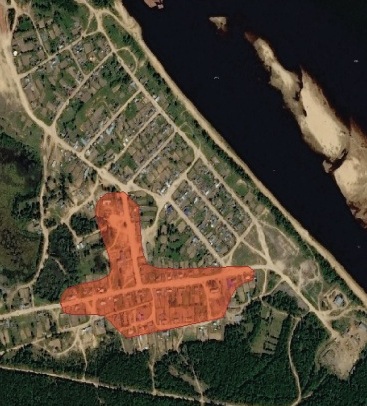 Рисунок 2.1. – Зона действия системы теплоснабжения п. Кривляк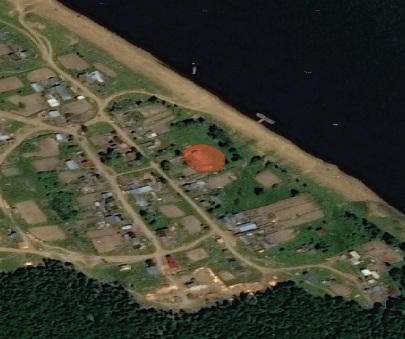 Рисунок 2.1.1 – Зона действия системы теплоснабжения д. НикулиноОписание существующих и перспективных зон действия индивидуальных источников тепловой энергииВ поселке Кривляк, деревне Никулино теплоснабжение малоэтажных и индивидуальных жилых застроек, а также отдельных зданий коммунально-бытовых и промышленных потребителей, не подключенных к центральному теплоснабжению, осуществляется от индивидуальных источников тепловой энергии.Перспективные балансы тепловой мощности и тепловой нагрузки в перспективных зонах действия источников тепловой энергии, в том числе работающих на единую тепловую сеть, на каждом этапеВ таблице 2.2-2.2.1 приведена информация по годовому потреблению тепловой энергии потребителями (с разбивкой по видам потребления и по группам потребителей), по потерям тепловой энергии в наружных тепловых сетях от источника тепловой энергии, величина собственных нужд источника тепловой энергии, величина производства тепловой энергии по следующим источникам тепловой энергии.Таблица 2.2 - Перспективный баланс тепловой мощности по источнику тепловой энергии - Котельная ул. Школьная 2КТаблица 2.2.1 - Перспективный баланс тепловой мощности по источнику тепловой энергии - Котельная д. Никулино ул. Береговая 22Существующие и перспективные балансы теплоносителя3.1. Перспективные балансы производительности водоподготовительных установок и максимального потребления теплоносителя теплопотребляющими установками потребителейПерспективный баланс производительности водоподготовительных установок представлен в таблице 3.1.Перспективные балансы производительности водоподготовительных установок источников тепловой энергии для компенсации потерь теплоносителя в аварийных режимах работы систем теплоснабженияПерспективный баланс производительности водоподготовительных установок для компенсации потерь теплоносителя в аварийных режимах работы систем теплоснабжения муниципального образования представлен в таблице 3.1.-3.1.1.Таблица 3.1- Перспективный баланс производительности водоподготовительных установок котельной ул. Школьная 2КТаблица 3.1.1- Перспективный баланс производительности водоподготовительных установок котельной д. Никулино ул. Береговая 224. Основные положения мастер-плана развития систем теплоснабжения поселенияВ соответствии с методическими рекомендациями к разработке (актуализации) схем теплоснабжения п.83 мастер-план схемы теплоснабжения рекомендуется разрабатывать на основании:  решений по строительству генерирующих мощностей с комбинированной выработкой тепловой и электрической энергии, утвержденных в региональных схемах и программах перспективного развития электроэнергетики, разработанных в соответствии с постановлением Правительства Российской Федерации от 17 октября 2009 года N 823 "О схемах и программах перспективного развития электроэнергетики";  решений о теплофикационных турбоагрегатах не прошедших конкурентный отбор мощности в соответствии с постановлением Правительства Российской Федерации от 4 мая 2012 года N 437 "О внесении изменений в некоторые акты Правительства Российской Федерации по вопросам функционирования оптового рынка электрической энергии и мощности";  решений по строительству объектов с комбинированной выработкой тепловой и электрической энергии, утвержденных в соответствии с договорами поставки мощности;  решений по строительству объектов генерации тепловой энергии, утвержденных в программах газификации поселение, городских округов. В п. Кривляк данные решения отсутствуют. Для обеспечения устойчивого теплоснабжения поселка необходимо использовать существующую систему централизованного теплоснабжения.	5. Предложения по строительству, реконструкции и техническому перевооружению источников тепловой энергии	5.1 Предложения по строительству источников тепловой энергии, обеспечивающих перспективную тепловую нагрузку на осваиваемых территориях поселения, городского округа, для которых отсутствует возможность или целесообразность передачи тепловой энергии от существующих или реконструируемых источников тепловой энергииСтроительство новых источников тепловой энергии не планируется.5.2. Предложения по реконструкции источников тепловой энергии, обеспечивающих перспективную тепловую нагрузку в существующих и расширяемых зонах действия источников тепловой энергииРеконструкция с целью обеспечения перспективных нагрузок не планируется.5.3 Предложения по техническому перевооружению источников тепловой энергии с целью повышения эффективности работы систем теплоснабженияРекомендации и предложения для улучшения работы системы теплоснабжения на расчетный период приведены в главе 9 обосновывающих материалов к схеме теплоснабжения.5.4 Графики совместной работы источников тепловой энергии, функционирующих в режиме комбинированной выработки электрической и тепловой энергии, меры по выводу из эксплуатации, консервации и демонтажу избыточных источников тепловой энергии, выработавших нормативный срок службыВывод из эксплуатации существующих источников тепловой энергии, расположенных на территории Кривлякского сельсовета не планируется.5.5 Меры по переоборудованию котельных в источники комбинированной выработки электрической и тепловой энергииРеконструкция котельной для выработки электроэнергии в комбинированном цикле на базе существующих и перспективных тепловых нагрузок не планируется.5.6 Меры по переводу котельных, размещенных в существующих и расширяемых зонах действия источников комбинированной выработки тепловой и электрической энергии, в пиковый режим работыРеконструкция котельной для выработки электроэнергии в комбинированном цикле на базе существующих и перспективных тепловых нагрузок не планируется.5.7 Решения о загрузке источников тепловой энергии, распределении (перераспределении) тепловой нагрузки потребителей тепловой энергии в каждой зоне действия системы теплоснабжения между источниками тепловой энергии, поставляющими тепловую энергию в данной системе теплоснабжения, на каждом этапеЗагрузка источников тепловой энергии приведена в таблице 5.1.-5.1.1.Распределения тепловой нагрузки между источниками тепловой энергии данного сельского поселения не планируется.Таблица 5.1 - Загрузка источников теплоснабженияТаблица 5.1.1 - Загрузка источников теплоснабжения5.8 Оптимальный температурный график отпуска тепловой энергии для каждого источника тепловой энергии или группы источников в системе теплоснабжения, работающей на общую тепловую сеть, устанавливаемый для каждого этапа, и оценку затрат при необходимости его измененияНа котельных для потребителей регулирование отпуска тепла выполнено центральное качественное по нагрузке отопления (за счет изменения температуры теплоносителя в зависимости от температуры наружного воздуха). Температурный график котельной 80/65 °С при расчетной наружной температуре -46°С.Температурный график отпуска тепловой энергии для котельной приведен в таблице 5.2.Таблица 5.2 - Результаты расчета графика температур - 80/65 °С для источников тепловой энергииСогласно СП 131.13330.2018 «Строительная климатология Актуализированная редакция СНиП 23-01-99» принять расчетную температуру наружного воздуха наиболее холодной пятидневки обеспеченностью 0,92 для с. Ярцево . Определить расчетную температуру воздуха внутри помещения как оптимальную температуру воздуха в обслуживаемой зоне жилых зданий согласно ГОСТ 30494-2011. «Здания жилые и общественные. Параметры микроклимата в помещениях»  . Принять расчетные температуры сетевой воды в подающей магистрали , в обратной магистрали . Ввиду отсутствия элеваторных узлов, водоподогревателей систем отопления, принять температуру на вводе в систему отопления потребителей .Выполним расчет и построение отопительно-бытового графика температур с температурой сетевой воды в подающем и обратном трубопроводе. Для температур холодного воздуха  с шагом  определим значение сетевой воды для систем отопления   используя расчетные зависимости (1), (2):	(1)	(2)Определим, используя формулы (3), (4), (5) значения величин (3)(4),(5)Далее произведем расчет температуры сетевой воды в подающем трубопроводе с учетом ветровой нагрузки, используя следующую зависимость:(6)где 	 – скорость ветра, м/с.Выполним данный расчет для скорости ветра 5 м/с, 10 м/с, 15  м/с.Для того, чтобы определить температуру сетевой воды в обратном трубопроводе с учетом ветровой нагрузки  необходимо, используя зависимость (7), определить значение удельного теплового потока q в зависимости от скорости ветра  и температуры наружного воздуха .(7)где 	 – показатель нелинейности теплоотдачи приборов отопления, принимаем 0,3.Определим температуру сетевой воды в обратном трубопроводе, используя зависимость (8).(8)5.9 Предложения по перспективной установленной тепловой мощности каждого источника тепловой энергии с учетом аварийного и перспективного резерва тепловой мощностиУстановленной мощности источника тепловой энергии достаточно для покрытия нагрузки на период разработки схемы теплоснабжения (расчет балансов тепловой мощности приведен в главе 2). При подключении новых перспективных нагрузок к источнику тепловой энергии, при условии возникновения возможного дефицита тепловой мощности, необходимо увеличение установленной мощности источников тепловой энергии.6. Предложения по строительству и реконструкции тепловых сетей6.1 Предложения по строительству и реконструкции тепловых сетей, обеспечивающих перераспределение тепловой нагрузки из зон с дефицитом располагаемой тепловой мощности источников тепловой энергии в зоны с резервом располагаемой тепловой мощности источников тепловой энергииВ муниципальном образовании источников тепловой энергии с дефицитом тепловой мощности не выявлено. Следовательно, реконструкция и строительство тепловых сетей, обеспечивающих перераспределение тепловой нагрузки из зон с дефицитом тепловой мощности в зоны с избытком тепловой мощности, не требуется.6.2 Предложения по строительству и реконструкции тепловых сетей для обеспечения перспективных приростов тепловой нагрузки в осваиваемых районах поселения, городского округа под жилищную, комплексную или производственную застройкуПерспективной застройки не планируется, следовательно, строительство и реконструкции для обеспечения перспективных приростов тепловой нагрузки не требуется.6.3 Предложения по строительству и реконструкции тепловых сетей в целях обеспечения условий, при наличии которых существует возможность поставок тепловой энергии потребителям от различных источников тепловой энергии при сохранении надежности теплоснабженияВ связи с тем, что источников тепловой энергии два, строительство тепловых сетей, обеспечивающих условия, при наличии которых существует возможность поставок тепловой энергии нерационально.6.4 Предложения по строительству и реконструкции тепловых сетей для повышения эффективности функционирования системы теплоснабженияРекомендации и предложения для улучшения работы системы теплоснабжения на расчетный период приведены в главе 9.7. Предложения по переводу открытых систем теплоснабжения(горячего водоснабжения) в закрытые системы горячего водоснабжения	На территории Кривлякского сельсовета отсутствует открытая система теплоснабжения.8. Перспективные топливные балансыДанный раздел содержит перспективные топливные балансы основного вида топлива для каждого источника тепловой энергии, расположенного в границах муниципального образования.Для источника тепловой энергии расположенного на территории поселка Кривляк основным видом топлива является уголь.В таблице 8.1 приведены годовые расходы основного топлива.В таблице 8.2 приведены результаты расчета топливного баланса в разрезе каждого источника тепловой энергии на каждом этапе.Таблица 8.1 - Годовые расходы основного топливаТаблица 8.2 - Результаты расчета перспективного топливного баланса9. Инвестиции в строительство, реконструкцию и техническое перевооружение9.1 Предложение по величине необходимых инвестиций в строительство, реконструкцию и техническое перевооружение источников тепловой энергии на каждом этапеМодернизация тягодутьевого оборудования котельной с установкой газоочистного оборудования (циклон 4шт.)Согласно ч.7 ст.16 № 96-ФЗ от 04.05.1999 "Об охране атмосферного воздуха", п.8 Правил эксплуатации установок очистки газа, утвержденных приказом Минприроды России № 498 от 15.09.2017: запрещаются размещение и эксплуатация объектов хозяйственной и иной деятельности, которые не имеют предусмотренных правилами охраны атмосферного воздуха установок очистки газов и средств контроля за выбросами загрязняющих веществ в атмосферный воздух;                                                                                                                                                 п.2.12.2 Правил технической эксплуатации тепловых энергоустановок, утвержденных приказом Министерства энергетики РФ от 24.03.2003 №115: при работе тепловых энергоустановок следует принимать меры для предупреждения или ограничения вредного воздействия на окружающую среду выбросов загрязняющих веществ в атмосферу.                   Таблица 9.1 - Мероприятия и необходимые инвестиции по источникам тепловой энергии ул. Школьная 2К	9.2 Предложение по величине необходимых инвестиций в строительство, реконструкцию и техническое перевооружение тепловых сетей, насосных станций и тепловых пунктов на каждом этапе                              Таблица 9.2 - Мероприятия и необходимые инвестиции по тепловым сетям9.3 Предложения по величине инвестиций в строительство, реконструкцию и техническое перевооружение в связи с изменениями температурного графика и гидравлического режима работы системы теплоснабженияУтвержденный температурный график обеспечивает выполнение требований нормативных документов относительно температуры внутреннего воздуха отапливаемых помещений и на момент разработки схемы теплоснабжения, не требуется каких-либо дополнительных инвестиций.10. Решение о присвоении статуса единой теплоснабжающей организации В соответствии со статьей 4 (пункт 2) Федерального закона от 27 июля 2010 г. № 190-ФЗ "О теплоснабжении" Правительство Российской Федерации сформировало Правила организации теплоснабжения, утвержденные Постановлением от 8 августа 2012 г. № 808, предписывающие выбор единых теплоснабжающих организаций. Статус единой теплоснабжающей организации присваивается теплоснабжающей и (или) теплосетевой организации решением органа местного самоуправления при утверждении или актуализации схемы теплоснабжения поселения. Статья 2 пункт 7 Правил организации теплоснабжения устанавливает критерии определения единой теплоснабжающей организации: - владение на праве собственности или ином законном основании источниками тепловой энергии с наибольшей совокупной установленной тепловой мощностью в границах зоны деятельности единой теплоснабжающей организации или тепловыми сетями, к которым непосредственно подключены источники тепловой энергии с наибольшей совокупной установленной тепловой мощностью в границах зоны деятельности единой теплоснабжающей организации; - размер уставного (складочного) капитала хозяйственного товарищества или общества, уставного фонда унитарного предприятия должен быть не менее остаточной балансовой стоимости источников тепла и тепловых сетей, которыми указанная организация владеет на праве собственности или ином законом основании в границах зоны деятельности единой теплоснабжающей организации. Размер уставного капитала и остаточная балансовая стоимость имущества определяются по данным бухгалтерской отчетности на последнюю отчетную дату перед подачей заявки на присвоение статуса единой теплоснабжающей организации; Таблица 10.1 – Реестр зон ЕТОООО «Енисейэнергоком» осуществляет деятельность по производству и передаче тепловой энергии потребителям в п. Кривляк, д. Никулино. В хозяйственном ведении ООО «Енисейэнергоком» находятся тепловые сети и 2 автономные отопительные котельные, находящиеся в п. Кривляк, д. Никулино. Организация имеет необходимый персонал и техническое оснащение для осуществления эксплуатации и проведения ремонтных работ объекта производства и передачи тепловой энергии. 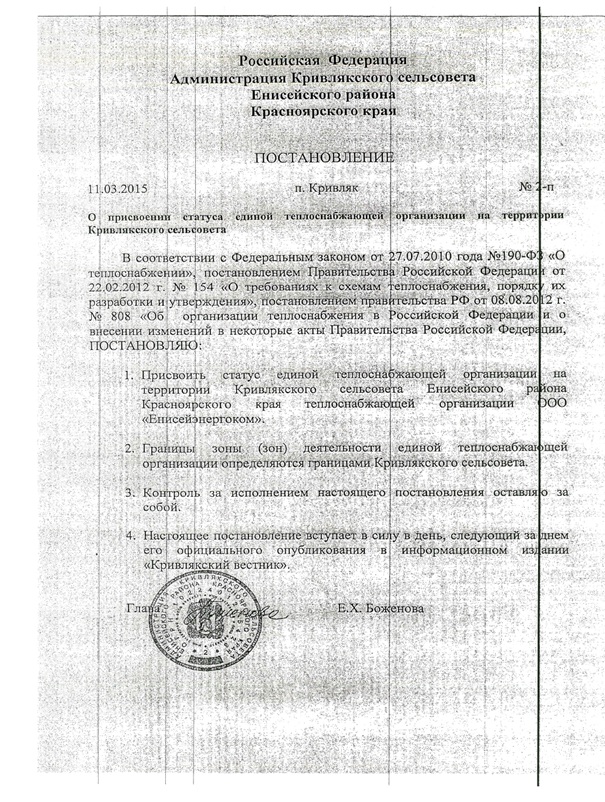 11. Решение о распределении тепловой нагрузки между источникамитепловой энергииДефицитов тепловой мощности на источниках тепловой энергии, расположенных в поселке Кривляк, деревне Никулино не выявлено.Строительство резервных тепловых сетей между источниками тепловой энергии для повышения эффективности функционирования системы теплоснабжения не предусмотрено по причине удаленности котельных друг от друга.12. Решение по бесхозяйным тепловым сетямСтатья 15, пункт 6. Федерального закона от 27 июля 2010 года № 190-ФЗ: «В случае выявления бесхозяйных тепловых сетей (тепловых сетей, не имеющих эксплуатирующей организации) орган местного самоуправления поселения или городского округа до признания права собственности на указанные бесхозяйные тепловые сети в течение тридцати дней с даты их выявления обязан определить теплосетевую организацию, тепловые сети которой непосредственно соединены с указанными бесхозяйными тепловыми сетями, или единую теплоснабжающую организацию в системе теплоснабжения, в которую входят указанные бесхозяйные тепловые сети и которая осуществляет содержание и обслуживание указанных бесхозяйных тепловых сетей. Орган регулирования обязан включить затраты на содержание и обслуживание бесхозяйных тепловых сетей в тарифы соответствующей организации на следующий период регулирования».Принятие на учет бесхозяйных тепловых сетей (тепловых сетей, не имеющих эксплуатирующей организации) осуществляется на основании постановления Правительства РФ от 17.09.2003г. № 580.На основании статьи 225 Гражданского кодекса РФ по истечении года со дня постановки бесхозяйной недвижимой вещи на учет орган, уполномоченный управлять муниципальным имуществом, может обратиться в суд с требованием о признании права муниципальной собственности на эту вещь.По результатам инвентаризации бесхозных тепловых сетей на территории поселения не выявлено.13. Синхронизация схемы теплоснабжения со схемой газоснабжения и газификации субъекта Российской Федерации и (или) поселения, схемой и программой развития электроэнергетики, а также со схемой водоснабжения и водоотведения поселения13.1 Описание решений (на основе утвержденной региональной (межрегиональной) программы газификации жилищно-коммунального хозяйства, промышленных и иных организаций) о развитии соответствующей системы газоснабжения в части обеспечения топливом источников тепловой энергии. Поселок Кривляк, деревня Никулино не газифицированы. 13.2 Описание проблем организации газоснабжения источников тепловой энергии. Поселок Кривляк, деревня Никулино не газифицированы.13.3 Предложения по корректировке, утвержденной (разработке) региональной (межрегиональной) программы газификации жилищно-коммунального хозяйства, промышленных и иных организаций для обеспечения согласованности такой программы с указанными в схеме теплоснабжения решениями о развитии источников тепловой энергии и систем теплоснабжения. Поселок Кривляк, деревня Никулино не газифицированы.13.4. Описание решений (вырабатываемых с учетом положений утвержденной схемы и программы развития Единой энергетической системы России) о строительстве, реконструкции, техническом перевооружении, выводе из эксплуатации источников тепловой энергии и генерирующих объектов, включая входящее в их состав оборудование, функционирующих в режиме комбинированной выработки электрической и тепловой энергии, в части перспективных балансов тепловой мощности в схемах теплоснабжения. Размещение источников, функционирующих в режиме комбинированной выработки электрической и тепловой энергии, на территории поселка Кривляк, деревни Никулино не намечается. 13.5 Предложения по строительству генерирующих объектов, функционирующих в режиме комбинированной выработки электрической и тепловой энергии, указанных в схеме теплоснабжения, для их учета при разработке схемы и программы перспективного развития электроэнергетики субъекта Российской Федерации, схемы и программы развития Единой энергетической системы России, содержащие в том числе описание участия указанных объектов в перспективных балансах тепловой мощности и энергии. Размещение источников, функционирующих в режиме комбинированной выработки электрической и тепловой энергии, на территории поселка Кривляк, деревни Никулино не намечается. 13.6 Описание решений (вырабатываемых с учетом положений утвержденной схемы водоснабжения поселения, городского поселения, города федерального значения) о развитии соответствующей системы водоснабжения в части, относящейся к системам теплоснабжения. Указанные решения не предусмотрены. 13.7 Предложения по корректировке, утвержденной (разработке) схемы водоснабжения поселения, городского поселения, города федерального значения для обеспечения согласованности такой схемы и указанных в схеме теплоснабжения решений о развитии источников тепловой энергии и систем теплоснабжения. Указанные предложения не предусмотрены.14. Индикаторы развития систем теплоснабжения поселения, городского округа, города федерального значенияКотельная ул. Школьная 2ККотельная д. Никулино ул. Береговая 2215. Ценовые (тарифные) последствия    Расчет ценовых (тарифных) последствий произведен в соответствии с Методическими указаниями по расчету тарифов в сфере теплоснабжения. В таблице ниже представлен прогнозный расчет тарифов на долгосрочный период 2024-2028 гг. по котельной по адресу: п. Кривляк, ул. Школьная, 2К.Список литературы1. Федеральный Закон №190 «О теплоснабжении» от 27.07.2010 г. 2. Постановление Правительства РФ № 154 «О требованиях к схемам теплоснабжения, порядку их разработки и утверждения» от 22.02.2012 г. 3. Методические рекомендации по разработке схем теплоснабжения в соответствии с п.3 ПП РФ от 22.02.2012г. №154. 4. Методика определения потребности в топливе, электрической энергии и воде при производстве и передаче тепловой энергии и теплоносителей в системах коммунального теплоснабжения МДК 4-05.2004. 5. Инструкция по организации в Минэнерго России работы по расчету и обоснованию нормативов технологических потерь при передаче тепловой энергии, утвержденной приказом Минэнерго России 30.12.2008 г. № 235 6. Нормы проектирования тепловой изоляции для трубопроводов и оборудования электростанций и тепловых сетей. – М.: Государственное энергетическое издательство, 1959. 7. СНиП 2.04.14-88.Тепловая изоляция оборудования и трубопроводов. – М.: ЦИТП Госстроя СССР, 1989. 8. СНиП 2.04.14-88*. Тепловая изоляция оборудования и трубопроводов/Госстрой России. – М.: ГУП ЦПП, 1998. 9. СНиП 23.02.2003. Тепловая защита зданий 10. СНиП 41.02.2003. Тепловые сети. 11. СНиП 23.01.99 Строительная климатология. 12. СНиП 41.01.2003 Отопление, вентиляция, кондиционирование. 13. Федеральный закон от 23.11.2009 № 261-ФЗ «Об энергосбережении и о повышении энергетической эффективности и о внесении изменений в отдельные законодательные акты Российской Федерации»; 14. СП 41-101-95 «Проектирование тепловых пунктов» 15. Постановление Правительства Российской Федерации от 08.08.2012г. №808 «Об организации теплоснабжения в Российской Федерации и о внесении изменений в некоторые акты Правительства Российской Федерации»; 95 16. Федеральный закон от 07.12.2011 № 416-ФЗ «О водоснабжении и водоотведении» в части требований к эксплуатации открытых систем теплоснабжения 17. Федеральный закон от 07.12.2011 № 417-ФЗ «О внесении изменений в законодательные акты РФ…» в части изменений в закон «О теплоснабжении» 18. РД 50-34.698-90 «Комплекс стандартов и руководящих документов на автоматизированные системы»; 19. Градостроительный кодекс Российской Федерации.Приложение 2 кпостановлению Администрации Кривлякского сельсовета от 19.06.2023 № 27/1-пСХЕМА ТЕПЛОСНАБЖЕНИЯ
КРИВЛЯКСКОГО СЕЛЬСОВЕТА 
 ЕНИСЕЙСКОГО РАЙОНА
ДО 2028 ГОДА
(АКТУАЛИЗАЦИЯ НА 2024 ГОД)ОБОСНОВЫВАЮЩИЕ МАТЕРИАЛЫСодержаниеСУЩЕСТВУЮЩЕЕ ПОЛОЖЕНИЕ В СФЕРЕ ПРОИЗВОДСТВА, ПЕРЕДАЧИ И ПОТРЕБЛЕНИЯ ТЕПЛОВОЙ ЭНЕРГИИ ДЛЯ ЦЕЛЕЙ ТЕПЛОСНАБЖЕНИЯФункциональная структура теплоснабженияНа территории Кривлякского сельсовета действует одна теплоснабжающая организация:- ООО «Енисейэнергоком».Зона действия системы теплоснабжения представлена на рис. 1.1.-1.1.1.В муниципальном образовании Кривлякский сельсовет теплоснабжение малоэтажных и индивидуальных жилых застроек, а также отдельных зданий коммунально-бытовых и промышленных потребителей, не подключенных к центральному теплоснабжению, осуществляется от индивидуальных источников тепловой энергии.Рисунок 1.1. - Зона действия системы теплоснабжения п. КривлякРисунок 1.1.1. - Зона действия системы теплоснабжения д. НикулиноИсточники тепловой энергииВ Кривлякском сельсовете центральное теплоснабжение осуществляется от двух источников тепловой энергии:Котельная ул. Школьная 2К, работающая на буром угле с установленной мощностью 3,82 Гкал/час, кадастровый номер 04:215:002:000671050, собственник МО Енисейский район, эксплуатирует ООО «Енисейэнергоком» на праве концессионера, на основании концессионного соглашения №01-2012 от 18.03.2013 года;котельная д. Никулино ул. Береговая 22, работающая на буром угле с установленной мощностью 0,086 Гкал/час, собственник МО Енисейский район, эксплуатирует ООО «Енисейэнергоком» на праве арендатора, на основании договора аренды №140 от 19.12.2016 года.Характеристики основного оборудования приведены в таблице 1.1-1.1.1, характеристики вспомогательного оборудования в таблице 1.2-1.2.1.Таблица 1.1 - Основные характеристики котлоагрегатовТаблица 1.1.1 - Основные характеристики котлоагрегатовТаблица 1.2 - Основные характеристики насосного оборудованияТаблица 1.2.1 - Основные характеристики насосного оборудованияТаблица 1.2.2 – Информация по стоимости оборудования и его износу по состоянию на 01.01.2023 года Котельная ул. Школьная 2КТаблица 1.2.2 – Информация по стоимости оборудования и его износу по состоянию на 01.01.2023 года Котельная д. Никулино ул. Береговая 22В таблице 1.2.3 предоставлена информация по проведенным капитальным ремонтам за период 2013-2022 гг.Таблица 1.2.3 – Информация по проведенным капитальным ремонтамТаблица 1.2.4 – Информация по проведенным капитальным ремонтам котельной д. Никулино ул. Береговая 22Ограничения тепловой мощности и параметры располагаемой тепловой мощности: согласно предоставленной информации, ограничения по тепловой мощности на рассматриваемом теплоисточнике отсутствуют. Объем потребления тепловой энергии (мощности) и теплоносителя на собственные и хозяйственные нужды: объём потребления тепловой энергии (мощности) на собственные и хозяйственные нужды и параметры тепловой мощности «нетто» представлены в таблице 1.3.Таблица 1.3 - Структура выработки тепловой энергии НЕТТОСпособ регулирования отпуска тепловой энергииНа источниках тепловой энергии для потребителей регулирование отпуска тепла выполнено центральное качественное по нагрузке отопления (за счет изменения температуры теплоносителя в зависимости от температуры наружного воздуха). Температурный график котельных 80/65 °С при расчетной наружной температуре -46°С.Температурный график отпуска тепловой энергии для источников тепла расположенных на территории муниципального образования Кривлякский сельсовет в таблице 1.4.Таблица 1.4 - Результаты расчета графика температур - 80/65 °ССогласно СП 131.13330.2018 «Строительная климатология Актуализированная редакция СНиП 23-01-99» принять расчетную температуру наружного воздуха наиболее холодной пятидневки обеспеченностью 0,92 для с. Ярцево . Определить расчетную температуру воздуха внутри помещения как оптимальную температуру воздуха в обслуживаемой зоне жилых зданий согласно ГОСТ 30494-2011. «Здания жилые и общественные. Параметры микроклимата в помещениях» . Принять расчетные температуры сетевой воды в подающей магистрали , в обратной магистрали . Ввиду отсутствия элеваторных узлов, водоподогревателей систем отопления, принять температуру на вводе в систему отопления потребителей .Выполним расчет и построение отопительно-бытового графика температур с температурой сетевой воды в подающем и обратном трубопроводе. Для температур холодного воздуха  с шагом  определим значение сетевой воды для систем отопления   используя расчетные зависимости (1), (2):,(1),(2)Определим, используя формулы (3), (4), (5) значения величин (3)(4)(5)Аналогично выполним расчеты температур сетевой воды и для других значений . Далее произведем расчет температуры сетевой воды в подающем трубопроводе с учетом ветровой нагрузки, используя следующую зависимость:(6)где 	 – скорость ветра, м/с.Выполним данный расчет для скорости ветра 5 м/с, 10 м/с, 15  м/с. Для того, чтобы определить температуру сетевой воды в обратном трубопроводе с учетом ветровой нагрузки  необходимо, используя зависимость (7), определить значение удельного теплового потока q в зависимости от скорости ветра  и температуры наружного воздуха . (7)где 	 – показатель нелинейности теплоотдачи приборов отопления, принимаем 0,3.Определим температуру сетевой воды в обратном трубопроводе, используя зависимость (8). (8)Среднегодовая загрузка оборудованияКоличество отпущенной тепловой энергии, среднесуточный отпуск тепловой энергии и среднегодовая загрузка котельной муниципального образования Кривлякский сельсовет представлены в табл. 1.5.Таблица 1.5 - Среднегодовая загрузка оборудованияСпособы учета тепла, отпущенного в тепловые сети: на источнике тепловой энергии узел учёта тепловой энергии смонтирован. В связи, с чем объём выработанной тепловой энергии определяется согласно показаниям прибора учета.Статистика отказов и восстановлений оборудования источников тепловой энергии: данные по статистике отказов и восстановления основного оборудования источников тепловой энергии указана в таблице 1.7.3.Предписания надзорных органов по запрещению дальнейшей эксплуатации источников тепловой энергии: предписания надзорных органов по запрещению дальнейшей эксплуатации не выдавались.Тепловые сети, сооружения на них и тепловые пунктыОбщая структура тепловых сетей системы теплоснабжения муниципального образования Кривлякский сельсовет и суммарные характеристики участков тепловых сетей представлены в таблице 1.6.Таблица 1.6 - Структура тепловых сетейЭлектронные карты (схемы) тепловых сетей в зонах действия источников тепловой энергии: схема теплоснабжения традиционная - централизованная. Системы отопления объектов подключены по зависимой схеме.Схема тепловых сетей муниципального образования Кривлякский сельсовет представлена в приложении 1 к настоящей схеме теплоснабжения. Параметры тепловых сетейВ системах централизованного теплоснабжения для отопления жилых, общественных и производственных зданий муниципального образования Кривлякский сельсовет в качестве теплоносителя принята вода. Тип прокладки трубопроводов надземный и подземный с типом изоляцией трубопроводов минеральная вата, опилки.Параметры тепловых сетей, тип прокладки, материальная характеристика трубопроводов системы теплоснабжения от теплоисточников, находящихся на территории муниципального образования Кривлякский сельсовет, представлены в таблице 1.7.1Таблица 1.7.1- Параметры тепловых сетейТаблица 1.7.2. - Капитальные ремонты за 2013-2021гг.Котельная ул. Школьная 2КСтатистика отказов тепловых сетей (аварий, инцидентов) за последние 5 лет Статистика восстановлений (аварийно-восстановительных ремонтов) тепловых сетей за последние 5 летТаблица 1.7.3. - Перечень инцидентов и аварийных ситуаций за период 2017-2022гг.Описание процедур диагностики состояния тепловых сетей и планирования капитальных (текущих) ремонтовДиагностику состояния тепловых сетей и планирование капитальных (текущих) ремонтов проводят по Приложению к рекомендательному письму Министерства регионального развития Российской Федерации от 26 апреля 2012 г. № 9905-АП/14.Описание периодичности и соответствия техническим регламентам и иным обязательным требованиям процедур летних ремонтов с параметрами и методами испытаний тепловых сетей.Согласно требованиям «Правила технической эксплуатации тепловых энергоустановок» (Минэнерго Росси №115 от 24.03.03 г) гидравлические испытания на прочность и плотность тепловых сетей проводятся ежегодно.Нормативы технологических потерь при передаче тепловой энергии, теплоносителя.Нормативные технологические потери при передаче тепловой энергии рассчитаны согласно методике изложенной в приказе от 30 декабря 2008 г.  325 «Об утверждении порядка определения нормативов технологических потерь при передаче тепловой энергии, теплоносителя»Предписание надзорных органов по запрещению дальнейшей эксплуатации участков тепловой сети и результаты их исполненияПредписаний надзорных органов о запрещении эксплуатации участков тепловой сети на момент разработки схемы теплоснабжения нет.Описание типов присоединений теплопотребляющих установок потребителей к тепловым сетямТеплоносителем является сетевая вода с максимальной температурой 80°/65°С. Теплопотребляющие установки потребителей тепловой энергии по отоплению присоединены к тепловым сетям по зависимой схеме.По способу регулирования отпуска тепловой энергии от источников принят качественный метод регулирования температуры теплоносителя, т.е. температура теплоносителя изменяется в зависимости от температуры наружного воздуха, а расход теплоносителя в системе потребления остается постоянным.Сведения о наличии коммерческого приборного учета тепловой энергии, отпущенной из тепловых сетей потребителям, и анализ планов по установке приборов учета тепловой энергии и теплоносителяСведения о фактической оснащенности потребителей тепловой энергии приборами учета тепловой энергии предоставлены не были.Анализ работы диспетчерских служб теплоснабжающих (теплосетевых) организаций и используемых средств автоматизации, телемеханизации и связиТепломеханическое оборудование на источниках централизованного теплоснабжения имеет низкую степень автоматизации. Тепловые сети имеют слабую диспетчеризацию. Регулирующие и запорные задвижки не имеют средств телемеханизации. Диспетчерские РСО оборудованы телефонной связью и доступом в интернет, принимают сигналы об утечках и авариях на сетях от жителей и обслуживающего персонала.Уровень автоматизации и обслуживания центральных тепловых пунктов, насосных станцийНа территории муниципального образования Кривлякский сельсовет отсутствуют тепловые пункты и насосные станции.Сведения о наличии защиты тепловых сетей от превышения давленияЗащита тепловых сетей от превышения давления осуществляется на теплоисточниках путем установки предохранительных клапанов.Перечень выявленных бесхозяйных тепловых сетей и обоснование выбора организации, уполномоченной на их эксплуатациюСтатья 15, пункт 6. Федерального закона от 27 июля 2022 года № 190-ФЗ: «В случае выявления бесхозяйных тепловых сетей (тепловых сетей, не имеющих эксплуатирующей организации) орган местного самоуправления поселения или городского округа до признания права собственности на указанные бесхозяйные тепловые сети в течение тридцати дней с даты их выявления обязан определить теплосетевую организацию, тепловые сети которой непосредственно соединены с указанными бесхозяйными тепловыми сетями, или единую теплоснабжающую организацию в системе теплоснабжения, в которую входят указанные бесхозяйные тепловые сети и которая осуществляет содержание и обслуживание указанных бесхозяйных тепловых сетей. Орган регулирования обязан включить затраты на содержание и обслуживание бесхозяйных тепловых сетей в тарифы соответствующей организации на следующий период регулирования».Принятие на учет бесхозяйных тепловых сетей (тепловых сетей, не имеющих эксплуатирующей организации) осуществляется на основании Приказа Министерства экономического развития Российской Федерации «Об установлении порядка принятия на учет бесхозяйных недвижимых вещей» от 10.12.2015 №931.На основании статьи 225 Гражданского кодекса РФ по истечении года со дня постановки бесхозяйной недвижимой вещи на учет орган, уполномоченный управлять муниципальным имуществом, может обратиться в суд с требованием о признании права муниципальной собственности на эту вещь.Зоны действия источников тепловой энергииНа момент разработки схемы теплоснабжения муниципального образования существующая зона действия систем теплоснабжения источников тепловой энергии, выглядит следующим образом:зона действия котельной ул. Школьная 2К - п. Кривляк, теплоисточник обеспечивает нужды поселения на теплоснабжение с присоединённой тепловой нагрузкой 0,51 Гкал/ч; зона действия котельной д. Никулино ул. Береговая 22 - д. Никулино, теплоисточник обеспечивает нужды поселения на теплоснабжение с присоединённой тепловой нагрузкой 0,024 Гкал/ч;Зоны действия систем теплоснабжения представлены на рис. 1.1.Таблица 1.7.4 - АбонентыТаблица 1.7.5 - АбонентыТепловые нагрузки потребителей тепловой энергии, групп потребителей тепловой энергии в зонах действия источников тепловой энергииПостановление Правительства РФ №154 от 22.02.2012 г., «О требованиях к схемам теплоснабжения, порядку их разработки и утверждения» вводит следующие понятия:Установленная мощность источника тепловой энергии - сумма номинальных тепловых мощностей всего принятого по акту ввода в эксплуатацию оборудования, предназначенного для отпуска тепловой энергии потребителям на собственные и хозяйственные нужды;Располагаемая мощность источника тепловой энергии - величина, равная установленной мощности источника тепловой энергии за вычетом объемов мощности, не реализуемой по техническим причинам, в том числе по причине снижения тепловой мощности оборудования в результате эксплуатации на продленном техническом ресурсе (снижение параметров пара перед турбиной, отсутствие рециркуляции в пиковых водогрейных котлоагрегатах и др.);Мощность источника тепловой энергии нетто - величина, равная располагаемой мощности источника тепловой энергии за вычетом тепловой нагрузки на собственные и хозяйственные нужды.Значения	потребления	тепловой	энергии	в	расчетных	элементахтерриториального деления при расчетных температурах наружного воздухаВ муниципальном образовании Кривлякский сельсовет отсутствуют административные районы. В связи с этим, отображение значений потребления тепловой энергии приведено по каждому источнику тепловой энергии отдельно.Расчетная температура наружного воздуха для муниципального образования Кривлякский сельсовет по СП 131.13330.2018 «Строительная климатология» принята равной -46 °С.Значения	потребления	тепловой	энергии	в	расчетных	элементахтерриториального деления при расчетных температурах наружного воздуха приведены в таблице 1.8.Таблица 1.8 - Значения потребления тепловой энергии при расчетных температурах наружного воздухаОписание случаев применения отопления жилых помещений в многоквартирных домах с использованием индивидуальных квартирных источников тепловой энергииМногоквартирные жилые дома не отапливаются котельной.Значений потребления тепловой энергии в расчетных элементах территориального деления за отопительный период и за год в целомЗначения потребления тепловой энергии в расчетных элементах территориального деления за отопительный период и за год в целом сведены в таблицу 1.9.Таблица 1.9 - Значения потребления тепловой энергии за отопительный периоди за год в целомЗначения потребления тепловой энергии при расчетных температурах наружного воздуха в зонах действия источника тепловой энергииЗначения потребления тепловой энергии расчетными элементами территориального деления при расчетных температурах наружного воздуха в зонах действия источников тепловой энергии приведены в таблице 1.8.Балансы тепловой мощности и тепловой нагрузки в зонах действия источников тепловой энергииБалансы установленной, располагаемой тепловой мощности и тепловой мощности нетто, потерь тепловой мощности в тепловых сетях и присоединенной тепловой нагрузки по каждому источнику тепловой энергииНа основании предоставленных данных о присоединённых тепловых нагрузках, установленных мощностях и собственных нуждах источника был составлен баланс тепловой мощности и присоединенной нагрузки по тепловым источникам, приведенный в таблице 1.10.Таблица 1.10 - Баланс тепловой мощностиРезерв и дефицит тепловой мощности нетто по каждому источнику тепловой энергии и выводам тепловой мощности от источников тепловой энергии.В таблице 1.11 приведен расчет резерва и дефицита тепловой мощности нетто по каждому источнику тепловой энергии муниципального образования Кривлякский сельсовет.Таблица 1.11 - Резервы и дефициты тепловой мощности неттоАнализ таблицы 1.11 показывает, что котельные муниципального образования Кривлякский сельсовет обладают резервом тепловой мощности нетто.Причины возникновения дефицитов тепловой мощности и последствия влияния дефицитов на качество теплоснабженияПо фактическим данным в настоящее время зон с дефицитом тепловой энергии нет, располагаемой мощности источников, хватает для покрытия существующих нагрузок, гидравлический режим теплосети позволяет обеспечивать всех подключенных потребителей.Во избежание возникновения дефицитов и ухудшения качества теплоснабжения рекомендуется:1. Разработать и соблюдать программу мероприятий по экономии топлива, программу мероприятий по достижению нормативных значений, программу мероприятий по снижению расходов технической воды, электроэнергии и тепла на собственные нужды.Ежедневно проводить анализ технического состояния работы оборудования и технико-экономических показателей работы станции.Регулярно проводить работы по наладке и испытаниям оборудования. Эти работы проводятся до и после ремонтов оборудования, а также при отклонении показателей работы от нормативных значений.Вести учет, контроль и выполнение директивных документов Минэнерго России и Ростехнадзора России по вопросам повышения надежности и безопасности работы энергооборудования.Вести учет и расследование нарушений в работе энергооборудования, разработать мероприятий по предупреждению аналогичных нарушений.Установка приборов учёта выработанной тепловой энергии на котельных.Резервы тепловой мощности нетто источников тепловой энергии и возможности расширения технологических зон действия источников с резервами тепловой мощности нетто в зоны действия с дефицитом тепловой мощностиВ соответствии с данными, предоставленными заказчиком, на всех источниках тепловой энергии имеются резервы по тепловой мощности.Для существующих источников тепловой энергии муниципального образования Кривлякский сельсовет зона их действия входит в зону радиуса эффективного теплоснабжения.В связи с вышеизложенным, расширение технологических зон действия источника с резервами тепловой мощности нетто в зоны действия с дефицитом тепловой мощности не требуется.Балансы теплоносителяУтвержденный баланс производительности водоподготовительных установок теплоносителя в теплоиспользующих установках потребителей в перспективных зонах действия системы теплоснабжения и источников тепловой энергииБаланс производительности водоподготовительных установок складывается из нижеприведенных статей:объем воды на заполнение наружной тепловой сети, м3;объем воды на подпитку системы теплоснабжения, м3;объем воды на собственные нужды котельной, м3;объем воды на заполнение системы отопления (объектов), м ;объем воды на горячее теплоснабжение, м3.В процессе эксплуатации необходимо чтобы ВПУ обеспечивала подпитку тепловой сети, расход потребителями теплоносителя (ГВС) и собственные нужды котельной.Объем воды для наполнения трубопроводов тепловых сетей, м , вычисляется в зависимости от их площади сечения и протяженности по формуле:гдеvdi - удельный объем воды в трубопроводе i-го диаметра протяженностью 1, м3/м;ldi - протяженность участка тепловой сети i-го диаметра, м; n - количество участков сети;Объем воды на заполнение тепловой системы отопления внутренней системы отопления объекта (здания)гдеvom - удельный объем воды (справочная величина vom =65 м /МВт);Qom - максимальный тепловой поток на отопление здания (расчетно - нормативная величина), Гкал/ч.Объем воды на подпитку системы теплоснабжения закрытая системаVПодп =0,0025 V,гдеV - объем воды в трубопроводах т/сети и системе отопления, м . открытая системаVnodn =0,0025 V+Qzec,Огвс - среднечасовой расход воды на горячее водоснабжение, м3.Согласно СП 124.13330.2012 «Тепловые сети» п. 6.16. Расчетный часовой расход воды для определения производительности водоподготовки и соответствующего оборудования для подпитки системы теплоснабжения следует принимать:в закрытых системах теплоснабжения - 0,75 % фактического объема воды в трубопроводах тепловых сетей и присоединенных к ним системах отопления и вентиляции зданий. При этом для участков тепловых сетей длиной более 5 км от источников теплоты без распределения теплоты расчетный расход воды следует принимать равным 0,5 % объема воды в этих трубопроводах;в открытых системах теплоснабжения - равным расчетному среднему расходу воды на горячее водоснабжение с коэффициентом 1,2 плюс 0,75 % фактического объема воды в трубопроводах тепловых сетей и присоединенных к ним системах отопления, вентиляции и горячего водоснабжения зданий. При этом для участков тепловых сетей длиной более 5 км от источников теплоты без распределения теплоты расчетный расход воды следует принимать равным 0,5 % объема воды в этих трубопроводах.Результаты расчетов (баланс производительности) по источникам тепловой энергии приведены в таблице 1.12.Таблица 1.12 - Баланс производительности водоподготовительных установокУтверждённый баланс производительности водоподготовительных установок теплоносителя для тепловых сетей и максимального потребления теплоносителя в аварийных режимахСогласно СП 124.13330.2012 «Тепловые сети» п. 6.17. Для открытых и закрытых систем теплоснабжения должна предусматриваться дополнительно аварийная подпитка химически не обработанной и недеаэрированной водой, расход которой принимается в количестве 2 % объема воды в трубопроводах тепловых сетей и присоединенных к ним системах отопления, вентиляции и в системах горячего водоснабжения для открытых систем теплоснабжения. При наличии нескольких отдельных тепловых сетей, отходящих от коллектора теплоисточника, аварийную подпитку допускается определять только для одной наибольшей по объему тепловой сети. Для открытых систем теплоснабжения аварийная подпитка должна обеспечиваться только из систем хозяйственно-питьевого водоснабжения.Результаты расчетов на аварийную подпитку тепловой сети по источникам тепловой энергии приведены в таблице 1.13.Таблица 1.13 - Баланс производительности водоподготовительных установокТопливные балансы источников тепловой энергии и система обеспечения топливомОписание видов и количества используемого основного топлива для каждого источника тепловой энергииОтчётные данные по количеству сожжённого основного и резервного топлива источником теплоснабжения муниципального образования Кривлякский сельсовет представлены в таблице 1.14.Данные о количество сожжённого основного и резервного топлива приведены  за 2022 г.Анализ поставки топлива в периоды расчетных температур наружного воздуха Для источников тепловой энергии муниципального образования Кривлякский сельсовет основным видом топлива является уголь. Топливо поставляется водным транспортом один раз в год.Надежность теплоснабженияОписание показателей, определяемых в соответствии с методическими указаниямиОценка надежности теплоснабжения разрабатывается в соответствии с подпунктом «и» пункта 19 и пункта 46 Постановления Правительства от 22 февраля 2012 г. №154 «Требования к схемам теплоснабжения». Нормативные требования к надёжности теплоснабжения установлены в СП 124.13330.2012 «Тепловые сети» в части пунктов 6.27-6.31 раздела «Надежность». В СП 124.13330.2012 надежность теплоснабжения определяется по способности проектируемых и действующих источников теплоты, тепловых сетей и в целом систем централизованного теплоснабжения обеспечивать в течение заданного времени требуемые режимы, параметры и качество теплоснабжения (отопления, вентиляции, горячего водоснабжения), а также технологических потребностей предприятий в паре и горячей воде, обеспечивать нормативные показатели вероятности безотказной работы, коэффициент готовности и живучести.Расчет показателей системы с учетом надежности должен производиться для конечного потребителя. При этом минимально допустимые показатели вероятности безотказной работы следует принимать:источник теплоты - 0,97;тепловые сети - 0,9;потребитель теплоты - 0,99.Минимально допустимый показатель вероятности безотказной работы системы централизованного теплоснабжения в целом следует принимать равным 0,86.Нормативные показатели безотказности тепловых сетей обеспечиваются следующими мероприятиями:установлением предельно допустимой длины нерезервированных участков теплопроводов (тупиковых, радиальных, транзитных) до каждого потребителя или теплового пункта;местом размещения резервных трубопроводных связей между радиальными теплопроводами;достаточностью диаметров выбираемых при проектировании новых или реконструируемых существующих теплопроводов для обеспечения резервной подачи теплоты потребителям при отказах;необходимостью замены на конкретных участках тепловых сетей, теплопроводов и конструкций на более надежные, а также обоснованность перехода на надземную или тоннельную прокладку;очередностью ремонтов и замен теплопроводов, частично или полностью утративших свой ресурс.Готовность системы теплоснабжения к исправной работе в течение отопительного периода определяется по числу часов ожидания готовности источника теплоты, тепловых сетей, потребителей теплоты, а также числу часов нерасчетных температур наружного воздуха в данной местности.Минимально допустимый показатель готовности системы централизованного теплоснабжения к исправной работе принимается равным 0,97 (СП 124.13330.2012)Нормативные показатели готовности систем теплоснабжения обеспечиваются следующими мероприятиями:готовностью систем централизованного теплоснабжения к отопительному сезону;достаточностью установленной (располагаемой) тепловой мощности источника тепловой энергии для обеспечения исправного функционирования системы централизованного теплоснабжения при нерасчетных похолоданиях;способностью тепловых сетей обеспечить исправное функционирование системы централизованного теплоснабжения при нерасчетных похолоданиях;организационными и техническими мерами, необходимыми для обеспечения исправного функционирования системы централизованного теплоснабжения на уровне заданной готовности;- максимально допустимым числом часов готовности для источника теплоты.Потребители теплоты по надежности теплоснабжения делятся на три категории. Первая категория - потребители, не допускающие перерывов в подаче расчетного количества теплоты и снижения температуры воздуха в помещениях ниже предусмотренных ГОСТ 30494.Например, больницы, родильные дома, детские дошкольные учреждения с круглосуточным пребыванием детей, картинные галереи, химические и специальные производства, шахты и т.п. Вторая категория - потребители, допускающие снижение температуры в жилых и общественных зданий до 12°С, промышленных зданий до 8°С.Расчет надежности теплоснабжения представлен в таблице 1.14.1Технико-экономические показатели теплоснабжающих и теплосетевых организацийОсновные технико-экономические показатели предприятия - это система измерителей, абсолютных и относительных показателей, которая характеризует хозяйственно-экономическую деятельность предприятия. Комплексный характер системы технико-экономических показателей позволяет адекватно оценить деятельность отдельного предприятия и сопоставить его результаты в динамике.В таблице 1.15 отображены технико - экономические показатели теплоснабжающей организации.Таблица 1.15 - Технико-экономические показателиЦены (тарифы) в сфере теплоснабженияВ таблице 1.16 представлены утвержденные тарифы на тепловую энергию для Кривлякского сельсовета и динамика их изменений.Таблица.1.16 - Динамика изменений утвержденных тарифов, руб./ГкалООО «Енисейэнергоком» п. КривлякООО «Енисейэнергоком» д. НикулиноПлата на подключение к тепловым сетям устанавливается для лиц, осуществляющих строительство и (или) реконструкцию здания, сооружения, иного объекта, в случае, если данное строительство, реконструкция влекут за собой увеличение нагрузки.Плата за подключение вносится на основании публичного договора, заключаемого теплосетевой организацией с обратившимися к ней лицами, осуществляющими строительство и (или) реконструкцию объекта.Указанный договор определяет порядок и условия подключения объекта к тепловым сетям, порядок внесения платы за подключение.Плата за работы по присоединению внутриплощадочных и (или) внутридомовых сетей построенного (реконструированного) объекта капитального строительства в точке подключения к тепловым сетям Общества определяется соглашением сторон. В состав данной платы включаются:работы по врезке построенных сетей в существующую сеть;объем слитого, в результате выполнения работ по присоединению объектов заказчика к тепловой сети, теплоносителя и объем потерянной с теплоносителем тепловой энергии по тарифам, утвержденным в установленном законодательством порядке.Согласно ч.3 ст. 13 ФЗ №190 «О теплоснабжении» от 27.07.2010 г. (20) потребители, подключенные к системе теплоснабжения, но не потребляющие тепловой энергии (мощности), теплоносителя по договору теплоснабжения, заключают с теплоснабжающими организациями договоры оказания услуг по поддержанию резервной тепловой мощности и оплачивают указанные услуги по регулируемым ценам (тарифам) или по ценам, определяемым соглашением сторон договора, в случаях, предусмотренных настоящим Федеральным законом, в порядке, установленном статьей 16 настоящего Федерального закона.В соответствии со ст. 16 ФЗ-190:Плата за услуги по поддержанию резервной тепловой мощности устанавливается в случае, если потребитель не потребляет тепловую энергию, но не осуществил отсоединение принадлежащих ему теплопотребляющих установок от тепловой сети в целях сохранения возможности возобновить потребление тепловой энергии при возникновении такой необходимости.Плата за услуги по поддержанию резервной тепловой мощности подлежит регулированию для отдельных категорий социально значимых потребителей, перечень которых определяется основами ценообразования в сфере теплоснабжения, утвержденными Правительством Российской Федерации, и устанавливается как сумма ставок за поддерживаемую мощность источника тепловой энергии и за поддерживаемую мощность тепловых сетей в объеме, необходимом для возможного обеспечения тепловой нагрузки потребителя.Для иных категорий потребителей тепловой энергии плата за услуги по поддержанию резервной тепловой мощности не регулируется и устанавливается соглашением сторон.При этом нормы ФЗ четко не определяют, каким именно соглашением размер платы подлежит урегулированию. В связи с этим представляется, что размер платы может быть урегулирован как в рамках договора оказания услуг по поддержанию резервной тепловой мощности, так и в рамках самостоятельного формализованного соглашения сторон о размере платы, либо же посредством включения условия о размере платы непосредственно в договор теплоснабжения.Плата за услуги по поддержанию резервной тепловой мощности, в том числе для социально значимых категорий потребителей, в рассматриваемый период 20132019гг. не взималась.В соответствии с Правилами установления регулируемых цен (тарифов), утвержденными Постановлением Правительства РФ от 22.10.2012г. №1075, цены (тарифы) в сфере теплоснабжения устанавливаются органами регулирования до начала очередного периода регулирования, но не позднее 20 декабря года, предшествующего очередному расчетному периоду регулирования».Описание существующих технических и технологических проблем в системах теплоснабжения поселения, городского округаПроблемы в организации качественного теплоснабжения на текущий момент связаны с высоким износом тепловых сетей и их теплоизоляционных конструкций. По причине сверхнормативных потерь тепловой энергии через теплоизоляцию и с утечками происходит недоотпуск тепловой энергии. Решение данной проблемы возможно путем капитального ремонта тепловых сетей.Проблем с надежностью и эффективностью снабжением топливом в действующих системах теплоснабжения не наблюдается.Предписания надзорных органов по источникам тепловой энергии отсутствуют.СУЩЕСТВУЮЩЕЕ И ПЕРСПЕКТИВНОЕ ПОТРЕБЛЕНИЕ ТЕПЛОВОЙ ЭНЕРГИИ НА ЦЕЛИ ТЕПЛОСНАБЖЕНИЯДанные базового уровня потребления тепла на цели теплоснабженияСуществующие значения потребления тепловой энергии приведены в таблице2.1.Таблица 2.1. - Значения потребления тепловой энергии.Прогнозы приростов на каждом этапе площади строительных фондовДля прогноза прироста площадей строительных фондов муниципального образования произведён расчёт численности населения.Расчет численности населения на расчетный срок произведен по методу статистического учета естественного и миграционного прироста населения с пролонгацией и корректировкой выявленных тенденций и учетом колебания возрастных групп населения.По состоянию на 01.01.2023 г. численность населения муниципального образования составила 816 человек.Расчет перспективной численности населения производится по следующей формуле:где Нп - расчетная численность населения через Т лет, человек; Нф - фактическая численность населения;Кпр - коэффициент общего прироста населения;Т - число лет, на которое прогнозируется расчет.Для расчета рассматривались сложившиеся тенденции демографических процессов.Обобщенные данные о перспективной численности населения представлены в таблице 2.2.Таблица 2.2 - Прогноз численности населенияПрогноз перспективных удельных расходов тепловой энергии на отопление, вентиляцию и горячее водоснабжениеПри отсутствии точных данных по проектам существующей застройки для расчета были приняты укрупнённые показатели максимального теплового потока на отопление для жилых зданий на 1 м2 общей площади.Прогноз теплопотребления на основе темпов снижения теплопотребления для вновь строящихся зданий был выполнен в соответствии с СП 50.13330.2012 «Тепловая защита зданий».Для новых жилых и общественных зданий высотой до 75 м включительно (25 этажей) предусматривается следующее снижение по годам нормируемого удельного энергопотребления на цели отопления и вентиляции по классу энергоэффективности В ("высокий") по отношению к базовому уровню:Для вновь возводимых зданий:на 15% с 2011 г. согласно таблице 2.4 и 2.5;на 30% с 2016 г. согласно таблице 2.6 и 2.7;на 40% с 2020 г. согласно таблице 2.8 и 2.9.Для реконструируемых зданий и жилья экономического класса:на 15% с 2016 г.;на 30% с 2020 г.Устанавливается снижение удельного потребления горячей воды жилых зданий по отношению к среднему фактическому потреблению:с 2011 года - 130 л/сут.;с 2016 года - 110 л/сут.;с 2020 года - 85 л/сут.Таблица 2.3 - Нормируемый с 2011 года удельный расход тепловой энергии на отопление и вентиляцию малоэтажных жилых домов: одноквартирных отдельно стоящих и блокированных, многоквартирных и массового индустриального изготовления, кДж/(м2. оС.сутки)Таблица 2.4 - Нормируемый с 2011 г. удельный расход тепловой энергии на отопление и вентиляцию жилых и общественных зданий, кДж/(м2. оС.сутки) или [кДж/(м3. оС.сутки)]Без скобок указаны величины  на единицу площади, в квадратных скобках указаны величины на единицу объемаПримечание к таблице 2.5. Для регионов, имеющих значение Dd = 8000 °C и более, нормируемые показатели следует снизить на 5%.Таблица 2.5 - Нормируемый с 2016 года удельный расход тепловой энергии на отопление и вентиляцию малоэтажных жилых домов: одноквартирных отдельно стоящих и блокированных, многоквартирных и массового индустриального изготовления, , кДж/(м2' оС сутки)Таблица 2.6 - Нормируемый с 2016 г. удельный расход тепловой энергии на отопление и вентиляцию жилых и общественных зданий, кДж/(м2. оС.сутки) или [кДж/(м3. оС.сутки)]Примечание к таблице 2.7. Для регионов, имеющих значение Dd = 8000 оС и более, нормируемые показатели следует снизить на 5%.Таблица 2.7 - Нормируемый с 2020 года удельный расход тепловой энергии на отопление и вентиляцию малоэтажных жилых домов: одноквартирных отдельно стоящих и блокированных, многоквартирных и массового индустриального изготовления, , кДж/(м2. оС.сутки) [кДж/(м3. оС.сутки)]Таблица 2.8 - Нормируемый с 2020 г. удельный расход тепловой энергии наПримечание к таблице 2.8. Для регионов, имеющих значение Dd нормируемые показатели следует снизить на 5%8000 °C и более,Прогнозы приростов объемов потребления тепловой энергии (мощности) и теплоносителя с разделением по видам теплопотребления в каждом расчетном элементе территориального деленияРасчет перспективной тепловой нагрузки на отоплениеРасчёт перспективного потребления тепловой энергии основан на СП 50.13330.2012 и методических рекомендациях для разработки схем теплоснабжения.Таблица 2.9 - Поправочный коэффициент а к величине дотТаблица 2.10 - Нормируемый удельный расход тепловой энергии на отопление дот жилых домов, кДж/(м2 °С сут)Примечание - При промежуточных значениях отапливаемой площади дома в интервале 60-1000 м2 значения q0T должны определяться по линейной интерполяции.Таблица 2.11 - Нормируемый удельный расход тепловой энергии на отопление                                                  2                                                   3зданий дот, кДж/(м °Ссут) или [кДж/(м °Ссут)]Примечание - Для регионов, имеющих значениеБа = 8000 °Ссут и более, нормируемые цот следует снизить на 5%.При расчёте перспективных тепловых нагрузок принимаем во внимание, что вновь вводимые в эксплуатацию строительные фонды будут подключены к централизованному теплоснабжению.Результаты расчётов перспективных тепловых нагрузок на отопление представлены в таблице 2.12.Расчет перспективной тепловой нагрузки на ГВСРасчет перспективной тепловой нагрузки на ГВС производится по формуле:Qhm =Где: т - число жителей, чел.;а - норма расхода воды на горячее водоснабжение при температуре 60°С на одного человека в сутки, л (принимается в размере 105 л/сутки по таблице 2.13);Ь- норма расхода воды на горячее водоснабжение, потребляемое в общественных зданиях, при температуре 60°С на одного человека в сутки, л (принимается в размере 25 л/сутки по таблице 2.13);tc - температура холодной (водопроводной) воды в отопительный период (принимается равной 5°С).с - удельная теплоёмкость воды, принимается в расчетах равной 4,187 кДж/(кг-°С).Таблица 2.13 - Норма расхода горячей воды СП 30.13330.2016 (Внутренний водопровод и канализация зданий)Таблица 2.14 - Результаты расчета перспективной тепловой нагрузки на ГВСРасчет перспективной тепловой нагрузки на вентиляциюПри проектировании жилых зданий учитывается естественная вентиляция, соответственно, нагрузка на приточно-вытяжную вентиляцию равна нулю.Расчет перспективной тепловой нагрузки на вентиляцию общественных зданий производится по формуле:Qвmax = q0 K1K2S, Втгде: q0T- удельный расход тепловой энергии на отопление, кДж/(м -°С-сутки) (принимается согласно таблицы 2.5);;К1- коэффициент, учитывающий тепловой поток на отопление общественных зданий, при отсутствии данных К1следует принимать равным 0,25;К2- коэффициент, учитывающий тепловой поток на вентиляцию общественных зданий, при отсутствии данных К2 следует принимать равным для общественных зданий построенных после 1985 года - 0,6;S- площадь строительных фондов общественных зданий, м2.Таблица 2.15 - Результаты расчета перспективной тепловой нагрузки на вентиляциюРезультаты расчета перспективной суммарной тепловой нагрузки на теплоснабжение представлены в таблице 2.16.Таблица 2.16 - Результаты расчета приростов суммарной перспективной тепловой нагрузкисУЩЕСТВУЮЩИЕ И ПерспективНЫЕ балансы тепловой мощности источников тепловой энергии и тепловой нагрузкиВ таблице 3.1. - 3.1.1 приведена информация по годовому потреблению тепловой энергии потребителями (с разбивкой по видам потребления и по группам потребителей), по потерям тепловой энергии в наружных тепловых сетях от источника тепловой энергии, величина собственных нужд источника тепловой энергии, величина производства тепловой энергии по следующим источникам тепловой энергии.Таблица 3.1 - Перспективный баланс тепловой мощности по источнику тепловой энергии – Котельная ул. Школьная 2КТаблица 3.1.1. - Перспективный баланс тепловой мощности по источнику тепловой энергии – Котельная д. Никулино ул. Береговая 22В процессе актуализации и корректировки данной схемы теплоснабжения и при наличии данных о подключении тепловой нагрузки к существующим котельным необходимо учесть данные нагрузки в существующих балансах тепловой мощности.СУЩЕСТВУЮЩИЕ И Перспективные балансы производительности водоподготовительных установок и максимального потребления теплоносителя теплопотребляющими установками потребителей, в том числе в аварийных режимах4.1. Перспективные балансы производительности водоподготовительных установок и максимального потребления теплоносителя теплопотребляющими установками потребителейБаланс производительности водоподготовительных установок складывается из нижеприведенных статей:объем воды на заполнение наружной тепловой сети, м3;объем воды на подпитку системы теплоснабжения, м3;объем воды на собственные нужды котельной, м3;объем воды на заполнение системы отопления (объектов), м ;объем воды на горячее теплоснабжение, м3.В процессе эксплуатации необходимо чтобы ВПУ обеспечивала подпитку тепловой сети, расход потребителями теплоносителя (ГВС) и собственные нужды котельной.Объем воды для наполнения трубопроводов тепловых сетей, м , вычисляется в зависимости от их площади сечения и протяженности по формуле:гдеvdi - удельный объем воды в трубопроводе i-го диаметра протяженностью 1, м3/м;ldi - протяженность участка тепловой сети i-го диаметра, м; n - количество участков сети;Объем воды на заполнение тепловой системы отопления внутренней системы отопления объекта (здания):vom - удельный объем воды (справочная величина vom =65 м /МВт);Qom - максимальный тепловой поток на отопление здания (расчетно - нормативная величина), Гкал/ч.Объем воды на подпитку системы теплоснабжения закрытая системагдеV - объем воды в трубопроводах т/сети и системе отопления, м3 . открытая системагдеОгвс - среднечасовой расход воды на горячее водоснабжение, м3.Согласно СП 124.13330.2016 «Тепловые сети» п. 6.16. Расчетный часовой расход воды для определения производительности водоподготовки и соответствующего оборудования для подпитки системы теплоснабжения следует принимать:в закрытых системах теплоснабжения - 0,75 % фактического объема воды в трубопроводах тепловых сетей и присоединенных к ним системах отопления и вентиляции зданий. При этом для участков тепловых сетей длиной более 5 км от источников теплоты без распределения теплоты расчетный расход воды следует принимать равным 0,5 % объема воды в этих трубопроводах;в открытых системах теплоснабжения - равным расчетному среднему расходу воды на горячее водоснабжение с коэффициентом 1,2 плюс 0,75 % фактического объема воды в трубопроводах тепловых сетей и присоединенных к ним системах отопления, вентиляции и горячего водоснабжения зданий. При этом для участков тепловых сетей длиной более 5 км от источников теплоты без распределения теплоты расчетный расход воды следует принимать равным 0,5 % объема воды в этих трубопроводах.Перспективный баланс производительности водоподготовительных установок для котельных представлен в таблице 4.1.Перспективные балансы производительности водоподготовительных установок источников тепловой энергии для компенсации потерь теплоносителя в аварийных режимах работы систем теплоснабженияСогласно СП 124.13330.2012 «Тепловые сети» п. 6.17. Для открытых и закрытых систем теплоснабжения должна предусматриваться дополнительно аварийная подпитка химически не обработанной и недеаэрированной водой, расход которой принимается в количестве 2 % объема воды в трубопроводах тепловых сетей и присоединенных к ним системах отопления, вентиляции и в системах горячего водоснабжения для открытых систем теплоснабжения. При наличии нескольких отдельных тепловых сетей, отходящих от коллектора теплоисточника, аварийную подпитку допускается определять только для одной наибольшей по объему тепловой сети. Для открытых систем теплоснабжения аварийная подпитка должна обеспечиваться только из систем хозяйственно-питьевого водоснабжения.Перспективный баланс производительности водоподготовительных установок для компенсации потерь теплоносителя в аварийных режимах работы систем теплоснабжения муниципального образования представлен в таблице 4.1.Предложения по строительству, реконструкции, техническому перевооружению И (ИЛИ) МОДЕРНИЗАЦИИ источников тепловой энергииОпределение условий организации централизованного теплоснабжения, индивидуального теплоснабжения, а также поквартирного отопленияОрганизация теплоснабжения в зонах перспективного строительства и реконструкции осуществляется на основе принципов, определяемых статьёй 3 Федерального закона от 27.07.2010г. № 190-ФЗ «О теплоснабжении»:Обеспечение надежности теплоснабжения в соответствии с требованиями технических регламентов.Обеспечение энергетической эффективности теплоснабжения и потребления тепловой энергии с учетом требований, установленных федеральными законами.Обеспечение приоритетного использования комбинированной выработки электрической и тепловой энергии для организации теплоснабжения.Развитие систем централизованного теплоснабжения. Соблюдение баланса экономических интересов теплоснабжающих организаций и интересов потребителей.Обеспечение экономически обоснованной доходности текущей деятельности теплоснабжающих организаций и используемого при осуществлении регулируемых видов деятельности в сфере теплоснабжения инвестированного капитала.Обеспечение недискриминационных и стабильных условий осуществления предпринимательской деятельности в сфере теплоснабжения.Обеспечение экологической безопасности теплоснабжения.В	перспективе	схема теплоснабжения остается	традиционной -централизованной, основным теплоносителем - сетевая вода. Тепловые сети двухтрубные, циркуляционные, подающие тепло на отопление.Обоснование предлагаемых для строительства источников тепловой энергии с комбинированной выработкой тепловой и электрической энергии для обеспечения перспективных тепловых нагрузокСтроительство новых источников тепловой энергии не планируется.Обоснование предлагаемых для реконструкции действующих источников тепловой энергии с комбинированной выработкой тепловой и электрической энергии для обеспечения перспективных приростов тепловых нагрузокРеконструкция для обеспечения перспективных приростов тепловой энергии не требуется. Мероприятия для повышения эффективности приведены в главе 9 Обосновывающих материалов.Обоснование предлагаемых для реконструкции котельных для выработки электроэнергии в комбинированном цикле на базе существующих и перспективных тепловых нагрузокРеконструкция котельных для выработки электроэнергии в комбинированном цикле на базе существующих и перспективных тепловых нагрузок не планируется.Обоснование предлагаемых для реконструкции котельных с увеличением зоны их действия путем включения в нее зон действия существующих источников тепловой энергииОбоснование реконструкции котельной, в эффективный радиус теплоснабжения которой входит другой тепловой источник меньшей мощности предоставлено на рисунке 5.1.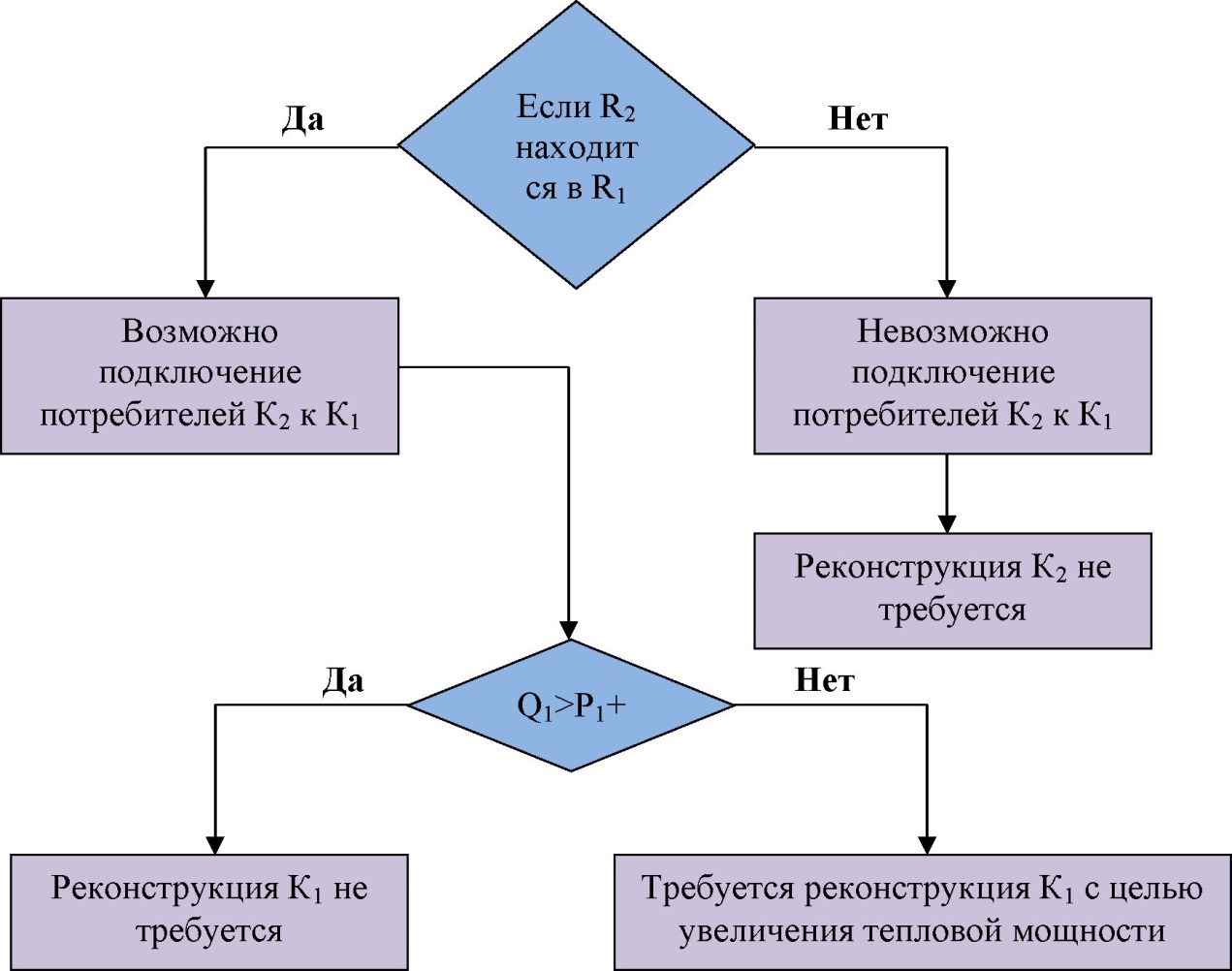 Рисунок 5.1 - Блок-схема обоснования реконструкции котельной Кь К2 - котельная №1 и котельная №2;Ri, R2 - радиусы эффективного теплоснабжения котельной №1 и котельной №2; Qi - тепловая мощность котельной №1;P1, P2 - подключённая тепловая нагрузка к котельной №1 и котельной №2.На основании выше изложенной методики можно утверждать, что радиус эффективного теплоснабжения котельной №2 находится внутри радиуса котельной №1, соответственно возможно подключение потребителей котельной №2 к котельной №1.Обоснование предложений по расширению зон действия действующих источников тепловой энергии с комбинированной выработкой тепловой и электрической энергииВ расширении зон действия существующих источников тепловой энергии расположенных на территории муниципального образования нет необходимости.Обоснование предлагаемых для вывода в резерв и (или) вывода из эксплуатации котельных при передаче тепловых нагрузок на другие источники тепловой энергииВывод из эксплуатации существующих источников тепловой энергии расположенных на территории муниципального образования не планируется.Обоснование организации индивидуального теплоснабжения в зонах застройки поселения малоэтажными жилыми зданиямиИндивидуальный жилищный фонд, расположенный вне радиуса эффективного теплоснабжения, подключать к централизованным сетям нецелесообразно, ввиду малой плотности распределения тепловой нагрузки.В случае обращения абонента, находящегося в зоне действия источника тепловой энергии, в теплоснабжающую организацию с заявкой о подключении к централизованным тепловым сетям рекомендуется осуществить подключение данного абонента.Обоснование организации теплоснабжения в производственных зонах на территории поселения, городского округаПроизводственные зоны предназначены для размещения промышленных, коммунальных и складских объектов и объектов инженерной и транспортной инфраструктуры для обеспечения деятельности производственных объектов. В производственную зону включается и территория санитарно-защитных зон самих объектов.В случае строительства промышленных объектов в границах муниципального образования, теплоснабжение данных объектов рекомендуется организовать от собственных источников тепловой энергии.Обоснование перспективных балансов тепловой мощности источников тепловой энергии и теплоносителя и присоединенной тепловой нагрузки в каждой из систем теплоснабжения поселения, городского округа и ежегодное распределение объемов тепловой нагрузки между источниками тепловой энергииСогласно расчетам балансов тепловой мощности (Глава 3 Обосновывающих материалов) существующих источников теплоснабжения с учетом перспективного развития на период 2019-2028 гг., все источники теплоснабжения муниципального образования, имеют резервы по тепловой мощности и покрывают присоединенные нагрузки с учетом перспективы в полном объеме.Расчет радиусов эффективного теплоснабжения (зоны действия источников тепловой энергии) в каждой из систем теплоснабжения, позволяющий определить условия, при которых подключение теплопотребляющих установок к системе теплоснабжения нецелесообразно вследствие увеличения совокупных расходов в указанной системеРасчет выполняется согласно методике, разработанной ОАО «Всероссийский теплотехнический научно-исследовательский институт» совместно с Минэнерго России.В соответствии с федеральным законом «О теплоснабжении» радиусом эффективного теплоснабжения (далее РЭТ) называется максимальное расстояние от теплопотребляющей установки до ближайшего источника тепловой энергии в системе теплоснабжения, при превышении которого подключение теплопотребляющей установки к данной системе теплоснабжения нецелесообразно по причине увеличения совокупных расходов в системе теплоснабжения. В связи с этим требуется внести некоторые пояснения об использовании нормативного определения «радиус эффективного теплоснабжения» в схемах теплоснабжения.Вопросы с использованием понятия «радиус эффективного теплоснабжения» в схемах теплоснабжения наиболее часто возникают в трех случаях:При определении фактического (сложившегося) радиуса теплоснабжения в зоне действия источника тепловой мощности и сравнении его с РЭТПри определении возможности расширения зоны действия источника тепловой мощности, с целью обеспечении новых потребителей, планируемых к строительству вне существующей зоны действия источникаПри оценке эффектов, возникающих при принятии решения о перераспределении тепловой нагрузки между источниками, с пресекающимися (или вложенными) зонами действия.Совокупные затраты включают в себя затраты, обеспечивающие производство и отпуск тепловой энергии для существующих и перспективных потребителей. Для ТЭЦ в совокупные затраты дополнительно включаются затраты на топливо для производства электроэнергии. Если на существующем источнике осуществляется комбинированная выработка тепловой и электрической энергии, то в совокупные затраты включаются затраты на топливо для производства электроэнергии за базовый год.На рисунке 5.2 показана зависимость эффективного радиуса от величины подключаемой присоединенной нагрузки, рассчитанной для способа подключения непосредственно к котельной и к тепловой камере, расположенной на расстоянии 1,5 км от котельной.При всех значениях новой нагрузки, при которых нет необходимости в реконструкции существующей тепловой сети, зависимость эффективного радиуса от нагрузки идентична для обоих способов подключения. С ростом присоединенной нагрузки новых потребителей эффективный радиус возрастает, причем его величина при подключении к тепловой камере выше на 1,5 км, чем при подключении к котельной.При подключении к тепловой камере новой нагрузки более 4 Гкал/ч требуется перекладка четырех участков тепловой сети и это сказывается на характере зависимости эффективного радиуса от нагрузки.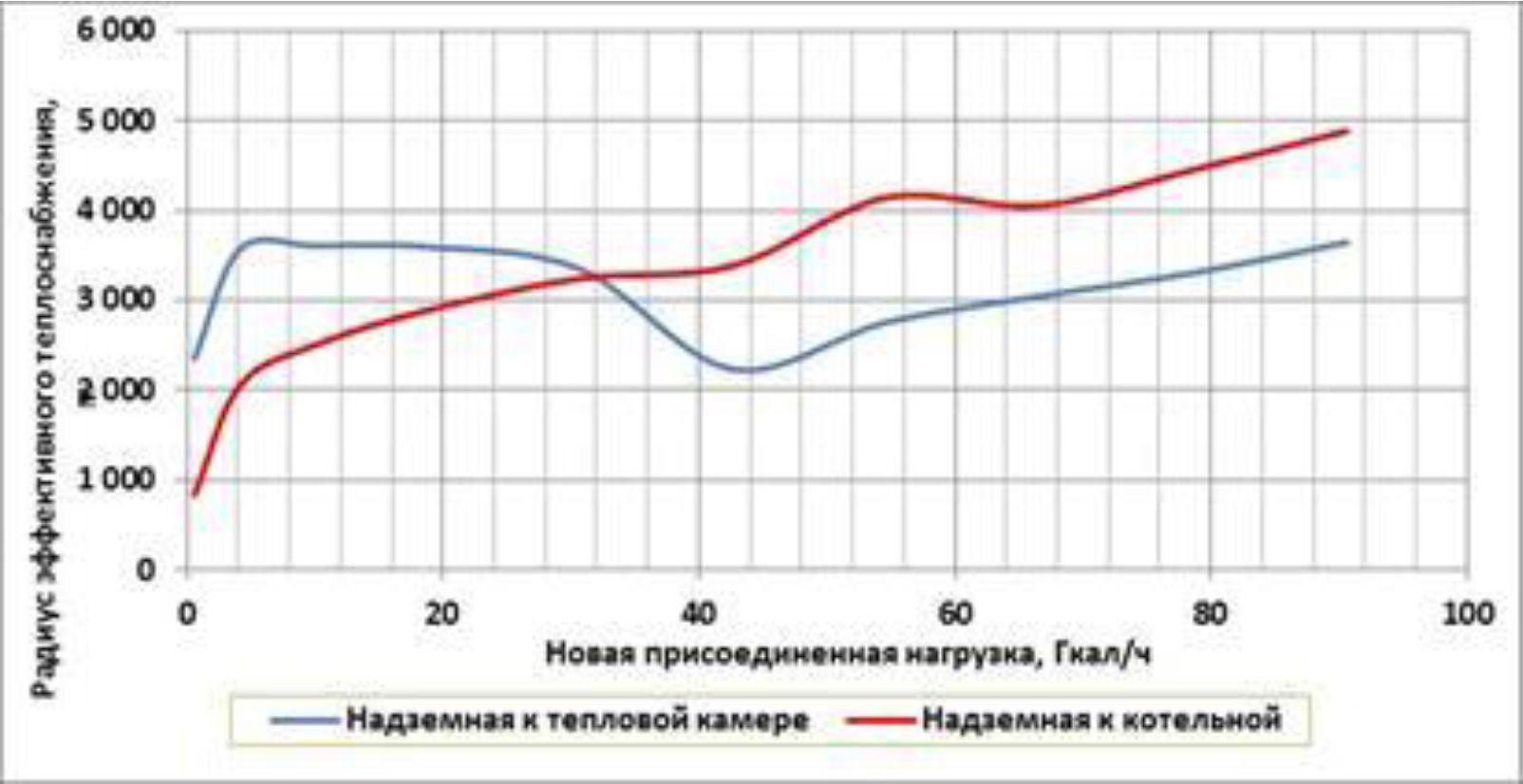 Рисунок 5.2 - Зависимость эффективного радиуса от присоединенной нагрузкиЭффективный радиус перестает увеличиваться и даже несколько снижается при увеличении новой нагрузки. При нагрузке около 30 Гкал/ч значения эффективных радиусов становятся одинаковым при обоих способах подключения.Дальнейшее увеличение новой нагрузки приводит к резкому снижению эффективного радиуса. Подключение таких нагрузок требует значительного увеличения затрат на перекладку существующей тепловой сети. Для компенсации этих затрат приходится уменьшать затраты на строительство новой магистральной тепловой сети, а вместе с этим уменьшается и эффективный радиус.При проведении расчетов предполагалось, что новая магистральная тепловая сеть имеет надземный способ прокладки. Если способ прокладки поменять на подземный, то это приведет к увеличению затрат на прокладку новой сети и к увеличению совокупных затраты в варианте 1. Увеличение совокупных затрат повлечет за собой уменьшение эффективного радиуса. Иллюстрацией этого служат рисунки 2 и 3, где показаны результаты расчетов эффективного радиуса при тех же условиях, что были рассмотрены выше, но с единственным отличием: магистральные трубопроводы новой тепловой сети имеют не надземную прокладку, а подземную прокладку в канале.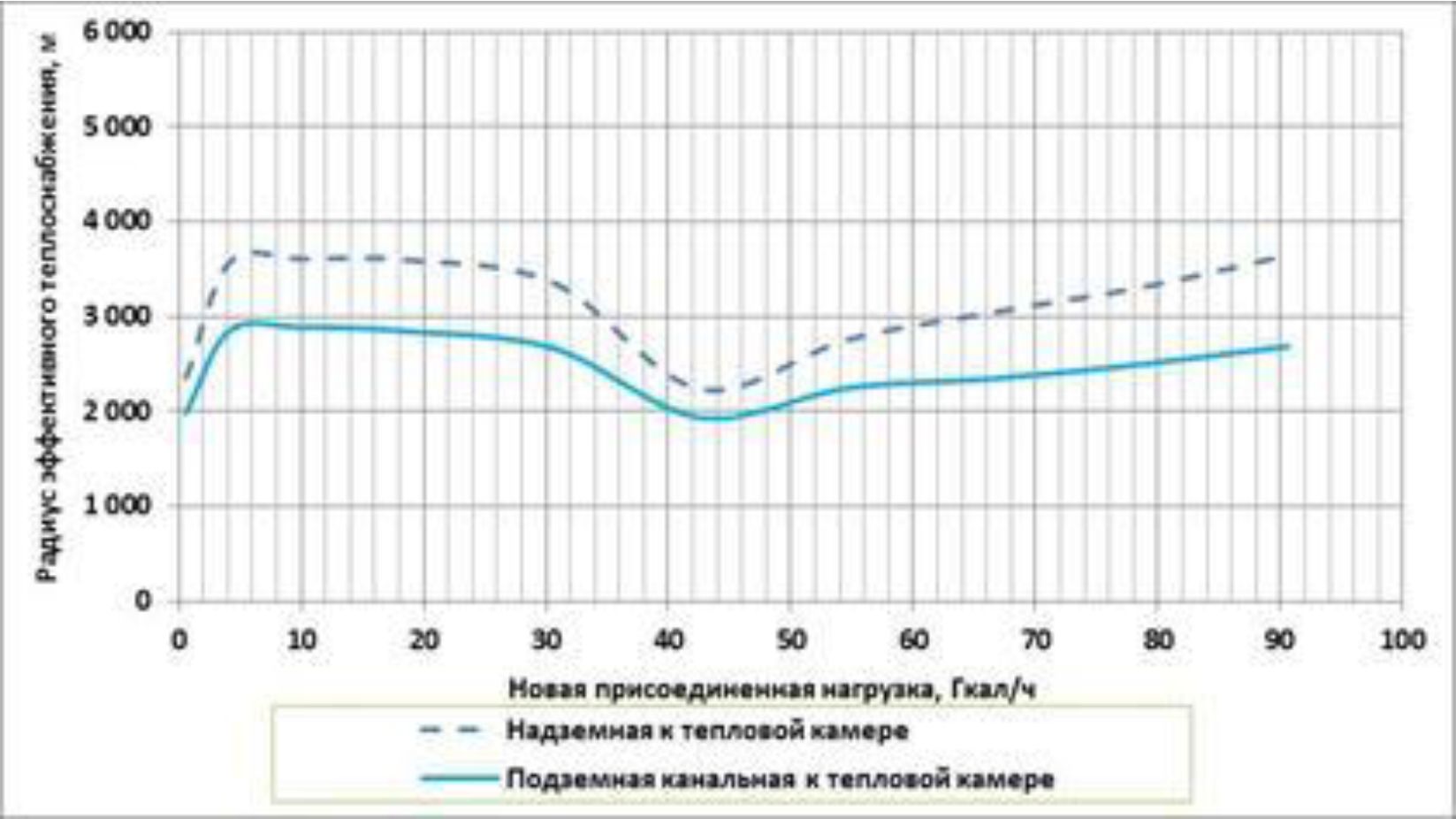 Рисунок 5.3 - Влияния способа прокладки на эффективный радиус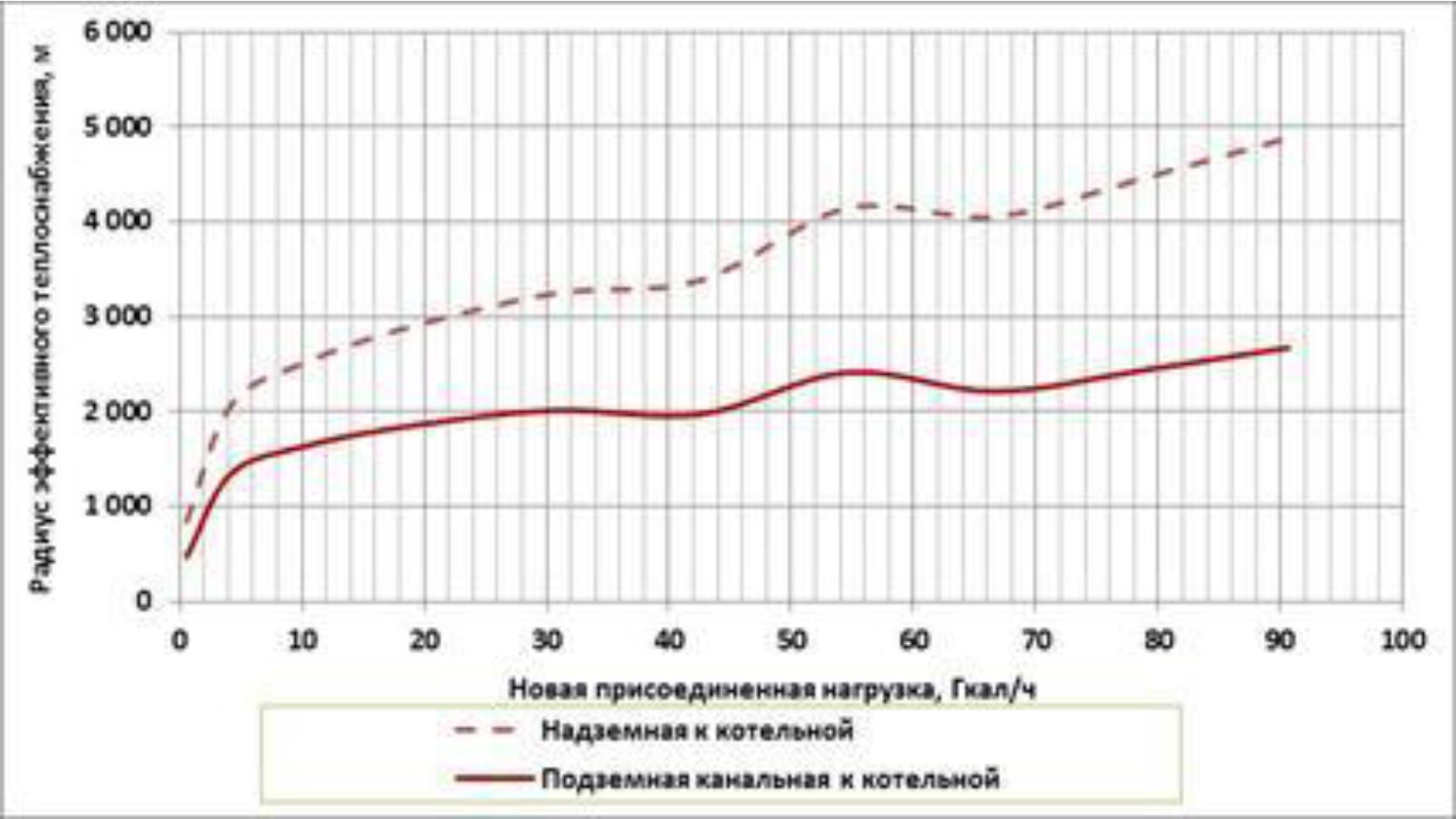 Рисунок 5.4 - Влияния способа прокладки на эффективный радиусКак следует из представленных данных, способ прокладки оказывает существенное влияние на значение эффективного радиуса. При замене надземной прокладки магистральных трубопроводов на подземную канальную прокладку эффективный радиус уменьшается на 20^40% при подключении к тепловой камере и на 50^80% при подключении к котельной.Результаты расчетов радиусов эффективного теплоснабжения представлены в таблице 5.1.Таблица 5.1 - Радиус эффективного теплоснабжения6. Предложения по строительству, реконструкции И (ИЛИ) МОДЕРНИЗАЦИИ тепловых сетейРеконструкция и строительство тепловых сетей, обеспечивающих перераспределение тепловой нагрузки из зон с дефицитом тепловой мощности в зоны с избытком тепловой мощностиВ муниципальном образовании источников тепловой энергии с дефицитом тепловой мощности не выявлено. Следовательно, реконструкция и строительство тепловых сетей, обеспечивающих перераспределение тепловой нагрузки из зон с дефицитом тепловой мощности в зоны с избытком тепловой мощности, не требуется.Строительство тепловых сетей для обеспечения перспективных приростов тепловой нагрузки под жилищную, комплексную или производственную застройку во вновь осваиваемых районах поселенияВ случае прироста площадей строительных фондов в муниципальном образовании, для обеспечения транспортировки тепловой энергии новым потребителям, необходима прокладка тепловых сетей.Для обеспечения требований ФЗ 261 «Об энергосбережении и о повышении энергетической эффективности и о внесении изменений в отдельные законодательные акты Российской Федерации» при прокладке тепловых сетей рекомендуется использовать новые энергосберегающие технологии и материалы.Строительство тепловых сетей, обеспечивающих условия, при наличии которых существует возможность поставок тепловой энергии потребителям от различных источников тепловой энергии при сохранении надежности теплоснабженияСтроительство тепловых сетей, обеспечивающих условия, при наличии которых существует возможность поставок тепловой энергии, не является целесообразным.Строительство или реконструкция тепловых сетей для повышения эффективности функционирования системы теплоснабжения, в том числе за счет перевода котельных в пиковый режим работы или ликвидации котельныхНормальная работа систем теплоснабжения - обеспечение потребителей тепловой энергией	соответствующего качества, и заключается дляэнергоснабжающей организации	в выдерживании параметров	режиматеплоснабжения на	уровне, регламентируемом Правилами ТехническойЭксплуатации (ПТЭ) электростанций и сетей РФ, ПТЭ тепловых энергоустановок.В процессе эксплуатации в действующей системе централизованного теплоснабжения из-за износа существующих тепловых сетей происходит увеличение шероховатости трубопроводов, уменьшение надёжности и увеличение аварий в системе теплоснабжения, как правило, неравномерная подача тепла потребителям, завышение расходов сетевой воды и сокращение пропускной способности трубопроводов. В связи с вышеизложенным рекомендуется при реконструкции и прокладке новых тепловых сетей использовать передовые технологии и материалы, обеспечивающие наибольший эксплуатационный срок данной системе теплоснабжения. К таким материалам можно отнести предизолированные трубы различных производителей.Строительство тепловых сетей для обеспечения нормативной надежности теплоснабженияДействующие нормативные документы требуют периодического проведения освидетельствования тепловых сетей, а также по истечении нормативного срока эксплуатации (25 лет) с целью выявления мест утонения трубопроводов более чем на 20 % от первоначальной толщины их прочностной расчет и замену участков, имеющих недостаточный ресурс, т. е. подразумевается необходимость 100 % надежности тепловых сетей за счет предупредительных мер вместо устранения разрывов трубопроводов. В реальности на большей части тепловых сетей разрывы трубопроводов из-за коррозии появляются задолго до истечения нормативного срока, что приводит к их преждевременной замене.Основные недостатки стальных трубопроводов следующие:-небольшой фактический срок службы стальных трубопроводов - до 10-15 лет, т.е. в 2 раза меньше нормативного, вследствие низкой коррозионной стойкости стали и внутренней и наружной коррозии трубопроводов;сокращение пропускной способности стальных трубопроводов на 20-25 % вследствие зарастания их внутренней поверхности продуктами коррозии (отложениями) и уменьшения площади их поперечного сечения;обязательное применение тепловой изоляции для сокращения значительных потери теплоты через стенки стальных трубопроводов из-за высокой теплопроводности стали - коэффициент теплопроводности Хст = 50 - 70 Вт/ (м * °С);значительный вес стальных трубопроводов: масса одного метра стального трубопровода, в зависимости от диаметра, составляет от 0,8 до 482 кг.В связи с вышеизложенным, рекомендуется применять предизолированные гофрированные трубопроводы, преимущества которых описаны ниже.Преимущества гибких гофрированных трубопроводов:-трубопроводы самокомпенсируемые, т.е. при прокладке таких трубопроводов не требуется установка компенсаторов (сальниковых, сильфонных, П-образных);-гибкость трубопроводов позволяет плавно обходить препятствия на трассе тепловых сетей;-по сравнению с традиционными стальными трубопроводами предизолированные гофрированные трубы меньше подвержены наружной и внутренней коррозии (из-за использования нержавеющей хромо-никелевой стали, более устойчивой к коррозии по сравнению с остальными сортами стали).Реконструкция тепловых сетей с увеличением диаметра трубопроводов для обеспечения перспективных приростов тепловой нагрузкиРеконструкция с увеличением диаметров трубопроводов для обеспечения перспективных нагрузок не планируется.Реконструкция тепловых сетей, подлежащих замене в связи с исчерпанием эксплуатационного ресурсаДействующие нормативные документы требуют периодического проведения освидетельствования тепловых сетей, а также по истечении нормативного срока эксплуатации (25лет) с целью выявления мест утонения трубопроводов более чем на 20% от первоначальной толщины их прочностной расчет и замену участков, имеющих недостаточный ресурс.Предложения по строительству и реконструкции тепловых сетей в связи с исчерпанием эксплуатационного ресурса приведены в таблице 6.1.Таблица 6.1 - Перечень участков, рекомендуемых к замене в связи с исчерпанием эксплуатационного ресурсаСтроительство и реконструкция насосных станцийНа территории муниципального образования отсутствуют подкачивающие насосные станции. Напор, обеспечиваемый оборудованием тепловых источников, достаточен для поддержания расчетного гидравлического режима тепловой сети. Строительство и реконструкция ПНС не планируется.Перспективные топливные балансы7.1 Расчеты по каждому источнику тепловой энергии перспективных максимальных часовых и годовых расходов основного вида топливаДанный раздел содержит перспективные топливные балансы основного вида топлива для каждого источника тепловой энергии, расположенного в границах муниципального образования.Для источников тепловой энергии расположенных на территории муниципального образования Кривлякский сельсовет основным видом топлива является уголь.В таблице 7.1 приведены результаты расчета перспективных годовых расходов топлива в разрезе каждого источника тепловой энергии.В таблице 7.2 отображены результаты расчета перспективного топливного баланса по каждому тепловому источнику.Таблица 7.1 - Максимальные часовые и годовые расчетные расходы основноготопливаТаблица 7.2 - Результаты расчета перспективного топливного балансаРасчеты по каждому источнику тепловой энергии нормативных запасов аварийных видов топливаНормативный неснижаемый запас топлива - запас топлива, обеспечивающий работу котельной в режиме "выживания" с минимальной расчетной тепловой нагрузкой и составом оборудования, позволяющим поддерживать готовность к работе всех технологических схем и плюсовые температуры в главном корпусе, вспомогательных зданиях и сооружениях.В таблице 7.3 произведен расчет нормативного неснижаемого запаса основного топлива в разрезе каждого теплоисточника.Таблица 7.3 - Основные данные и результаты расчета создания нормативногонеснижаемого запаса топливаНормативный эксплуатационный запас топлива - запас топлива, обеспечивающий надежную и стабильную работу котельной и вовлекаемый в расход для обеспечения выработки тепловой энергии в осеннее - зимний период (I и IV кварталы).В таблице 7.4 произведен расчет нормативного эксплуатационного запаса основного вида топлива в разрезе каждого теплоисточника.Оценка надежности теплоснабженияПоказатели надежности и энергетической эффективности объектов теплоснабжения устанавливаются на срок действия инвестиционной программы, концессионного соглашения и (или) на срок действия долгосрочных тарифов в случае, если для теплоснабжающей организации устанавливаются долгосрочные тарифы. Расчет плановых и фактических значений показателей надежности и энергетической эффективности объектов теплоснабжения осуществляется на каждый год в течение срока действия инвестиционных программ, концессионных соглашений, тарифов.В целях контроля за результатами реализации инвестиционной программы и в целях регулирования тарифов уполномоченный орган исполнительной власти субъекта Российской Федерации или орган местного самоуправления поселения (городского округа) в случае, если законом субъекта Российской Федерации ему переданы полномочия по утверждению плановых значений показателей надежности и энергетической эффективности объектов теплоснабжения (далее - орган регулирования), устанавливает плановые значения показателей надежности и энергетической эффективности в отношении объектов теплоснабжения, создание и (или) реконструкция которых предусмотрены инвестиционной программой, на период, следующий за последним годом ее реализации.К показателям надежности объектов теплоснабжения относятся:а) количество прекращений подачи тепловой энергии, теплоносителя в результате технологических нарушений на тепловых сетях на 1 км тепловых сетей;б) количество прекращений подачи тепловой энергии, теплоносителя в результате технологических нарушений на источниках тепловой энергии на 1 Гкал/час установленной мощности.К показателям энергетической эффективности объектов теплоснабжения относятся:а)	удельный расход топлива на производство единицы тепловой энергии, отпускаемой с коллекторов источников тепловой энергии;б)	отношение величины технологических потерь тепловой энергии, теплоносителя к материальной характеристике тепловой сети;в)	величина технологических потерь при передаче тепловой энергии, теплоносителя по тепловым сетям.Правила определения плановых значений показателей надежности и энергетической эффективности объектов теплоснабжения:Плановые значения показателей надежности и энергетической эффективности объектов теплоснабжения определяются на срок реализации инвестиционной программы (с разбивкой по годам), увеличенный на 1 год, в случае если органами регулирования принято решение об установлении плановых значений показателей надежности и энергетической эффективности на период, следующий за последним годом ее реализации.Плановые значения показателей надежности объектов теплоснабжения, определяемые количеством прекращений подачи тепловой энергии, рассчитываются исходя из фактического показателя прекращений подачи тепловой энергии за год, предшествующий году реализации инвестиционной программы, и планового значения протяженности тепловых сетей (мощности источников тепловой энергии), вводимых в эксплуатацию, реконструируемых и модернизируемых в соответствии с инвестиционной программой теплоснабжающей организации.Плановые значения показателя прекращений подачи тепловой энергии, возникших в результате технологических нарушений в тепловых сетях и (или) на источниках тепловой энергии, определяются как в целом по теплоснабжающей организации, так и по участкам сети, с указанием протяженности каждого участка и наименования иных объектов, расположенных на тепловой сети, а также по источникам тепловой энергии с указанием мощности каждого источника.На участке тепловой сети или на источнике тепловой энергии, вводимом в эксплуатацию в соответствии с инвестиционной программой, количество технологических нарушений принимается равным нулю.В отношении тепловых сетей и (или) источников тепловой энергии, создание, реконструкция, модернизация которых не предусмотрены инвестиционной программой, устанавливается величина значения показателя надежности, определяемая фактическим значением соответствующего показателя на начало года, предшествующего году начала реализации инвестиционной программы.Плановые значения показателей энергетической эффективности объектов теплоснабжения на долгосрочный период определяются с учетом целевых показателей энергосбережения и повышения энергетической эффективности, утвержденных уполномоченным федеральным органом исполнительной власти, достижение которых обеспечивается теплоснабжающей организацией при реализации программы энергосбережения и которые устанавливаются в порядке, предусмотренном законодательством Российской Федерации в сфере энергосбережения.Подготовка первичной информации, используемой при расчете значений показателей надежности и энергетической эффективности, производится теплоснабжающей организацией на основании данных, содержащихся в журнале учета текущей информации о нарушениях подачи тепловой энергии, теплоносителя теплоснабжающей организации в отопительный и межотопительный периоды, который заполняется в строго хронологическом порядке с фиксацией каждого случая нарушения подачи тепловой энергии, теплоносителя теплоснабжающей организацией в течение соответствующего отопительного или межотопительного периода, а также в журнале учета текущей информации по расходу натурального топлива на производство тепловой энергии и потерь тепловой энергии на тепловых сетях теплоснабжающей организации.С целью установления плановых значений показателей надежности и энергетической эффективности объектов теплоснабжения орган регулирования направляет запрос в теплоснабжающую организацию о предоставлении информации, необходимой для формирования и расчета указанных показателей, в том числе о фактических значениях этих показателей за последние 3 года.Теплоснабжающая организация обязана направить запрашиваемую информацию в орган регулирования не позднее 15 календарных дней со дня получения запроса. В случае если плановые значения показателей надежности и энергетической эффективности объектов теплоснабжения определяются не в целях заключения концессионного соглашения, значения указанных показателей должны быть рассчитаны в соответствии с мероприятиями, включенными в инвестиционную программу.При расчете плановых значений показателей надежности и энергетической эффективности объектов теплоснабжения орган регулирования использует следующую информацию:а)	отчетные данные, представляемые теплоснабжающей организацией уполномоченному органу (график реализации мероприятий инвестиционной программы, финансовые отчеты о выполнении мероприятий инвестиционной программы, отчет о достижении плановых значений показателей надежности и энергетической эффективности);б)	информация, которая подлежит раскрытию теплоснабжающей организацией в соответствии с законодательством Российской Федерации;в)	данные, предоставляемые Федеральной службой по экологическому, технологическому и атомному надзору, Федеральной антимонопольной службой, Федеральной службой по надзору в сфере защиты прав потребителей и благополучия человека и их территориальными органами в соответствии с пунктом 15 Положения об определении применяемых при установлении долгосрочных тарифов показателей надежности и качества поставляемых товаров и оказываемых услуг, утвержденного постановлением Правительства Российской Федерации от 31 декабря 2009 г. N 1220 "Об определении применяемых при установлении долгосрочных тарифов показателей надежности и качества поставляемых товаров и оказываемых услуг";г) фактические значения показателей деятельности теплоснабжающей организации за предыдущий период действия инвестиционной программы.Плановые значения показателей надежности и энергетической эффективности объектов теплоснабжения сравниваются органом регулирования с фактическими значениями указанных показателей (за предыдущий период действия инвестиционной программы), достигнутыми за истекший период регулирования, с целью выявления динамики изменения значений таких показателей.Плановые значения показателей надежности и энергетической эффективности объектов теплоснабжения рассчитываются органом регулирования до 15 марта года, предшествующего началу очередного периода регулирования.В случае если рассчитанное значение указанного показателя выше значения, предусмотренного концессионным соглашением на соответствующий год, то устанавливается значение показателя, предусмотренное концессионным соглашением.В случае если рассчитанное значение указанного показателя выше значения, предусмотренного концессионным соглашением на соответствующий год, то устанавливается значение показателя, предусмотренное концессионным соглашением.Плановые значения показателя энергетической эффективности, определяемого удельным	расходом	топлива	на	производство	единицы	тепловой	энергии,отпускаемой с	коллекторов	источников	тепловой	энергии, для организаций,эксплуатирующих объекты теплоснабжения на основании концессионного соглашения, должны быть установлены как в целом для организации, так и для каждого предусмотренного утвержденной инвестиционной программой объекта теплоснабжения таким образом, чтобы обеспечивать достижение предусмотренных концессионным	соглашением	плановых	значений	показателей надежности иэнергетической эффективности объектов теплоснабжения в сроки, предусмотренные концессионным соглашением.Плановые значения показателя энергетической эффективности, определяемого удельным	расходом	топлива	на	производство	единицы	тепловой	энергии,отпускаемой с	коллекторов	источников	тепловой	энергии, для организаций,эксплуатирующих объекты теплоснабжения не на	основании концессионногосоглашения, должны быть установлены на уровне нормативов удельного расхода топлива.Плановые значения показателя энергетической эффективности, определяемого отношением величины технологических потерь тепловой энергии, теплоносителя к материальной характеристике тепловой сети, для организаций, эксплуатирующих объекты теплоснабжения на основании концессионного соглашения, должны быть установлены как в целом для организации, так и для каждого предусмотренного утвержденной инвестиционной программой участка тепловой сети таким образом, чтобы обеспечивать достижение предусмотренного концессионным соглашением планового значения указанного показателя в сроки, предусмотренные концессионным соглашением.Плановые значения показателя энергетической эффективности, определяемого отношением величины технологических потерь тепловой энергии к материальной характеристике тепловой сети, для организаций, эксплуатирующих объекты теплоснабжения не на основании концессионного соглашения, должны быть установлены на уровне нормативных технологических потерь, устанавливаемых в соответствии с нормативными правовыми актами в сфере теплоснабжения.Плановые значения показателей величины технологических потерь при передаче тепловой энергии, теплоносителя по тепловым сетям для теплоснабжающих организаций, эксплуатирующих объекты теплоснабжения на основании концессионного соглашения, должны быть установлены как в целом для организации, так и для каждого предусмотренного утвержденной инвестиционной программой участка тепловой сети таким образом, чтобы обеспечивать достижение предусмотренного концессионным соглашением планового значения показателя в сроки, предусмотренные концессионным соглашением.Плановые значения показателей величины технологических потерь при передаче тепловой энергии, теплоносителя по тепловым сетям для теплоснабжающих организаций, эксплуатирующих объекты теплоснабжения не на основании концессионного соглашения, устанавливаются на уровне нормативных технологических потерь, определяемых в соответствии с нормативными правовыми актами в сфере теплоснабжения.Плановые значения показателей надежности для теплоснабжающей организации, эксплуатирующей объекты теплоснабжения не на основании концессионного соглашения, подлежат корректировке в случае корректировки инвестиционной программы, в том числе в случае корректировки программы на оставшийся период регулирования тарифов, если первоначально тарифы были утверждены на срок не менее 3 лет.Решение о корректировке плановых значений показателей надежности и энергетической эффективности объектов теплоснабжения принимается органом регулирования. Решение о корректировке плановых значений показателей надежности и энергетической эффективности для изменения условий концессионного соглашения согласовывается с антимонопольным органом.В случае если теплоснабжающая организация обратилась в орган регулирования с заявлением о корректировке плановых показателей надежности и энергетической эффективности объектов теплоснабжения, орган регулирования рассматривает обращение теплоснабжающей организации и при наличии оснований осуществляет корректировку таких показателей в течение 30 календарных дней после получения заявления теплоснабжающей организации. Для корректировки плановых показателей надежности и энергетической эффективности объектов теплоснабжения орган регулирования запрашивает у теплоснабжающей организации информацию, необходимую для такой корректировки.Орган регулирования обязан пересмотреть плановые значения показателей надежности и энергетической эффективности объектов теплоснабжения по причинам, указанным в пункте 22 настоящих Правил, в течение 30 дней со дня обращения теплоснабжающей организации либо по собственной инициативе при установлении указанных причин пересмотра установленных плановых значений показателей надежности и энергетической эффективности объектов теплоснабжения.Теплоснабжающая организация обязана до 15 февраля года, предшествующего началу очередного периода регулирования, предоставить в орган регулирования данные об изменениях в объектах инженерной инфраструктуры за истекший период регулирования с указанием изменения установленной мощности источника тепловой энергии, договорной нагрузки, объемов производства и потребления и (или) протяженности тепловых сетей в абсолютном или относительном выражении.Фактические и плановые значения показателей надежности и энергетической эффективности объектов теплоснабжения утверждаются органом регулирования не позднее 30 дней до начала планируемого срока действия инвестиционной программы, концессионного соглашения.В целях определения фактических и плановых значений показателей надежности и энергетической эффективности объектов теплоснабжения орган регулирования вправе запрашивать информацию у уполномоченных федеральных органов исполнительной власти и их территориальных органов. Уполномоченные федеральные органы исполнительной власти и их территориальные органы должны представить ответ в течение 30 календарных дней со дня получения соответствующего запроса.Правила расчета фактических значений показателей надежности и энергетической эффективности объектов теплоснабжения:Фактические значения показателей надежности объектов теплоснабжения определяются исходя из числа нарушений, возникающих в результате аварий, инцидентов на таких объектах, а также в результате перерывов, прекращений, ограничений в подаче тепловой энергии и (или) теплоносителя на границах раздела балансовой принадлежности с потребителями тепловой энергии и (или) другими объектами теплоснабжения, определяемых по приборам учета тепловой энергии либо в соответствии с актами, предусмотренными договором поставки тепловой энергии.Для целей настоящих Правил под продолжительностью прекращения подачи тепловой энергии и (или) теплоносителя понимается интервал времени от момента возникновения прекращения подачи тепловой энергии и (или) теплоносителя до момента его окончания, но не позднее момента ликвидации последствий технологического нарушения в рассматриваемой теплоснабжающей организации, приведшего к прекращению подачи тепловой энергии и (или) теплоносителя. Если до момента ликвидации технологического нарушения у стороны договора возникло несколько случаев прекращения подачи тепловой энергии и (или) теплоносителя, обусловленных этим технологическим нарушением, то все эти случаи считаются одним технологическим нарушением, а их продолжительность у соответствующей стороны договора суммируется для определения продолжительности прекращения подачи тепловой энергии и (или) теплоносителя. В случае если технологическое нарушение одновременно затронуло несколько сторон договора, то его продолжительность определяется как максимальная из всех таких нарушений.В случае если продолжительность одного прекращения подачи тепловой энергии превысила 12 часов с момента его начала, такое прекращение разбивается на несколько прекращений подачи тепловой энергии исходя из продолжительности каждого прекращения подачи тепловой энергии не более 12 часов.Для целей расчета фактических значений показателей надежности объектов теплоснабжения рассматриваются все случаи прекращения подачи тепловой энергии и (или) теплоносителя, превышающие время, предусмотренное договором, или (в случае если в договорах не предусмотрено допустимое время прекращения подачи тепловой энергии и (или) теплоносителя) свыше 4 часов и (или) повлекшие за собой причинение вреда жизни или здоровью людей. Прекращения подачи тепловой энергии, произошедшие в результате технологических нарушений, отключений, переключений на объектах теплосетевого хозяйства, источниках тепловой энергии, не относящихся к этой теплоснабжающей организации, или теплопотребляющих установках потребителя, а также в результате наступления обстоятельств непреодолимой силы, исключаются из расчета фактических значений показателей надежности объектов теплоснабжения.Обстоятельства и причины возникновения технологических нарушений, повлекших прекращение подачи тепловой энергии, теплоносителя, определяются в установленном порядке в соответствии с постановлением Правительства Российской Федерации от 8 августа 2012 г. N 808 "Об организации теплоснабжения в Российской Федерации и о внесении изменений в некоторые акты Правительства Российской Федерации". Оформленные по результатам выяснения причин и обстоятельств документы наряду с зарегистрированными в установленном порядке сообщениями сторон договора и данными приборов коммерческого учета тепловой энергии, теплоносителя служат основанием для расчета значений показателей надежности для соответствующих объектов теплоснабжения теплоснабжающих организаций, являются обосновывающими материалами и предоставляются (по запросу) органу регулирования.Значения показателей надежности объектов теплоснабжения, указанные в пункте 5 настоящих Правил, рассчитываются как совокупные за расчетный период характеристики нарушений подачи тепловой энергии, теплоносителя, снижение которых ведет к увеличению надежности.Нарушение подачи тепловой энергии, теплоносителя, затронувшее несколько расчетных периодов регулирования, учитывается в каждом расчетном периоде регулирования в части, относящейся к этому периоду.Фактическое значение показателя надежности объектов теплоснабжения, определяемого количеством нарушений подачи тепловой энергии, теплоносителя в расчете на единицу тепловой мощности источника тепловой энергии теплоснабжающей организации, рассчитывается по формуле:где:Nn ист от - количество прекращений подачи тепловой энергии, зафиксированное на границе балансовой принадлежности сторон договора, причиной которых явились технологические нарушения на источниках тепловой энергии. В случае если у организации установлены приборы учета на источниках тепловой энергии,при определении фактического количества прекращений подачи тепловой энергии, теплоносителя используются данные таких приборов учета.В случае если в разных точках одновременно были зафиксированы несколько случаев прекращений подачи тепловой энергии, теплоносителя, они могут быть определены теплоснабжающей организацией как одно прекращение при условии, что такие точки находятся в одной системе теплоснабжения;M - суммарная располагаемая мощность источников тепловой энергии, Гкал/час.Фактическое значение показателя энергетической эффективности, определяемого удельным расходом топлива на производство единицы тепловой энергии, отпускаемой с коллекторов источников тепловой энергии, рассчитывается в соответствии с порядком определения нормативов удельного расхода топлива при производстве тепловой энергии, установленным федеральным органом исполнительной власти, осуществляющим выработку и реализацию государственной политики в сфере топливно-энергетического комплекса.Фактическое значение показателя величины технологических потерь при передаче тепловой энергии (Гкал/год), теплоносителя (тонн/год) по тепловым сетям рассчитывается в соответствии с порядком определения нормативов технологических потерь при передаче тепловой энергии, теплоносителя, утвержденным федеральным органом исполнительной власти, осуществляющим выработку и реализацию государственной политики в сфере топливно - энергетического комплекса.Фактическое значение показателя энергетической эффективности объектов теплоснабжения, определяемого отношением величины технологических потерь тепловой энергии, теплоносителя к материальной характеристике тепловой сети (Птп), рассчитывается по формуле: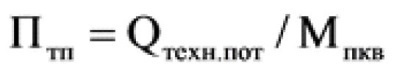 где:Qтехн.пот - величина технологических потерь при передаче тепловой энергии, теплоносителя по тепловым сетям, Гкал, тонн;Мпкв - материальная характеристика тепловой сети (по видам теплоносителя - пар, конденсат, вода), определенная значением суммы произведений значений наружных диаметров трубопроводов отдельных участков тепловой сети (метров) на длину этих участков (метров). Материальная характеристика тепловой сети (квадратных метров) включает материальную характеристику всех участков тепловой сети.Определение органом регулирования факта достижения теплоснабжающей организацией плановых значений показателей надежности и энергетической эффективности объектов теплоснабженияОрган регулирования определяет факт достижения теплоснабжающей организацией плановых значений показателей надежности и энергетической эффективности объекта теплоснабжения на основании данных, содержащихся в следующих источниках:а)	журнал учета текущей информации о нарушениях в подаче тепловой энергии теплоснабжающей организации в отопительный и межотопительный периоды;б)	журнал учета текущей информации по расходу натурального топлива на производство тепловой энергии и учета потерь тепловой энергии на тепловых сетях теплоснабжающей организации;в)	ведомость учета суточного отпуска тепловой энергии и теплоносителя;г)	отчеты о фактических значениях показателей, представляемые теплоснабжающими организациями по следующим формам федеральной государственной статистической отчетности:форма 11-ТЭР "Сведения об использовании топлива, теплоэнергии и электроэнергии на производство отдельных видов продукции, работ (услуг)";форма 1-ТЕП "Сведения о снабжении теплоэнергией";форма 6-ТП "Сведения о работе тепловой электростанции";форма 46-ТЭ "Сведения о полезном отпуске (продаже) тепловой энергии отдельным категориям потребителей".Фактические значения показателей надежности и энергетической эффективности объектов теплоснабжения, представленные теплоснабжающими организациями в орган регулирования, сверяются с данными, содержащимися в акте проверки готовности к отопительному периоду и паспорте готовности к отопительному периоду.Расчет фактических значений показателей надежности и энергетической эффективности объектов теплоснабжения осуществляется органом регулирования на основании данных, представленных теплоснабжающей организацией не позднее 1 марта года, следующего за годом, на который были установлены плановые показатели надежности и энергетической эффективности объектов теплоснабжения. Информация о фактических значениях указанных показателей направляется теплоснабжающей организацией в органы регулирования и публикуется в открытом доступе на официальном сайте теплоснабжающей организации в информационно - телекоммуникационной сети "Интернет".Отчетные данные теплоснабжающей организации о достижении плановых значений показателей надежности и энергетической эффективности объектов теплоснабжения направляются в орган регулирования одновременно с информацией о фактических значениях указанных показателей не позднее 15 календарных дней со дня получения запроса от органа регулирования любым доступным способом, позволяющим подтвердить получение информации органом регулирования.Поскольку предоставленные статистические данные о технологических нарушениях, недостаточно полные, то среднее значение интенсивности отказов принимается равным Х0 = 0,051/(годкм).Значения интенсивности отказов ^(t ) в зависимости от продолжительности эксплуатации т при значении Х0 = 0,051/(годкм). представлены в таблице 8.1Таблица 8.1 - Значения интенсивности отказов l(t)	Рис. 8.1 - Интенсивность отказов в зависимости от срока эксплуатации участка тепловой сети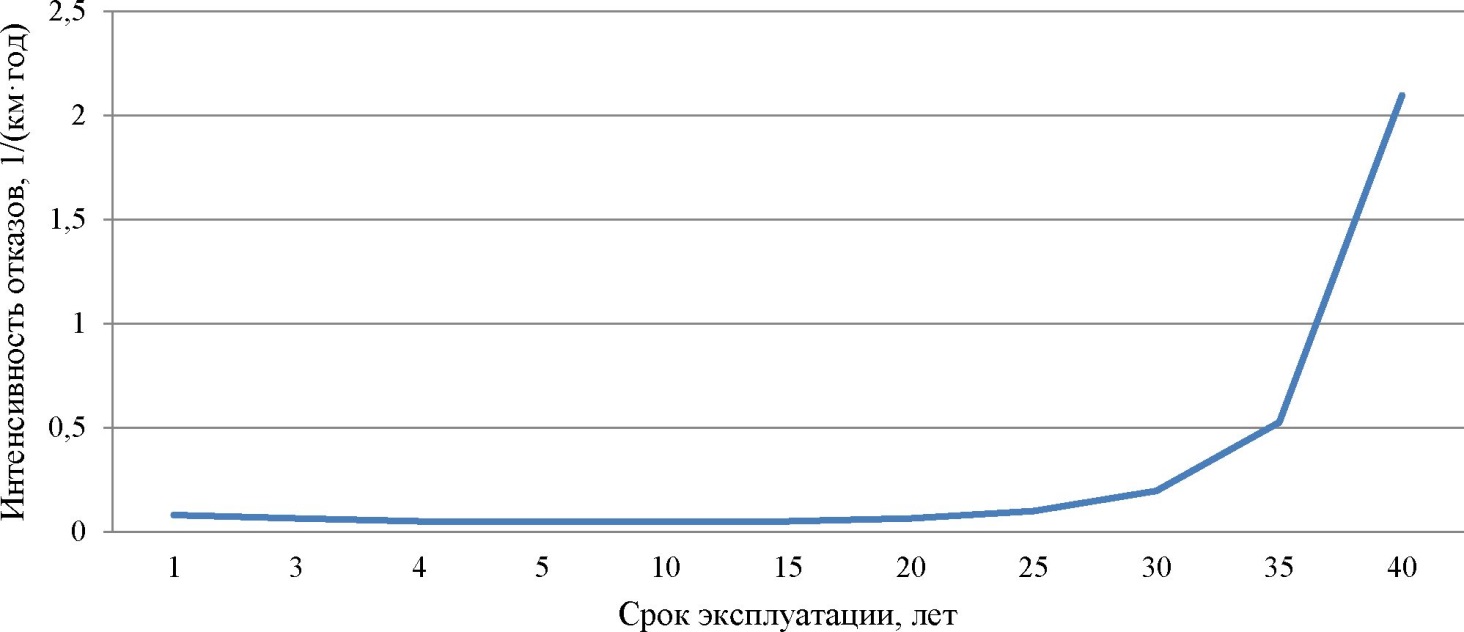 Таблица 8.2 - Плановые значения показателей надежности, качества, энергетической эффективности Котельной ул. Школьная 2КТаблица 8.2.1 - Плановые значения показателей надежности, качества, энергетической эффективности Котельной д. Никулино ул. Береговая 22Обоснование инвестиций в строительство, реконструкцию, техническое перевооружение И (ИЛИ) МОДЕРНИЗАЦИЮ9.1 Оценка финансовых потребностей для осуществления строительства, реконструкции и технического перевооружения источников тепловой энергии и тепловых сетейПредложения и необходимые инвестиции для реализации мероприятий по реконструкции источников тепловой энергии для повышения эффективности и сохранения надежности системы теплоснабжения приведены в таблицах ниже, расчет был произведен, результаты расчетов приведены в таблицах в разделе 9.3.Замена котлоагрегатовСистема теплоснабжения постоянно развивается, появляется все новое оборудование, более надежное и энергоэффективное. Замена котлов с истекшим сроком службы на новые котлоагрегаты позволит сократить потребление топлива и повысить надежность системы теплоснабжения, от работы котлоагрегатов зависит вся система теплоснабжения, надежность котлов напрямую зависит на надежность всей системы в целом.Модернизация тягодутьевого оборудования котельной с установкой газоочистного оборудования (циклон 4шт.)Согласно ч.7 ст.16 № 96-ФЗ от 04.05.1999 "Об охране атмосферного воздуха", п.8 Правил эксплуатации установок очистки газа, утвержденных приказом Минприроды России № 498 от 15.09.2017: запрещаются размещение и эксплуатация объектов хозяйственной и иной деятельности, которые не имеют предусмотренных правилами охраны атмосферного воздуха установок очистки газов и средств контроля за выбросами загрязняющих веществ в атмосферный воздух;                                                                                                                                                 п.2.12.2 Правил технической эксплуатации тепловых энергоустановок, утвержденных приказом Министерства энергетики РФ от 24.03.2003 №115: при работе тепловых энергоустановок следует принимать меры для предупреждения или ограничения вредного воздействия на окружающую среду выбросов загрязняющих веществ в атмосферу.                   Таблица 9.1 - Мероприятия и необходимые инвестиции по системе теплоснабженияПредложения по источникам	инвестиций, обеспечивающихфинансовые потребностиВ рассматриваемой схеме теплоснабжения анализируются инвестиционные проекты, по которым могут осуществлять финансирование хозяйствующие субъекты различной отраслевой и муниципальной принадлежности. В общем случае источники инвестиций на реализацию мероприятий, предусмотренными данными инвестиционными проектами можно изобразить следующим образом (Рис.9.1.).Инвестиционная составляющая в тарифе;Бюджетные средства;Прочие источники.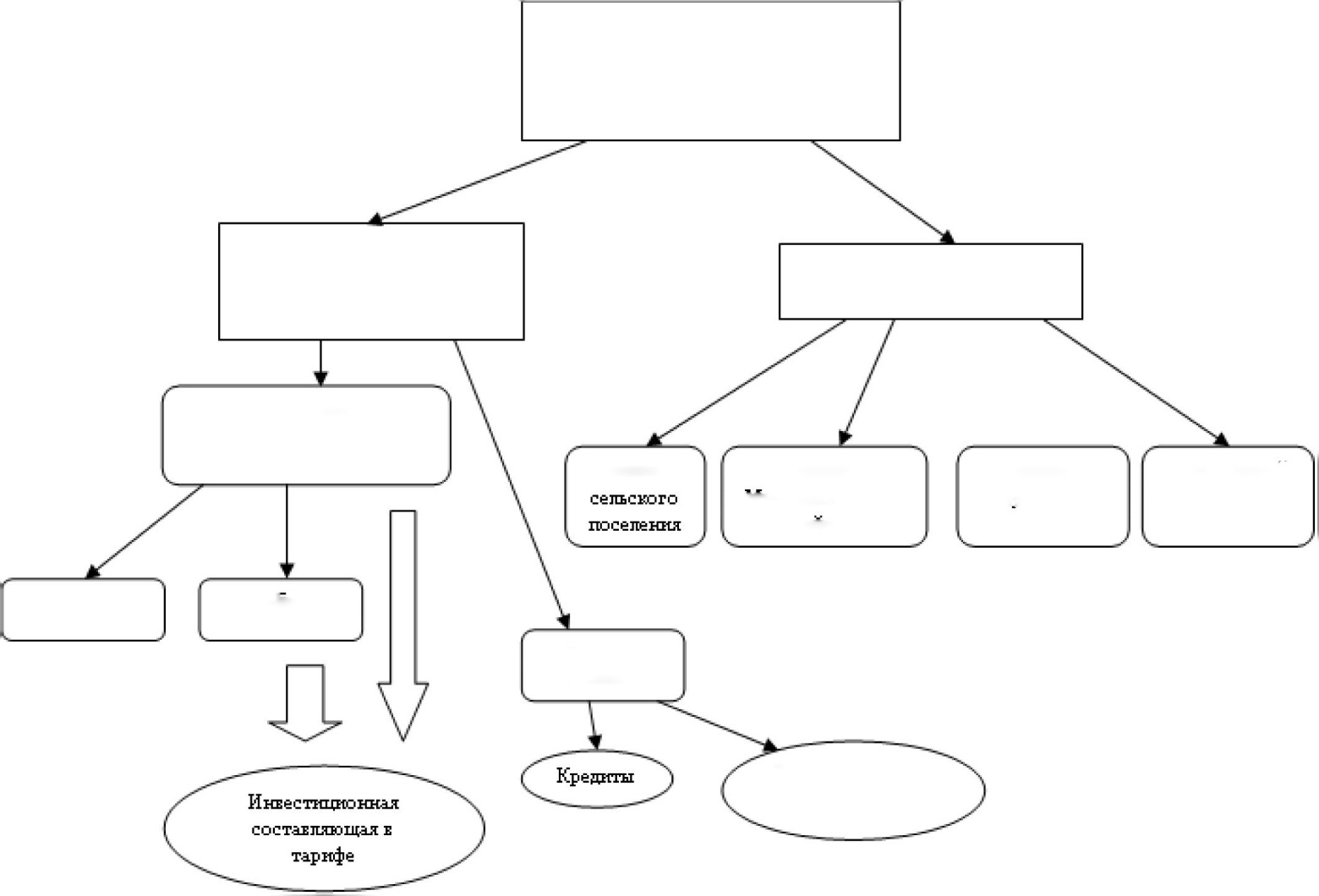 Рис. 9.1. – Источники инвестицийЗа счет амортизационных отчислений могут быть реализованы мероприятия по реконструкции ветхих сетей и замене оборудования, выработавшего ресурс.В счет платы за подключение потребителей могут быть реализованы мероприятия по увеличению тепловой мощности источников тепловой энергии, мероприятия по реконструкции тепловых сетей с увеличением диаметров, строительству новых участков тепловых сетей.Инвестиционная составляющая в тарифе на тепловую энергию может быть применена для финансирования мероприятий, направленных на повышение эффективности работы источников тепловой энергии, систем транспорта тепловой энергии и систем теплоснабжения в целом. Источники финансирования мероприятий по строительству, реконструкции и техническому перевооружению приведены в таблице 9.2Таблица 9.2 – Источники финансирования мероприятийРасчеты эффективности инвестицийТаблица 9.3 - Результаты расчета инвестиционного проекта «Модернизация тягодутьевого оборудования» для котельной п. Кривляк ул. Школьная 2К10. Реестр единых теплоснабжающих организацийОбоснование предложения по определению единой теплоснабжающей организацииЭнергоснабжающая (теплоснабжающая) организация - коммерческая организация независимо от организационно-правовой формы, осуществляющая продажу абонентам (потребителям) по присоединенной тепловой сети произведенной или (и) купленной тепловой энергии и теплоносителей (МДС 41 - 3.2000 Организационно-методические рекомендации по пользованию системами коммунального теплоснабжения в городах и других населенных пунктах Российской Федерации).Решение по установлению единой теплоснабжающей организации осуществляется на основании критериев определения единой теплоснабжающей организации, установленных Постановлением РФ от 08.08.2012 № 808 «Об организации теплоснабжения в Российской Федерации и о внесении изменений в некоторые акты Правительства Российской Федерации».В соответствии со статьей 2 пунктом 28 Федерального закона 190 «О теплоснабжении» «...единая теплоснабжающая организация в системе теплоснабжения (далее - ЕТО) - теплоснабжающая организация, которая определяется в схеме теплоснабжения федеральным органом исполнительной власти, уполномоченным Правительством Российской Федерации на реализацию государственной политики в сфере теплоснабжения (далее - федеральный орган исполнительной власти, уполномоченный на реализацию государственной политики в сфере теплоснабжения), или органом местного самоуправления на основании критериев и в порядке, которые установлены правилами организации теплоснабжения, утвержденными Правительством Российской Федерации».В соответствии со статьей 6 пунктом 6 Федерального закона 190 «О теплоснабжении» «. к полномочиям органов местного самоуправления поселений, городских округов по организации теплоснабжения на соответствующих территориях относится утверждение схем теплоснабжения поселений, городских округов с численностью населения менее пятисот тысяч человек, в том числе определение единой теплоснабжающей организации».Предложения по установлению единой теплоснабжающей организации осуществляются на основании критериев определения единой теплоснабжающей организации, установленных Постановлением РФ от 08.08.2012 № 808 «Об организации теплоснабжения в Российской Федерации и о внесении изменений в некоторые акты Правительства Российской Федерации». Для присвоения организации статуса единой теплоснабжающей организации на территории поселения, городского округа лица, владеющие на праве собственности или ином законном основании источниками тепловой энергии и (или) тепловыми сетями, подают в уполномоченный орган в течение 1 месяца с даты опубликования (размещения) в установленном порядке проекта схемы теплоснабжения, а также с даты опубликования (размещения) сообщения, указанного в пункте 17 настоящих Правил, заявку на присвоение организации статуса единой теплоснабжающей организации с указанием зоны ее деятельности.К заявке прилагается бухгалтерская отчетность, составленная на последнюю отчетную дату перед подачей заявки, с отметкой налогового органа об ее принятии.Уполномоченные органы обязаны в течение 3 рабочих дней с даты окончания срока для подачи заявок разместить сведения о принятых заявках на сайте поселения, городского округа, на сайте соответствующего субъекта Российской Федерации в информационно-телекоммуникационной сети «Интернет» (далее - официальный сайт).В случае если органы местного самоуправления не имеют возможности размещать соответствующую информацию на своих официальных сайтах, необходимая информация может размещаться на официальном сайте субъекта Российской Федерации, в границах которого находится соответствующее муниципальное образование. Поселения, входящие в муниципальный район, могут размещать необходимую информацию на официальном сайте этого муниципального района.В случае если в отношении одной зоны деятельности единой теплоснабжающей организации подана 1 заявка от лица, владеющего на праве собственности или ином законном основании источниками тепловой энергии и (или) тепловыми сетями в соответствующей зоне деятельности единой теплоснабжающей организации, то статус единой теплоснабжающей организации присваивается указанному лицу. В случае если в отношении одной зоны деятельности единой теплоснабжающей организации подано несколько заявок от лиц, владеющих на праве собственности или ином законном основании источниками тепловой энергии и (или) тепловыми сетями в соответствующей зоне деятельности единой теплоснабжающей организации, уполномоченный орган присваивает статус единой теплоснабжающей организации в соответствии с нижеуказанными критериями. Критерии и порядок определения единой теплоснабжающей организацииВ случае если организациями не подано ни одной заявки на присвоение статуса единой теплоснабжающей организации, статус единой теплоснабжающей организации присваивается организации, владеющей в соответствующей зоне деятельности источниками тепловой энергии с наибольшей рабочей тепловой мощностью и (или) тепловыми сетями с наибольшей тепловой емкостью.Единая теплоснабжающая организация при осуществлении своей деятельности обязана:Заключать и исполнять договоры теплоснабжения с любыми обратившимися к ней потребителями тепловой энергии, теплопотребляющие установки которых находятся в данной системе теплоснабжения при условии соблюдения указанными потребителями выданных им в соответствии с законодательством о градостроительной деятельности технических условий подключения к тепловым сетям;Заключать и исполнять договоры поставки тепловой энергии (мощности) и (или) теплоносителя в отношении объема тепловой нагрузки, распределенной в соответствии со схемой теплоснабжения;Заключать и исполнять договоры оказания услуг по передаче тепловой энергии, теплоносителя в объеме, необходимом для обеспечения теплоснабжения потребителей тепловой энергии с учетом потерь тепловой энергии, теплоносителя при их передаче.Организация может утратить статус единой теплоснабжающей организации в следующих случаях:Систематическое (3 и более раза в течение 12 месяцев) неисполнение или ненадлежащее исполнение обязательств, предусмотренных условиями договоров. Факт неисполнения или ненадлежащего исполнения обязательств должен быть подтвержден вступившими в законную силу решениями федерального антимонопольного органа, и (или) его территориальных органов, и (или) судов;Принятие в установленном порядке решения о реорганизации (за исключением реорганизации в форме присоединения, когда к организации, имеющей статус единой теплоснабжающей организации, присоединяются другие реорганизованные организации, а также реорганизации в форме преобразования) или ликвидации организации, имеющей статус единой теплоснабжающей организации;Принятие арбитражным судом решения о признании организации, имеющей статус единой теплоснабжающей организации, банкротом;Прекращение права собственности или владения имуществом, по основаниям, предусмотренным законодательством Российской Федерации;Несоответствие организации, имеющей статус единой теплоснабжающей организации, критериям, связанным с размером собственного капитала, атакже способностью в лучшей мере обеспечить надежность теплоснабжения в соответствующей системе теплоснабжения;Подача организацией заявления о прекращении осуществления функций единой теплоснабжающей организации.Лица, права и законные интересы которых нарушены по основаниям, незамедлительно информируют об этом уполномоченные органы для принятия ими решения об утрате организацией статуса единой теплоснабжающей организации. К указанной информации должны быть приложены вступившие в законную силу решения федерального антимонопольного органа, и (или) его территориальных органов, и (или) судов.Уполномоченное должностное лицо организации, имеющей статус единой теплоснабжающей организации, обязано уведомить уполномоченный орган о возникновении фактов, являющихся основанием для утраты организацией статуса единой теплоснабжающей организации, в течение 3 рабочих дней со дня принятия уполномоченным органом решения о реорганизации, ликвидации, признания организации банкротом, прекращения права собственности или владения имуществом организации.Организация, имеющая статус единой теплоснабжающей организации, вправе подать в уполномоченный орган заявление о прекращении осуществления функций единой теплоснабжающей организации, за исключением если организациями не подано ни одной заявки на присвоение статуса единой теплоснабжающей организации, статус единой теплоснабжающей организации присваивается организации, владеющей в соответствующей зоне деятельности источниками тепловой энергии с наибольшей рабочей тепловой мощностью и (или) тепловыми сетями с наибольшей тепловой емкостью. Заявление о прекращении функций единой теплоснабжающей организации может быть подано до 1 августа текущего года.Уполномоченный орган обязан принять решение об утрате организацией статуса единой теплоснабжающей организации в течение 5 рабочих дней со дня получения от лиц, права и законные интересы которых нарушены по основаниям, изложенным в выше, вступивших в законную силу решений федерального антимонопольного органа, и (или) его территориальных органов, и (или) судов, а также получения уведомления (заявления) от организации, имеющей статус единой теплоснабжающей организации.Уполномоченный орган обязан в течение 3 рабочих дней со дня принятия решения об утрате организацией статуса единой теплоснабжающей организации разместить на официальном сайте сообщение об этом, а также предложить теплоснабжающим и (или) теплосетевыми организациям подать заявку о присвоении им статуса единой теплоснабжающей организации.Организация, утратившая статус единой теплоснабжающей организации по основаниям, приведенным в выше, обязана исполнять функции единой теплоснабжающей организации до присвоения другой организации статуса единой теплоснабжающей организации, а также передать организации, которой присвоен статус единой теплоснабжающей организации, информацию о потребителях тепловой энергии, в том числе имя (наименование) потребителя, место жительства (место нахождения), банковские реквизиты, а также информацию о состоянии расчетов с потребителем.Границы зоны деятельности единой теплоснабжающей организации могут быть изменены в следующих случаях:подключение к системе теплоснабжения новых теплопотребляющих установок, источников тепловой энергии или тепловых сетей, или их отключение от системы теплоснабжения;технологическое объединение или разделение систем теплоснабжения.Единую теплоснабжающую организацию необходимо выбрать согласно трём критериям, описанным выше, в настоящее время сложилась следующая ситуация в сфере теплоснабжения: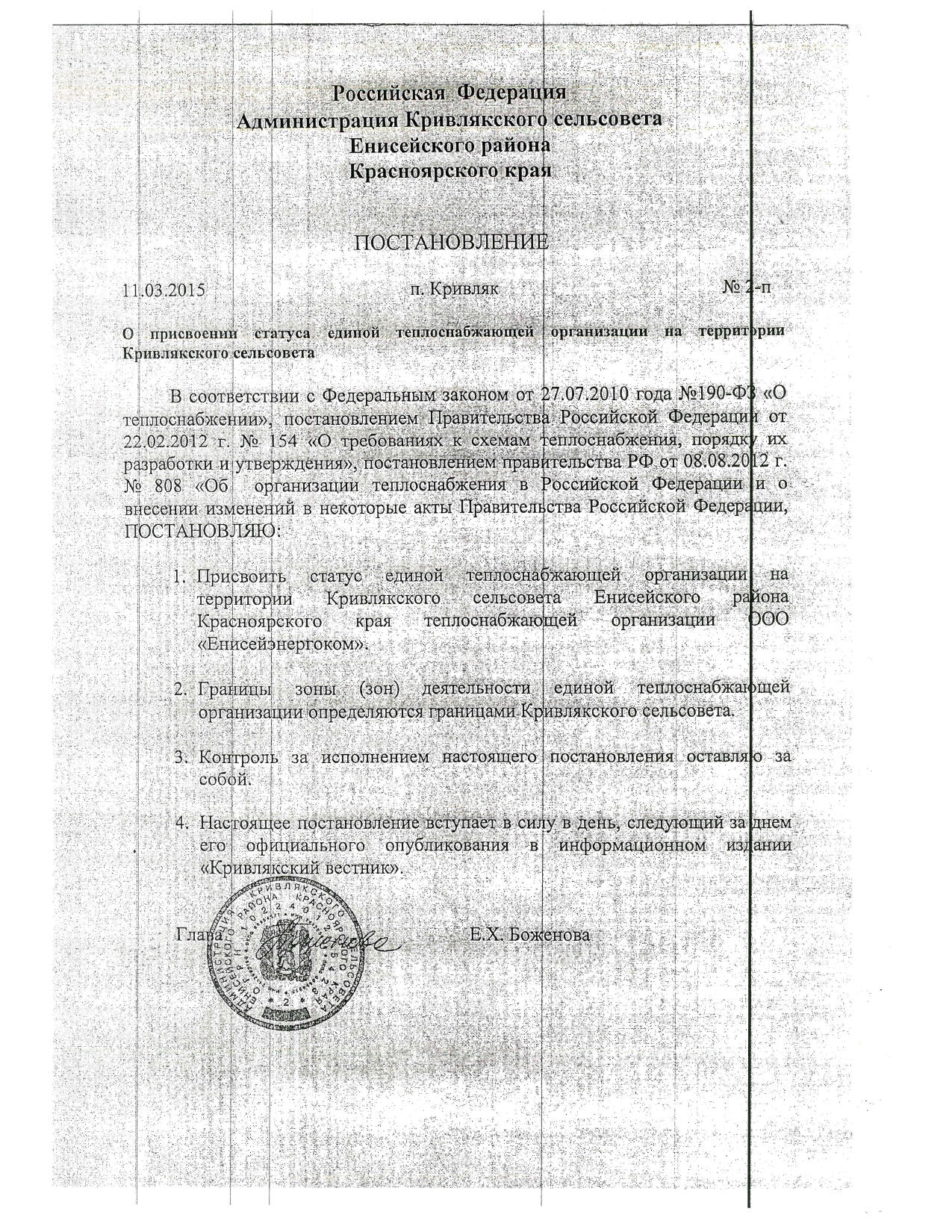 11. Электронная модель системы теплоснабжения КРИВЛЯКСКОГО СЕЛЬСОВЕТА11.1 Графическое представление объектов системы теплоснабжения с привязкой к топографической основе Кривлякского сельсовета и с полным топологическим описанием связности объектовЭлектронная модель схемы теплоснабжения Кривлякского сельсовета разработана с использованием ГИС «Zulu» и программно-расчетного комплекса «ZuluThermo 8.0». Разработчиком данного комплекса является ООО «Политерм» г. Санкт-Петербург, сайт разработчика http://politerm.com.ru/. Электронная модель выполнена с учетом привязки к топографической основе и схеме расположения инженерных коммуникаций. Данные для разработки электронной модели схемы теплоснабжения поселения предоставлены теплоснабжающей организацией ООО «Енисейэнергоком». В качестве исходных данных для ее разработки использовались: − проектная и исполнительная документация по источникам тепла, тепловым сетям, данные по вводам к потребителям; − эксплуатационная документация (фактические температурные графики, гидравлические режимы, данные по присоединенным тепловым нагрузкам и их видам и т.п.); − данные по видам прокладки и типам применяемых теплоизоляционных конструкций, сроки эксплуатации тепловых сетей. 11.2 Паспортизация объектов системы теплоснабжения Паспортизация объектов системы теплоснабжения осуществлялась на основе предоставленных исходных и расчетных данных. Паспортизация необходима для диспетчеризации объектов теплоснабжения и ее структурирования в общей цепочке, а именно: Для источников тепловой энергии: − номер источника; − геодезическая отметка, м; − расчетная температура в подающем трубопроводе, °С; − расчетная температура холодной воды, °С; − расчетная температура наружного воздуха, °С; − расчетный располагаемый напор на выходе из источника, м; − расчетный напор в обратном трубопроводе на источнике, м; − режим работы источника; − максимальный расход на подпитку, т/ч. Для участков тепловой сети: − внутренний диаметр подающего и обратного трубопроводов, м; − шероховатость подающего и обратного трубопроводов, мм; − коэффициент местного сопротивления, подающего и обратного трубопроводов. Для потребителей тепловой энергии: − высота здания потребителя (минимальный статический напор), м; − номер схемы подключения потребителя; − расчетная тепловая нагрузка систем теплопотребления; − коэффициент изменения расхода на систему отопления, систему вентиляции и закрытые системы ГВС; − коэффициент изменения расхода на открытый водоразбор. 11.3 Паспортизация и описание расчетных единиц территориального деления, включая административное Разбивка объектов по территориальному делению в ГИС «Zulu» происходит на основе данных утвержденного генерального плана и карте территориального планирования. По материалам этих данных, в электронной модели объекты теплоснабжения можно разделить на зоны действия административного или территориального деления, в рамках существующего положения и перспективного развития городского округа. Перед загрузкой слоя в карту семейство файлов слоя уже должно существовать на диске, т.е. слои должны быть предварительно созданы. В карту можно добавить: − векторный слой, растровый объект, группу растровых объектов; − слои с серверов, поддерживающих спецификацию WMS (Web Map Service); − растровый файл (формат *.bmp; *.pcx; *.tif; *.gif; *.jpg); − растровые объекты программ OziExplorer и MapInfo. Режим получения информации используется для просмотра семантической информации по объектам слоя. C помощью запросов можно: − произвести выборку данных из базы в соответствии с заданными условиями; − занести одинаковые данные одновременно для группы объектов; − производить копирование данных из одного поля в другое для группы объектов. Также выборка данных в «Zulu Thermo 8.0» возможна по условию: − наименование потребителя (адрес); − наименование котельной; − номер котельной; − обслуживающая организация; − коды узлов подключения потребителей; − по любому полю, внесенному в базу данных (температура, давление и т.п.). 11.4 Гидравлический расчет тепловых сетей любой степени закольцованности, в том числе гидравлический расчет при совместной работе нескольких источников тепловой энергии на единую тепловую сеть Гидравлический расчет предусматривает выполнение расчета системы централизованного теплоснабжения с потребителями, подключенными к тепловой сети по различным схемам. Целью расчета является определение расходов теплоносителя на участках тепловой сети и у потребителей, а также количестве тепловой энергии получаемой потребителем при заданной температуре воды в подающем трубопроводе и располагаемом напоре на источнике. Созданная математическая имитационная модель системы теплоснабжения, служащая для решения поверочной задачи, позволяет анализировать гидравлический и тепловой режим работы системы теплоснабжения. В качестве теплоносителя используется вода. Гидравлический расчёт тепловых сетей проводится с учётом: − утечек из тепловой сети и систем теплопотребления; − фактически установленного оборудования на абонентских вводах и тепловых сетях. Гидравлический расчет позволяет рассчитать любую аварию на трубопроводах тепловой сети и источнике теплоснабжения. В результате расчета определяются расходы и потери напора в трубопроводах, напоры в узлах сети, в том числе располагаемые напоры у потребителей, расходы и температуры воды на входе и выходе в каждую систему теплопотребления. Рассчитывается баланс по воде и отпущенной тепловой энергией между источником и потребителями. 11.5 Моделирование всех видов переключений, осуществляемых в тепловых сетях, в том числе переключений тепловых нагрузок между источниками тепловой энергии Коммутационные задачи предназначены для анализа изменений вследствие отключения задвижек или участков сети. В результате выполнения коммутационной задачи определяются объекты, попавшие под отключение. При этом производится расчет объемов воды, которые возможно придется сливать из трубопроводов тепловой сети и систем теплопотребления. Результаты расчета отображаются на карте в виде тематической раскраски отключенных участков и потребителей и выводятся в отчет. При анализе переключений определяется, какие объекты попадают под отключения, и включает в себя: − вывод информации по отключенным объектам; − расчет объемов внутренних систем теплопотребления и нагрузок на системы теплопотребления при данных изменениях в сети; − отображение результатов расчета на карте в виде тематической раскраски; − вывод табличных данных в отчет, с последующей возможностью их печати, экспорта в формат MS Excel или HTML. 11.6 Расчет балансов тепловой энергии по источникам тепловой энергии и по территориальному признаку Целью расчета балансов тепловой энергии является определение фактических расходов теплоносителя на участках тепловой сети и у потребителей, а также количества тепловой энергии получаемой потребителем при заданной температуре воды в подающем трубопроводе и располагаемом напоре на источнике. Расчеты могут проводиться при различных исходных данных, в том числе при аварийных ситуациях, например, отключении отдельных участков тепловой сети, передачи воды и тепловой энергии от одного источника к другому по одному из трубопроводов и т.д. Расчёт тепловых сетей можно проводить с учётом: − утечек из тепловой сети и систем теплопотребления; − тепловых потерь в трубопроводах тепловой сети; − фактически установленного оборудования на абонентских вводах и тепловых сетях. 11.7 Расчет потерь тепловой энергии через изоляцию и с утечками теплоносителя Целью расчета является определение фактических тепловых потерь через изоляцию трубопроводов. Тепловые потери могут определяться суммарно за год и с разбивкой по месяцам. Просмотреть результаты расчета можно как суммарно по всей тепловой сети, так и по каждому отдельно взятому источнику тепловой энергии и каждому центральному тепловому пункту (ЦТП). Расчет может быть выполнен с учетом поправочных коэффициентов на нормы тепловых потерь. Определение нормируемых эксплуатационных часовых тепловых потерь производится на основании данных о конструктивных характеристиках всех участков тепловой сети (типе прокладки, виде тепловой изоляции, диаметре и длине трубопроводов и т.п.) при среднегодовых условиях работы тепловой сети исходя из норм тепловых потерь. Подробная методика расчета тепловых потерь через изоляцию и с учетом утечек теплоносителя описана в руководстве к «ZuluThermo 8.0». 11.8 Расчет показателей надежности теплоснабжения Оценка надежности теплоснабжения потребителей систем централизованного теплоснабжения и обоснование необходимых мероприятий по достижению требуемой надежности для каждого потребителя, позволяет: − рассчитывать надежность и готовность системы теплоснабжения к отопительному сезону; − разрабатывать мероприятия, повышающие надежность работы системы теплоснабжения. 11.9 Групповые изменения характеристик объектов (участков тепловых сетей, потребителей) по заданным критериям с целью моделирования различных перспективных вариантов схем теплоснабжения Расчет перспективных нагрузок в «ZuluThermo 8.0» и соответственно подбор по различным параметрам диаметров тепловых сетей, дроссельных шайб на потребителях, дополнительная установка подкачивающих насосных станций и т.д., возможен с использованием расчетного режима «Конструкторский расчет». Целью конструкторского расчета является определение диаметров трубопроводов тупиковой и кольцевой тепловой сети при пропуске по ним расчетных расходов при заданном (или неизвестном) располагаемом напоре на источнике. Данная задача может быть использована при: − проектирования новых тепловых сетей; − при реконструкции существующих тепловых сетей; − при выдаче разрешений на подключение новых потребителей к существующей тепловой сети. В качестве источника теплоснабжения может выступать любой узел системы, например, тепловая камера. Для более гибкого решения данной задачи предусмотрена возможность задания для каждого участка тепловой сети либо оптимальной скорости движения воды, либо удельных линейных потерь напора. В результате расчета определяются диаметры трубопроводов, располагаемый напор в точке подключения, расходы, потери напора и скорости движения воды на участках сети. 11.10 Сравнительные пьезометрические графики для разработки и анализа сценариев перспективного развития тепловых сетей На основании предоставленных теплоснабжающей организацией схем тепловых сетей, данных о характеристиках участков тепловых сетей и величине расчётных тепловых нагрузок потребителей тепловой энергии на карте городского округа была построена электронная модель системы теплоснабжения (существующее положение). Электронная модель разработана с применением комплекта - ГИС «Zulu 8.0» и программно-расчетного комплекса «ZuluThermo 8.0» (производитель ООО «Политерм» г. Санкт-Петербург). Для разработки и анализа сценариев перспективного развития тепловых сетей систем централизованного теплоснабжения в электронную модель была внесена исходная информация по перспективным объектам, намечаемым к строительству, по каждому этапу схемы теплоснабжения. Активизацией модуля «конструкторский расчет» программно-расчетного комплекса «ZuluThermo 8.0» были определены диаметры трубопроводов тепловой сети при пропуске расчетного расхода теплоносителя. По каждому перспективному объекту с применением модуля «наладочный расчет» программно-расчетного комплекса «ZuluThermo 8.0» выполнен гидравлический расчёт тепловых сетей. Для наглядности полученных результатов в электронной модели предусмотрена возможность построения пьезометрических графиков. Расчеты представлены в приложении в электронном виде в формате Excel приложение 2, приложение 3.12. Мастер-план развития систем теплоснабжения поселенияПри разработке настоящей Схемы теплоснабжения варианты мастер-плана не определялись. При актуализации Схемы теплоснабжения дополнительных вариантов не рассматривалось.В качестве сценария развития теплоснабжения поселения принято дальнейшее выполнение мероприятий, предложенных в настоящей Схеме теплоснабжения, для надежного обеспечения спроса на тепловую мощность и тепловую энергию существующих и перспективных потребителей тепловой энергии, определенных в соответствии с прогнозом развития строительных фондов муниципального образования.13. Предложения по переводу открытых систем теплоснабжения (горячего водоснабжения) в закрытые системы горячего водоснабжения	На территории Кривлякского сельсовета отсутствует открытая система теплоснабжения.14. Индикаторы развития систем теплоснабжения поселения, городского округа, города федерального значенияКотельная ул. Школьная 2ККотельная д. Никулино ул. Береговая 2215. Ценовые (тарифные) последствия    Расчет ценовых (тарифных) последствий произведен в соответствии с Методическими указаниями по расчету тарифов в сфере теплоснабжения. В таблице ниже представлен прогнозный расчет тарифов на долгосрочный период 2024-2028 гг. по котельной по адресу: п. Кривляк, ул. Школьная, 2К.16. Реестр МЕРОПРИЯТИЙ схемы теплоснабженияА) перечень мероприятий по строительству, реконструкции или техническому перевооружению источников тепловой энергииБ) перечень мероприятий по строительству, реконструкции и техническому перевооружению тепловых сетей и сооружений на них17. Замечания и предложения к проекту схемы теплоснабженияПриложение 4.18. Сводный том изменений, выполненных в доработанной и (или) актуализированной схеме теплоснабженияРеестр изменений, внесенных в доработанную и (или) актуализированную схему теплоснабжения за 2021 годПриведены в соответствие с Постановлением Правительства РФ от 22 февраля 2012 г. N 154 «О требованиях к схемам теплоснабжения, порядку их разработки и утверждения» (в ред. Постановления Правительства РФ от 16.03.2019) наименования разделов и глав, разработаны недостающие разделы и главы.Сравнительный перечень изменений, внесенных в текст схемы в ходе выполнения работ по актуализации схемы теплоснабжения, приведен в таблице.19.06.2023п.Кривляк27/1-пГлава сельсоветаО.Н. ГобозоваВид (назначение) строительных фондов2022г.2023г.2024-2028г.Индивидуальные жилые дома1665,31665,31665,3Многоквартирныедома162,8162,8162,8Общественныездания3213,13213,13213,1Производственныезданияпромышленныхпредприятий---Наименованиепотребителя2022г.2023г.2024-2028гг.Тепловая нагрузка, Гкал/час, в том числе:ул. Школьная 2Кд. Никулино ул. Береговая 220,510,0240,510,0240,510,024отопление0,6340,6340,634вентиляция0,0000,0000,000ГВС0,00,00,0Прирост площади строительных фондов, м20,00,00,0Прирост тепловой нагрузки, Гкал/час, в том числе:0,0000,0000,000отопление0,0000,0000,000вентиляция0,0000,0000,000ГВС0,0000,0000,000№ п/пНаименование параметраЕдиница измеренияп. Кривляк, ул. Школьная, 2К1Площадь зоны действия источникакм20,1422Количество подключений в зоне действия источникаед.243Суммарная присоединенная нагрузка всех потребителейГкал/час0,5104Расстояние от источника тепла до наиболее удаленного потребителякм0,7005Расчетная температура в подающем трубопроводеC806Расчетная температура в обратном трубопроводеС657Среднее число абонентов на единицу площади зоны действия источника теплоснабжения1/км2169,3968Теплоплотность районаГкал/ч*км23,6009Материальная характеристикам2332,08010Стоимость сетей и оборудования на них (по НЦС без НДС)руб33834279,011Удельная стоимость материальной характеристики сетейруб/м2101885,92812Поправочный коэффициент (1,3 для ТЭЦ и 1 для котельных)-1,00013Эффективный радиускм1,030Наименование показателя2022 г.2023 г.2024-2028 гг.Установленная мощность, Гкал/час3,773,773,82Располагаемая мощность, Гкал/час2,72,72,7Мощность НЕТТО, Гкал/час2,69632,69632,695Присоединённая нагрузка, Гкал/час0,4730,4730,51Подключенная нагрузка, Гкал/час0,610,610,566Выработка тепловой энергии всего, Гкал/год1671,216302017,07Расход на собственные нужды, Гкал/год272724,95Отпуск в сеть, Гкал/год1644,216031992,12Потери, Гкал/год360,6348753,75Полезный отпуск, всего в т. ч., Гкал/год1283,612551238,36Резерв/Дефицит тепловой мощности, %74,474,479Коэффициент загрузки0,2560,2560,21Наименование показателя2022 г.2023 г.2024-2028 гг.Установленная мощность, Гкал/час0,0860,0860,086Располагаемая мощность, Гкал/час0,0690,0690,069Мощность НЕТТО, Гкал/час0,0670,0670,067Присоединённая нагрузка, Гкал/час0,0220,0220,022Подключенная нагрузка, Гкал/час0,0240,0240,024Выработка тепловой энергии всего, Гкал/год65,347066,12Расход на собственные нужды, Гкал/год4,8254,82Отпуск в сеть, Гкал/год60,526561,30Потери, Гкал/год000Полезный отпуск, всего в т. ч., Гкал/год60,526561,30Резерв/Дефицит тепловой мощности, %65,265,265,2Коэффициент загрузки0,3480,3480,348ПериодЗаполнение тепловой сети, т/чПодпитка тепловой сети, т/чЗаполнение системы отопления потребителей, тПодпитка тепловой сети в аварийном режиме, т/чКотельная Котельная Котельная Котельная Котельная 2022 г.24,790,21552,651,622023 г.24,790,21552,651,622024-2028 гг.24,790,21552,651,62ПериодЗаполнение тепловой сети, т/чПодпитка тепловой сети, т/чЗаполнение системы отопления потребителей, тПодпитка тепловой сети в аварийном режиме, т/чКотельная Котельная Котельная Котельная Котельная 2022 г.-0,00361,350,0272023 г.-0,00361,350,0272024-2028 гг.-0,00361,350,027ПериодЗагрузка источников тепловой энергии, Гкал/часПериодКотельная ул. Школьная 2К2022 г.0,5662023 г.0,5662024-2028 гг.0,566ПериодЗагрузка источников тепловой энергии, Гкал/часПериодКотельная д. Никулино ул. Береговая 222022 г.0,0242023 г.0,0242024-2028 гг.0,024Температура наружного воздуха, °СТемпература воды в подающем трубопроводе, °СТемпература воды в обратном трубопроводе, °СТемпература в подающем трубопроводе при скорости ветраТемпература в подающем трубопроводе при скорости ветраТемпература в подающем трубопроводе при скорости ветраТемпература наружного воздуха, °СТемпература воды в подающем трубопроводе, °СТемпература воды в обратном трубопроводе, °С5м/с10м/с15м/с1043394344458454045464764641464749447424749502494349505205044505153-25145515354-45346535456-65447545657-85548555759-105748575860-125849586062-145950596163-166051606264-186252626466-206353636567-226454646769-246655666870-266756676972-286857687173-307058707275-327159717376-347260727577-367360737679-387561757880-4076627679-4277637780-44786479-46806580Наименование источника тепловой энергииВид топливаГодовой расход основного топлива, тонн/годКотельная ул. Школьная 2КУголь 849,40Котельная д. Никулино ул. Береговая 22Уголь33,73ПериодРасход топлива на выработку, т.у.т.Расход топлива на собственные нужды, т.у.т.Расход топлива на отпуск в сеть, т.у.т.Расход топлива на потери, т.у.т.Расход топлива на полезный отпуск, т.у.т.Котельная ул. Школьная 2ККотельная ул. Школьная 2ККотельная ул. Школьная 2ККотельная ул. Школьная 2ККотельная ул. Школьная 2ККотельная ул. Школьная 2К2022 г.428,566,85421,7192,49329,222023 г.417,96,85411,0592,49318,562024-2028 гг.507,096,27500,82189,49311,33Котельная д. Никулино ул. Береговая 22Котельная д. Никулино ул. Береговая 22Котельная д. Никулино ул. Береговая 22Котельная д. Никулино ул. Береговая 22Котельная д. Никулино ул. Береговая 22Котельная д. Никулино ул. Береговая 222022 г.17,821,2816,540,0016,542023 г.19,041,2817,760,0017,762024-2028 гг.20,141,4718,670,0018,67Наименование2023г.2024г.2025г.2026г.2027г.2028г.2029г.2030 г.2031г.2032г.Итого,тыс.руб.Котельная п. КривлякКотельная п. КривлякКотельная п. КривлякКотельная п. КривлякКотельная п. КривлякКотельная п. КривлякКотельная п. КривлякКотельная п. КривлякКотельная п. КривлякКотельная п. КривлякКотельная п. КривлякКотельная п. КривлякМодернизация тягодутьевого оборудования котельной с установкой газоочистного оборудования (циклон 4 ед), тыс.руб.0,000,000,000,000,000,000,000,000,003357,153357,15Наименование2020г.2021г.2022г.2023г.2024г.2025г.2026г.2027г.2028г.Итого,тыс.руб.Реконструкция теплотрасс, тыс.руб.0,00,00,00,00,00,00,00,00,00,0Зона ЕТОИсточник тепловой энергииВладелецВладелецЭксплуатирующая организацияЭксплуатирующая организацияЗона ЕТОИсточник тепловой энергииИсточник тепловой энергииТепловая сетьИсточник тепловой энергииТепловая сеть1Котельная ул. Школьная 2КАдминистрация Енисейского районаАдминистрация Енисейского районаООО «Енисейэнергоком»ООО «Енисейэнергоком2Котельная д. Никулино ул. Береговая 22Администрация Енисейского районаАдминистрация Енисейского районаООО «Енисейэнергоком»-№ п/п Индикатор Ед.изм. Базовое значение Перспективное значение до 2028 г. 1 Количество прекращений подачи тепловой энергии, теплоносителя в результате технологических нарушений на тепловых сетях Ед. --2 Количество прекращений подачи тепловой энергии, теплоносителя в результате технологических нарушений на источниках тепловой энергии Ед. --3 Удельный расход условного топлива на единицу тепловой энергии, отпускаемой с коллекторов источников тепловой энергии кг.у.т./Гкал 251,4251,44 Отношение величины технологических потерь тепловой энергии, теплоносителя к материальной характеристике тепловой сети Гкал/ м2 4.1 Котельная п. КривлякГкал/ м2 2,672,675 Коэффициент использования установленной тепловой мощности 5.1 Котельная п. Кривляк1,01,06 Удельная материальная характеристика тепловых сетей, приведенная к расчетной тепловой нагрузке м2/Гкал 6.1 Котельная п. Кривляк0,080,087 Доля тепловой энергии, выработанной в комбинированном режиме % 008 Удельный расход условного топлива на отпуск электрической энергии т.у.т./ кВт --9 Коэффициент использования теплоты топлива --10 Доля отпуска тепловой энергии, осуществляемого потребителям по приборам учета, в общем объеме отпущенной тепловой энергии % 00№ п/п Индикатор Ед.изм. Базовое значение Перспективное значение до 2028 г. 1 Количество прекращений подачи тепловой энергии, теплоносителя в результате технологических нарушений на тепловых сетях Ед. --2 Количество прекращений подачи тепловой энергии, теплоносителя в результате технологических нарушений на источниках тепловой энергии Ед. --3 Удельный расход условного топлива на единицу тепловой энергии, отпускаемой с коллекторов источников тепловой энергии кг.у.т./Гкал 272,7272,74 Отношение величины технологических потерь тепловой энергии, теплоносителя к материальной характеристике тепловой сети 4,6Гкал/ м2 4.1 Котельная д. НикулиноГкал/ м2 --5 Коэффициент использования установленной тепловой мощности 5.1 Котельная д. Никулино1,01,06 Удельная материальная характеристика тепловых сетей, приведенная к расчетной тепловой нагрузке м2/Гкал 6.1 Котельная д. Никулино--7 Доля тепловой энергии, выработанной в комбинированном режиме % 008 Удельный расход условного топлива на отпуск электрической энергии т.у.т./ кВт --9 Коэффициент использования теплоты топлива --10 Доля отпуска тепловой энергии, осуществляемого потребителям по приборам учета, в общем объеме отпущенной тепловой энергии % 00Наименование расходаКРИВЛЯККРИВЛЯККРИВЛЯККРИВЛЯККРИВЛЯККРИВЛЯКНаименование расходаМТП 2023ДПР потребность 2024ДПР потребность 2025ДПР потребность 2026ДПР потребность 2027ДПР потребность 2028Операционные (подконтрольные) расходы6 673,8913 743,3414 153,9314 572,8915 004,2415 448,37 Неподконтрольные расходы - 3 578,44   - 9 476,11   - 5 732,71   - 2 334,76       1 251,34       6 340,20    ИТОГО 2256,603023,89767,293165,243251,343340,20    в т.ч., проценты по кредиту 0,000,000,000,000,000,00 Экономия, определенная в прошедшем долгосрочном периоде регулирования и подлежащая учету в текущем долгосрочном периоде регулирования / сглаживание -5 835,04-12 500,00-6 500,00-5 500,00-2 000,003 000,00 Расходы на приобретение энергетических ресурсов, холодной воды и теплоносителя 7341,229744,4210136,9110542,3810964,0811402,64 Расходы на топливо 2884,363762,143913,674070,224233,034402,35 Расходы на электрическую энергию 4404,105911,066149,146395,116650,916916,95 Расходы на тепловую энергию  0,00 0,000,00 0,00 0,00  0,00 Расходы на холодную воду 52,7771,2274,0977,0580,1483,34 Расходы на теплоноситель  0,00 0,000,00 0,00 0,00  0,00 Прибыль, 5%  0,00 0,000,00 0,00 0,00  0,00 Выпадающие доходы/экономия средств 1642,42 0,00 0,000,00 0,00 0,00  ИТОГО  расходов, в т.ч.: 12456,7214524,1319290,3523716,0228368,9934630,65Рост НВВ, %22,071 полугодие6 886,486 453,398 920,4111 461,6713 544,4716 385,232 полугодие5 570,248 070,7410 369,9412 254,3514 824,5218 245,42Полезный отпуск, тыс. Гкал1,251,241,241,241,241,241 полугодие0,6940,6500,6500,6500,6500,6502 полугодие0,5610,5880,5880,5880,5880,588Тариф9 926,0711 728,4815 577,2819 151,0922 908,4427 964,841 полугодие9 926,079 926,0813 720,6417 629,3920 832,9925 202,402 полугодие9 926,0813 720,6417 629,3920 832,9925 202,4031 018,10Рост %100,00 138,23%128,49%118,17%120,97%123,08%1Существующее положение в сфере производства, передачи и потребления тепловой энергии для целей теплоснабжения32Перспективное потребление тепловой энергии на цели теплоснабжения253Перспективные балансы тепловой мощности источников тепловой энергии и тепловой нагрузки374Перспективные балансы производительности водоподготовительных установок и максимального потребления теплоносителя теплопотребляющими установками потребителей, в том числе в аварийных режимах385Предложения по строительству, реконструкции и техническому перевооружению источников тепловой энергии416Предложения по новому строительству и реконструкции тепловых сетей477Перспективные топливные балансы508Оценка надежности теплоснабжения529Обоснование инвестиций в строительство,  реконструкцию и техническое перевооружение6510Реестр единых теплоснабжающих организаций6911Электронная модель системы теплоснабжения 7512Мастер-план развития систем теплоснабжения поселения8013Предложения по переводу открытых систем теплоснабжения (горячего водоснабжения) в закрытые системы горячего водоснабжения8014Индикаторы развития систем теплоснабжения поселения, городского округа, города федерального значения8015Ценовые (тарифные) последствия8216Реестр мероприятий схемы теплоснабжения8617Замечания и предложения к проекту схемы теплоснабжения8618Сводный том изменений, выполненных в доработанной и (или) актуализированной схеме теплоснабжения86№Марка котлаГод вводаПроизводительность,Гкал/чКотельная ул. Школьная 2ККотельная ул. Школьная 2ККотельная ул. Школьная 2ККотельная ул. Школьная 2К1КВр-0,820140,692Алмаз 1,120131,13КВр-0,820140,84КВр-1,520161,23№Марка котлаГод вводаПроизводительность,Гкал/чКотельная д. Никулино ул. Береговая 22Котельная д. Никулино ул. Береговая 22Котельная д. Никулино ул. Береговая 22Котельная д. Никулино ул. Береговая 221Zota-60 Carbon20150,0522Zota-4020100,034№НазначениеМарка насосаКол-во, шт.Подача, м3/чНапор,м.вод.стКотельная ул. Школьная 2ККотельная ул. Школьная 2ККотельная ул. Школьная 2ККотельная ул. Школьная 2ККотельная ул. Школьная 2ККотельная ул. Школьная 2К1СетевойКМ100-80-1602100322СетевойКМ100-65-200110050№НазначениеМарка насосаКол-во, шт.Подача, м3/чНапор,м.вод.стКотельная д. Никулино ул. Береговая 22Котельная д. Никулино ул. Береговая 22Котельная д. Никулино ул. Береговая 22Котельная д. Никулино ул. Береговая 22Котельная д. Никулино ул. Береговая 22Котельная д. Никулино ул. Береговая 221СетевойWilo Star197,5	ОбъектБалансовая стоимость, руб.Износ, %Здание котельной233000,0060Котел КВр-0,8800000,0072Котел Алмаз-1,1500000,0076Котел КВр-0,8800000,0027Котел КВр-1,50,0162Насос  К100-80-160 2 шт.55070,3480/72Насос  КМ100-65-2000,0148Дымовая труба2228859,0015	ОбъектБалансовая стоимость, руб.Износ, %Здание котельной36954,0080Котел Zota-60 Carbon32684,2475Котел Zota-40673,5580Насос Wilo Star1,0050Дымовая труба1,0050Наименование работЕдиница измеренияКоличество2013 год2013 год2013 годКапитальный ремонт котельного оборудованияшт.12014 год2014 год2014 годКапитальный ремонт котельнойшт.1Капитальный ремонт котлов №1,3шт.2Капитальный ремонт котла №2шт.12015 год2015 год2015 годКапитальный ремонт котельнойшт.12017 год2017 год2017 годКапитальный ремонт котельнойшт.12019 год2019 год2019 годКапитальный ремонт котельнойшт.1Капитальный ремонт оборудования котельнойшт.12020 год2020 год2020 годКапитальный ремонт насосного и тягодутьевого оборудованияшт.1Капитальный ремонт электрооборудования котельной шт.12021 год2021 год2021 годКапитальный ремонт котла КВр-0,8шт.12022 год2022 год2022 годКапитальный ремонт газохода шт1Капитальный ремонт дымососа №3,4 ДН-6,3шт2Капитальный ремонт запорной арматуры шт1Наименование работЕдиница измеренияКоличество2016 год2016 год2016 годКапитальный ремонт котельнойшт.12017 год2017 год2017 годКапитальный ремонт кровлим21002018 год2018 год2018 годКапитальный ремонт дымовой трубышт.12019 год2019 год2019 годКапитальный ремонт котельнойшт.12022 год2022 год2022 годКапитальный ремонт газоходашт1НаименованиеисточникаПроизведено тепловой энергии всего за год, Гкал/годОбъём потребления тепловой энергии на собственные и хозяйственные нужды, Гкал/годТепловаяэнергияНЕТТО,Гкал/годКотельнаяул. Школьная 2К2017,0724,951992,12Котельнаяд. Никулино ул. Береговая 2266,124,8261,30Температурный график 80/65 °СТемпературный график 80/65 °СТемпературный график 80/65 °СТемпература наружного воздухаТемпература в подающем трубопроводе, ОСТемпература в обратном трубопроводе, ОС1043398454064641447422494305044-25145-45346-65447-85548-105748-125849-145950-166051-186252-206353-226454-246655-266756-286857-307058-327159-347260-367360-387561-407662-427763-447864-468065НаименованиетеплоисточникаВыработка тепловой энергии, ГкалРасполагаемаямощностьтеплоисточника,Гкал/часСреднечасовой отпуск тепла, Гкал/часСреднегодоваязагрузкаоборудования, %Котельнаяул. Школьная 2К2017,072,70,56621,0Котельнаяд. Никулино ул. Береговая 2266,120,0690,02434,8Наименование источника тепловой энергииДлина трубопроводов теплосети (в двухтрубном исчислении), мВнутренний объем трубопроводов тепловой сети, м3МатериальнаяхарактеристикаКотельнаяул. Школьная 2К1991,824,79332,08Наименование участкаКадастровый номерСобственникНаружный диаметр,ммДлина трубопроводов,мГод ввода в эксплуатациюТип изоляцииТип прокладкиИзнос, %п. Кривляк от котельной ул. Школьная 2К по ул. Школьная, Рабочая, Лесная24:12:0580101:1163Муниципальное образование Енисейский район32-2191991,81987МинплитаПодземно75Наименование работЕдиница измеренияЕдиница измеренияКоличество2015 год2015 год2015 год2015 годКапитальный ремонт колодцев теплосетишт.шт.52016 год2016 год2016 год2016 годКапитальный ремонт сети теплоснабжения Капитальный ремонт сети теплоснабжения м202017 год2017 год2017 год2017 годКапитальный ремонт сети теплоснабжения мм1502020 год2020 год2020 год2020 годКапитальный ремонт сети теплоснабжения от котельной по ул. Школьная (380м)мм380№Наименование участка, неисправностьВремя перерыва подачи ресурса, ч2020202020201 Течь в топочной части, котёл №2-Общее время перерыва подачи ресурса - Общее время перерыва подачи ресурса - Общее время перерыва подачи ресурса - 2021202120211Течь в топочной части котла №4-Общее время перерыва подачи ресурса - Общее время перерыва подачи ресурса - Общее время перерыва подачи ресурса - 2022 2022 2022 1Течь в конвективной части котла №4-Общее время перерыва подачи ресурса -Общее время перерыва подачи ресурса -Общее время перерыва подачи ресурса -Вид источника теплоснабженияЗоны действия источников теплоснабженияЗоны действия источников теплоснабженияКотельная ул. Школьная 2КНаименование абонентаАдресКотельная ул. Школьная 2КАдминистрация Кривлякского сельсоветаул. Рабочая 3БКотельная ул. Школьная 2КМБУК РЦКул. Рабочая 3Котельная ул. Школьная 2КМБОУ Кривлякская СОШ №3ул. Рабочая 3А,3Б,4В,5Котельная ул. Школьная 2КМБДОУ Кривлякский детский сад №18ул. Рабочая 2А,3БКотельная ул. Школьная 2ККБУЗ «Енисейская РБ»ул. Рабочая 8-2 Котельная ул. Школьная 2КМКУ «Управление по ГО, ЧС и безопасности Енисейского района»ул. Школьная 2Ж-2Котельная ул. Школьная 2КАО «Лесосибирский ЛДК №1»ул. Рабочая 8Котельная ул. Школьная 2КЖилые домаул. Лесная 1Котельная ул. Школьная 2КЖилые домаул. Лесная 10Котельная ул. Школьная 2КЖилые домаул. Лесная 12Котельная ул. Школьная 2КЖилые домаул. Школьная 1А, 1Б, 1ВКотельная ул. Школьная 2КЖилые домаул. Школьная 2, 2А, 2В, 2Г, 2Д, 2ЕКотельная ул. Школьная 2КЖилые домаул. Школьная 4Котельная ул. Школьная 2КЖилые домаул. Школьная 6Котельная ул. Школьная 2КЖилые домаул. Школьная 7Источник теплоснабженияЗона действия источника теплоснабженияЗона действия источника теплоснабженияИсточник теплоснабженияНаименование абонентаАдрес объектаКотельная д. Никулино ул. Береговая 22МБУК РЦКул. Береговая 22Котельная д. Никулино ул. Береговая 22МБОУ Кривлякская СОШ № 3ул. Береговая 22Котельная д. Никулино ул. Береговая 22КГБУЗ "Енисейская РБ"ул. Береговая 22Наименование потребителей тепловойОтоплениеВентиляцияГВСВсегоэнергииГкал/часГкал/часГкал/часГкал/часКотельная ул. Школьная 2К0,51--0,51Котельная д. Никулино ул. Береговая 220,022--0,022Наименование источника тепловой энергии, от которого осуществляется поставка ресурса потребителямПотребление тепловой энергии за год в целомПотребления тепловой энергии за отопительный периодНаименование источника тепловой энергии, от которого осуществляется поставка ресурса потребителямГкал/годГкал/годКотельная ул. Школьная 2К1238,361238,36Котельная д. Никулино ул. Береговая 2261,3061,30ПоказателиКотельнаяул. Школьная 2ККотельнаяд. Никулино ул. Береговая 22Установленная мощность, Гкал/ч3,820,086Располагаемая мощность, Гкал/ч2,70,069Собственные нужды, Гкал/ч0,0050,002Тепловая мощность нетто, Гкал/ч2,6950,067Потери в тепловых сетях, Гкал/ч0,0560Тепловая нагрузка потребителей, Гкал/ч0,510,022Наименование источника тепловой энергииТепловаямощностьнетто,Гкал/чТепловая нагрузка потребителей и потери в тепловых сетях, Гкал/чРезерв (+) / дефицит (-) тепловой мощности, Гкал/чРезерв (+) / дефицит (-) тепловой мощности, %Котельнаяул. Школьная 2К2,6950,5662,12979,0Котельнаяд. Никулино ул. Береговая 220,0670,0220,04565,2ПериодЗаполнение тепловой сети, т/чПодпитка тепловой сети, т/чЗаполнение системы отопления потребителей, тКотельнаяул. Школьная 2К24,790,21552,65Котельная д. Никулино ул. Береговая 22-0,00361,35Источник тепловой энергииРасход воды на аварийную подпитку тепловой сети, т/чКотельная  ул. Школьная 2К1,62Котельная  д. Никулино ул. Береговая 220,027Таблица 1.14 - Фактические расходы основного и резервного топливаТаблица 1.14 - Фактические расходы основного и резервного топливаТаблица 1.14 - Фактические расходы основного и резервного топливаИсточник тепловой энергииЗатрачено условногоЗатрачено натурального топливаИсточник тепловой энергиитоплива, т.у.т.Уголь, тКотельная  ул. Школьная 2К518,28868,15Котельная д. Никулино ул. Береговая 2225,5642,81№ п/пНаименование участкаГод ввода в эксплуатациюДиаметр трубопровода, ммПлотность потоков отказов, 1/км.годВероятность безотказной работыКотельная Котельная Котельная Котельная Котельная Котельная п. Кривляк, ул. Школьная 2К19862190,0001460,999854043п. Кривляк, ул. Школьная 2К19861590,00013660,999863446п. Кривляк, ул. Школьная 2К19861080,0001260,999874001п. Кривляк, ул. Школьная 2К1986760,00011710,999882881п. Кривляк, ул. Школьная 2К1986570,00011030,999889683п. Кривляк, ул. Школьная 2К1986400,00010250,999897517п. Кривляк, ул. Школьная 2К1986329,784E-050,999902165ПоказателиКотельнаяул. Школьная 2ККотельнаяд. Никулино ул. Береговая 22Установленная мощность, Гкал/ч3,820,086Располагаемая мощность, Гкал/ч2,70,069Выработка тепловой энергии, Гкал2017,0766,12Расход тепловой энергии на собственные нужды, Гкал24,954,82Отпуск тепловой энергии в сеть, Гкал1992,1261,30Потери в тепловых сетях, Г кал753,750Полезный отпуск, Гкал1238,3661,30Расход топлива, т.н.т.849,433,73Расход топлива, т.у.т.507,0920,14Удельный расход условного топлива на выработку, тут/Гкал251,40304,53ПериодРазмер тарифа, без учета НДСРазмер тарифа, с учетом НДС01.01.2018-30.06.20186297,247430,74 01.07.2018-31.12.20186542,837720,5401.01.2019-30.06.20196542,837851,4001.07.2019-31.12.20197566,59079,8001.01.2020-30.06.20207566,509079,80 01.07.2020-31.12.20207914,569497,4701.01.2021-30.06.20217914,569497,47 01.07.2021-31.12.20218278,639934,3601.01.2022-30.06.20228278,639934,36 01.07.2022-1.12.20229106,4910927,791.12.2022-31.12.20239926,0711911,28ПериодРазмер тарифа, без учета НДСРазмер тарифа, с учетом НДС01.01.2018-30.06.201816872,9519910,08 01.07.2018-31.12.201817531,0120686,5901.01.2019-30.06.201917531,0121037,2101.07.2019-31.12.201920399,1124478,9301.01.2020-30.06.202020399,1124478,93 01.07.2020-31.12.202021337,4725604,9601.01.2021-30.06.202121337,4725604,9601.07.2021-31.12.202124415,2329298,2801.01.2022-30.06.202224415,2329298,2801.07.2022-31.12.202225876,9131052,2901.01.2023-31.12.202328205,83-НаименованиетеплоисточникаЕд. изм.Вид тепловой нагрузкиВид тепловой нагрузкиВид тепловой нагрузкиВсегоНаименованиетеплоисточникаЕд. изм.ОтоплениеВентиляцияГВСВсегоКотельная ул. Школьная 2КГкал/час0,51--0,51Котельная ул. Школьная 2КГкал/год1238,36--1238,36Котельная д. Никулино ул. Береговая 22Гкал/час0,022--0,022Котельная д. Никулино ул. Береговая 22Гкал/год61,30--61,30НаименованиепоказателяПроектные показатели прогноза численности населения на расчетныйсрок, чел.Проектные показатели прогноза численности населения на расчетныйсрок, чел.Проектные показатели прогноза численности населения на расчетныйсрок, чел.Проектные показатели прогноза численности населения на расчетныйсрок, чел.Проектные показатели прогноза численности населения на расчетныйсрок, чел.Наименованиепоказателя2019 г.2020 г.2021 г.2022 г.2023 - 2028 г.Численностьнаселения816812808805785Численностьнаселения-4-4-3-20Отапливаемая площадь домов, м2С числом этажейС числом этажейС числом этажейС числом этажейОтапливаемая площадь домов, м2123460 и менее119---100106115--15093.5102110.5-250858993.598400-76.58185600-687276.51000 и более-59.56468№п.п.Типы зданий и помещенийЭтажность зданийЭтажность зданийЭтажность зданийЭтажность зданийЭтажность зданийЭтажность зданий№п.п.Типы зданий и помещений1-34,56,78,910,1112 и выше1Жилые, гостиницы, общежитияПо таблице 2.472 [26,5] для 4этажных одноквартирных иблокированных домов 68[24,5]65[23,5]61[22]59,5[21,5]2Общественные,кромеперечисленных в позиции 3,4 и 5 настоящей таблицы[37,5], [32,5], [30,5]соответственнонарастаниюэтажности[27][26,5][25][24]-3Поликлиники и лечебные учреждения, дома- интернаты[29], [28], [27] соответственно нарастанию этажности[26,5][26,5][24,5][24]-4Дошкольныеучреждения[38]-----5Сервисногообслуживания[19,5], [18,5], [18]соответственнонарастаниюэтажности[17][17]---6Административного назначения (офисы)[30,5], [29], [28] соответственно нарастанию этажности[23][20,5][18,5][17][17]Отапливаемая площадь домов, м2С числом этажейС числом этажейС числом этажейС числом этажейОтапливаемая площадь домов, м2123460 и менее98---10087,594,5--150778491-2507073,57780,5400-6373,570600-5659,5631000 и более-4952,556№п.п.Типы зданий и помещенийЭтажность зданийЭтажность зданийЭтажность зданийЭтажность зданийЭтажность зданийЭтажность зданий№п.п.Типы зданий и помещений1-34,56,78,910,1112 и выше1Жилые, гостиницы, общежитияПо таблице 2.659,5 [21,5] для 4этажныходноквартирных и блокированных домов - по таблице №556[20,5]53[19,5]50,5[18]49[17,5]2Общественные,кромеперечисленных в позиции 3,4 и 5 настоящей таблицы[29,5], [26,5], [25]соответственнонарастаниюэтажности[22,5][21,5][20,5][19,5]-3Поликлиники и лечебныеучреждения, дома- интернаты[24], [23], [22,5] соответственно нарастанию этажности[21,5][21][20,5][19,5]-4Дошкольныеучреждения[31,5]-----5Сервисногообслуживания[16], [15,5], [14,5]соответственнонарастаниюэтажности[14][14]---6Административного назначения (офисы)[19], [24], [23] соответственно нарастанию этажности[19][17][15,5][14][14]Отапливаемая площадь домов, м2С числом этажейС числом этажейС числом этажейС числом этажейОтапливаемая площадь домов, м2123460 и менее84---1007581--150667278-25060636669400-545760600-4851541000 и более-424548№п.п.Типы зданий и помещенийЭтажность зданийЭтажность зданийЭтажность зданийЭтажность зданийЭтажность зданийЭтажность зданий№п.п.Типы зданий и помещений1-34,56,78,910,1112 и вышеiЖилые, гостиницы, общежитияПо таблице 2.851 [18,5] для 4этажных одноквартирных и блокированных домов - по таблице №748[17,5]45,5[16,5]43[15,5]42 [15]2Общественные, кроме перечисленных в позиции 3,4 и 5 настоящей таблицы[25], [23], [21,5] соответственно нарастанию этажности[19][18,5][17,5][17]-3Поликлиники и лечебные учреждения, дома-интернаты[20,5], [20], [19] соответственно нарастанию этажности[18,5][18][17,5][17]-4Дошкольныеучреждения[27]-----5Сервисногообслуживания[14], [13], [12,5] соответственно нарастанию этажности[12][12]---6Административного назначения (офисы)[21,5], [20,5], [20]соответственнонарастаниюэтажности[16][14,5][13][12][12]Расчетная температура наружного воздуха t °СотаРасчетная температура наружного воздуха t °Сота02,02-301,00-51,67-350,95-101,45-400,90-151,29-450,85-201,17-500,82-251,08-550,80Отапливаемая площадь домов, м2С числом этажейС числом этажейС числом этажейС числом этажей123460 и менее140--100125135--150110120130-250100105110115400-9095100600-8085901000 и более-707580Типы зданийЭтажность зданийЭтажность зданийЭтажность зданийЭтажность зданийЭтажность зданийЭтажность зданий1-34, 56, 78, 910, 1112 и выше1 Жилые, гостиницы, общежитияПо таблице 2.1185[31]для 4-этажных одноквартирных и блокированных домов - по таблице 2.380[29]76[27,5]72[26]70[25]2 Общественные, кроме перечисленных в поз.3, 4 и 5 таблицы[42]; [38]; [36] соответственно нарастанию этажности[32][31][29,5][28]-3 Поликлиники и лечебные учреждения, дома- интернат[34]; [33]; [32] соответственно нарастанию этажности[31][30][29][28]-4 Дошкольные учреждения[45]-----5 Сервисного обслуживания[23]; [22]; [21] соответственно нарастанию этажности[20][20]---6Административного назначения (офисы)[36]; [34]; [33] соответственно нарастанию этажности[27][24][22][20][20]ВодопотребителиИзмерительНорма расхода воды в средние сутки, лНорма расхода воды в средние сутки, лВодопотребителиИзмерительобщаягорячейВодопотребителиИзмеритель(в том числе горячей)qtotu,mqu,m1. Жилые дома квартирного типа, оборудованные:с водопроводом и канализацией без ванн1 житель95—с газоснабжениемто же120—с водопроводом, канализацией и ваннами с водонагревателями, работающими на твердом топливе150—с водопроводом, канализацией и ваннами с газовыми водонагревателями190—с быстродействующими газовыми нагревателями и многоточечным водоразбором210—централизованным горячим водоснабжением, оборудованные умывальниками, мойками и душами19585с сидячими ваннами, оборудованными душами23090с ваннами длиной от 1500 до 1700 мм, оборудованными душами250105высотой св. 12 этажей с централизованным горячим водоснабжением и повышенными требованиями к их благоустройству1 житель3601152. Общежития:с общими душевымито же8550с душами при всех жилых комнатах11060с общими кухнями и блоками душевых на этажах при жилых комнатах в каждой секции здания140803. Гостиницы, пансионаты и мотели с общими ваннами и душами120704. Гостиницы и пансионаты с душами во всех отдельных номерах2301405. Гостиницы с ваннами в отдельных номерах, % от общего числа номеров:до 25200100„ 75250150„ 1003001806. Больницы:с общими ваннами и душевыми1 койка11575с санитарными узлами, приближенными к1 койка20090палатаминфекционныето же2401107. Санатории и дома отдыха:с ваннами при всех жилых комнатах200120с душами при всех жилых комнатах150758. Поликлиники и амбулатории1 больной в смену135,29. Детские ясли-сады: с дневным пребыванием детей:со столовыми, работающими на полуфабрикатах1 ребенок21,511,5со столовыми, работающими на сырье, и прачечными, оборудованными автоматическими стиральными машинамито же7525с круглосуточным пребыванием детей: со столовыми, работающими на полуфабрикатах3921,4со столовыми, работающими на сырье, и прачечными, оборудованными автоматическими стиральными машинами1 ребенок9328,510. Пионерские лагеря (в том числе круглогодичного действия):со столовыми, работающими на сырье и прачечными, оборудованными автоматическими стиральными машинами1 место20040со столовыми, работающими на полуфабрикатах и стиркой белья в централизованных прачечныхто же553011. Прачечные:механизированные1 кг сухого белья7525немеханизированныето же401512. Административные здания1 работающий12513. Учебные заведения (в том числе высшие и средние специальные) с душевыми при гимнастических залах и буфетами, реализующими готовую продукцию1 учащийся и 1 преподаватель17,2614. Лаборатории высших и средних специальных учебных заведений1 прибор в смену22411215. Общеобразовательные школы с душевыми при гимнастических залах и столовыми, работающими на полуфабрикатах1 учащийся и 1 преподаватель в смену103То же, с продленным днемто же123,416. Профессионально-технические училища с душевыми при гимнастических залах и столовыми, работающими на полуфабрикатах20817. Школы-интернаты с помещениями: учебными (с душевыми при гимнастических залах)92,7спальными1 место703018. Научно-исследовательские институты и лаборатории:химического профиля1 работающий46060биологического профилято же31055физического профиляI!12515естественных наукI!12519. Аптеки:торговый зал и подсобные помещенияI!125лаборатория приготовления лекарствI!3105520. Предприятия общественного питания: для приготовления пищи:реализуемой в обеденном зале1 условное блюдо124продаваемой на домто же103выпускающие полуфабрикаты:мясные1 т——рыбныето же——овощныеJJ——кулинарные——21. Магазины:продовольственные1 работающий в смену (20 м2 торгового зала)25065промтоварные1 работающий в смену12522. Парикмахерские1 рабочее место в смену5633Вид (назначение) строительных фондовЕд. изм.2019г.2020г.2021г.2022г.2023г.20242028гг.Индивидуальные жилые домаГкал/час------МногоквартирныедомаГкал/час------ОбщественныезданияГкал/час------ПроизводственныезданияпромышленныхпредприятийГкал/час------Вид (назначение) строительных фондовЕд. изм.2019г.2020г.2021г.2022г.2023г.20242028гг.Индивидуальные жилые домаГкал/час------МногоквартирныедомаГкал/час------ОбщественныезданияГкал/час------Вид (назначение) строительных фондовЕд. изм.2019г.2020г.2021г.2022г.2023г.20242028гг.Индивидуальные жилые домаГкал/час------МногоквартирныедомаГкал/час------ОбщественныезданияГкал/час------ИтогоГкал/час------Наименование показателя2022 г.2023 г.2024-2028 гг.Установленная мощность, Гкал/час3,773,773,82Располагаемая мощность, Гкал/час2,72,72,7Мощность НЕТТО, Гкал/час2,69632,69632,695Присоединённая нагрузка, Гкал/час0,4730,4730,51Подключенная нагрузка, Гкал/час0,610,610,566Выработка тепловой энергии всего, Гкал/год1671,216302017,07Расход на собственные нужды, Гкал/год272724,95Отпуск в сеть, Гкал/год1644,216031992,12Потери, Гкал/год360,6348753,75Полезный отпуск, всего в т. ч., Гкал/год1283,612551238,36Резерв/Дефицит тепловой мощности, %74,474,479Коэффициент загрузки0,2560,2560,21Наименование показателя2022 г.2023 г.2024-2028 гг.Установленная мощность, Гкал/час0,0860,0860,086Располагаемая мощность, Гкал/час0,0690,0690,069Мощность НЕТТО, Гкал/час0,0670,0670,067Присоединённая нагрузка, Гкал/час0,0220,0220,022Подключенная нагрузка, Гкал/час0,0240,0240,024Выработка тепловой энергии всего, Гкал/год65,347066,12Расход на собственные нужды, Гкал/год4,8254,82Отпуск в сеть, Гкал/год60,526561,30Потери, Гкал/год000Полезный отпуск, всего в т. ч., Гкал/год60,526561,30Резерв/Дефицит тепловой мощности, %65,265,265,2Коэффициент загрузки0,3480,3480,348Источник тепловой энергииЭффективный радиус теплоснабжения, мКотельная ул. Школьная 2К1030Наименование котельнойДлина участка, мДиаметр, ммРекомендуемый год заменыКотельная ул. Школьная 2К2001082024-2028Котельная ул. Школьная 2К3501592024-2028Наименование источникаВидтопливаМаксимальный часовой расход основного топлива, т/часГодовой расход основного топлива, т/годКотельная  ул. Школьная 2КУголь0,113849,4Котельная  д. Никулино ул. Береговая 22Уголь0,005533,73ПериодРасход топлива на выработку, т.у.т.Расход топлива на собственные нужды, т.у.т.Расход топлива на отпуск в сеть, т.у.т.Расход топлива на потери, т.у.т.Расход топлива на полезный отпуск, т.у.т.Котельная ул. Школьная 2ККотельная ул. Школьная 2ККотельная ул. Школьная 2ККотельная ул. Школьная 2ККотельная ул. Школьная 2ККотельная ул. Школьная 2К2022 г.428,566,85421,7192,49329,222023 г.417,96,85411,0592,49318,562024-2028 гг.507,096,27500,82189,49311,33Котельная д. Никулино ул. Береговая 22Котельная д. Никулино ул. Береговая 22Котельная д. Никулино ул. Береговая 22Котельная д. Никулино ул. Береговая 22Котельная д. Никулино ул. Береговая 22Котельная д. Никулино ул. Береговая 222022 г.17,821,2816,540,0016,542023 г.19,041,2817,760,0017,762024-2028 гг.20,141,4718,670,0018,67ВидтопливаСреднесуточная выработка в самый холодный месяц, Гкал/суткиНормативудельногорасходатоплива,т.у.т./ГкалСреднесуточный расход топлива, т.у.т.Коэффициент перевода натурального топлива в условноеКол-восутокдлярасчетаННЗТ,тоннКотельная ул. Школьная 2ККотельная ул. Школьная 2ККотельная ул. Школьная 2ККотельная ул. Школьная 2ККотельная ул. Школьная 2ККотельная ул. Школьная 2ККотельная ул. Школьная 2КУголь7,390,256431,890,597722,16Котельная д. Никулино ул. Береговая 22Котельная д. Никулино ул. Береговая 22Котельная д. Никулино ул. Береговая 22Котельная д. Никулино ул. Береговая 22Котельная д. Никулино ул. Береговая 22Котельная д. Никулино ул. Береговая 22Котельная д. Никулино ул. Береговая 22Уголь0,380,27270,1040,59771,22НаименованиепоказателяПродолжительность работы участка тепловой сети, летПродолжительность работы участка тепловой сети, летПродолжительность работы участка тепловой сети, летПродолжительность работы участка тепловой сети, летПродолжительность работы участка тепловой сети, летПродолжительность работы участка тепловой сети, летПродолжительность работы участка тепловой сети, летПродолжительность работы участка тепловой сети, летПродолжительность работы участка тепловой сети, летПродолжительность работы участка тепловой сети, летПродолжительность работы участка тепловой сети, летНаименованиепоказателя134510152025303540Интенсивность отказов X(t), 1/(годкм)0,0790,0640,050,050,050,050,0640,0990,1950,5252,095Значение коэффициента а, ед0,800,801,001,001,001,001,361,752,242,883,69Наименование показателяГодаГодаГодаГодаГодаГодаГодаГодаНаименование показателя2021 г.2022 г.2023 г.2024 г.2025 г.2026 г.2027 г.2028 г.Плановые (фактические за прошедшие периоды) значения показателей надежности объектов системы централизованного теплоснабженияПлановые (фактические за прошедшие периоды) значения показателей надежности объектов системы централизованного теплоснабженияПлановые (фактические за прошедшие периоды) значения показателей надежности объектов системы централизованного теплоснабженияПлановые (фактические за прошедшие периоды) значения показателей надежности объектов системы централизованного теплоснабженияПлановые (фактические за прошедшие периоды) значения показателей надежности объектов системы централизованного теплоснабженияПлановые (фактические за прошедшие периоды) значения показателей надежности объектов системы централизованного теплоснабженияПлановые (фактические за прошедшие периоды) значения показателей надежности объектов системы централизованного теплоснабженияПлановые (фактические за прошедшие периоды) значения показателей надежности объектов системы централизованного теплоснабженияПлановые (фактические за прошедшие периоды) значения показателей надежности объектов системы централизованного теплоснабженияКоличество прекращений подачи тепловой энергии в результате технологических нарушений на тепловых сетях на 1 км тепловых сетей0000,50,50,50,50,5Фактическое количество прекращений подачи тепловой энергии в результате технологических нарушений на тепловых сетях за год00,410600011111Суммарная протяженность тепловой сети в двухтрубном исчислении на начало года, км1,99181,99181,99181,99181,99181,99181,99181,9918Суммарная протяженность строящихся, реконструируемых и модернизируемых тепловых сетей в двухтрубном исчислении, вводимых в эксплуатацию в соответствующем году, км00000000Общая протяженность тепловой сети в двухтрубном исчислении, км1,99181,99181,99181,99181,99181,99181,99181,9918Количество прекращений подачи тепловой энергии в результате технологических нарушений на источниках тепловой энергии на 1 Гкал/час установленной мощности0,0000,0000,0000,260,260,260,260,26Фактическое количество прекращений подачи тепловой энергии в результате технологических нарушений на источниках тепловой энергии0,0000,0000,00011111Суммарная мощность источников тепловой энергии на начало года, Гкал/час3,773,773,773,823,823,823,823,82Суммарная мощность строящихся, реконструируемых и модернизируемых источников тепловой энергии, вводимых в эксплуатацию, Гкал/час0,0000,0000,0000,0000,0000,0000,0000,000Наименование показателяГодаГодаГодаГодаГодаГодаГодаГодаНаименование показателя2021 г.2022 г.2023 г.2024 г.2025 г.2026 г.2027 г.2028 г.Общая мощность источников тепловой энергии, Г кал/час3,773,773,773,823,823,823,823,82Плановые (фактические за прошедшие периоды) значения показателей энергетической эффективности объектов системы централизованного теплоснабженияПлановые (фактические за прошедшие периоды) значения показателей энергетической эффективности объектов системы централизованного теплоснабженияПлановые (фактические за прошедшие периоды) значения показателей энергетической эффективности объектов системы централизованного теплоснабженияПлановые (фактические за прошедшие периоды) значения показателей энергетической эффективности объектов системы централизованного теплоснабженияПлановые (фактические за прошедшие периоды) значения показателей энергетической эффективности объектов системы централизованного теплоснабженияПлановые (фактические за прошедшие периоды) значения показателей энергетической эффективности объектов системы централизованного теплоснабженияПлановые (фактические за прошедшие периоды) значения показателей энергетической эффективности объектов системы централизованного теплоснабженияПлановые (фактические за прошедшие периоды) значения показателей энергетической эффективности объектов системы централизованного теплоснабженияПлановые (фактические за прошедшие периоды) значения показателей энергетической эффективности объектов системы централизованного теплоснабженияУдельный расход топлива на производство единицы тепловой энергии, отпускаемой с коллекторов источников тепловой энергии, кг.у.т./Гкал0,256430,256430,256430,25140,25140,25140,25140,2514Отношение величины технологических потерь тепловой энергии к материальной характеристике тепловой сети1,0991,0861,0482,272,272,272,272,27Материальная характеристика тепловой сети332,08332,08332,08332,08332,08332,08332,08332,08Величина технологических потерь при передаче тепловой энергии по тепловым сетям, Гкал365360,6348753,75753,75753,75753,75753,75Наименование показателяГодаГодаГодаГодаГодаГодаГодаГодаНаименование показателя2021 г.2022 г.2023 г.2024 г.2025 г.2026 г.2027 г.2028 г.Плановые (фактические за прошедшие периоды) значения показателей надежности объектов системы централизованного теплоснабженияПлановые (фактические за прошедшие периоды) значения показателей надежности объектов системы централизованного теплоснабженияПлановые (фактические за прошедшие периоды) значения показателей надежности объектов системы централизованного теплоснабженияПлановые (фактические за прошедшие периоды) значения показателей надежности объектов системы централизованного теплоснабженияПлановые (фактические за прошедшие периоды) значения показателей надежности объектов системы централизованного теплоснабженияПлановые (фактические за прошедшие периоды) значения показателей надежности объектов системы централизованного теплоснабженияПлановые (фактические за прошедшие периоды) значения показателей надежности объектов системы централизованного теплоснабженияПлановые (фактические за прошедшие периоды) значения показателей надежности объектов системы централизованного теплоснабженияПлановые (фактические за прошедшие периоды) значения показателей надежности объектов системы централизованного теплоснабженияКоличество прекращений подачи тепловой энергии в результате технологических нарушений на тепловых сетях на 1 км тепловых сетей00000000Фактическое количество прекращений подачи тепловой энергии в результате технологических нарушений на тепловых сетях за год00,410600000000Суммарная протяженность тепловой сети в двухтрубном исчислении на начало года, км00000000Суммарная протяженность строящихся, реконструируемых и модернизируемых тепловых сетей в двухтрубном исчислении, вводимых в эксплуатацию в соответствующем году, км00000000Общая протяженность тепловой сети в двухтрубном исчислении, км00000000Количество прекращений подачи тепловой энергии в результате технологических нарушений на источниках тепловой энергии на 1 Гкал/час установленной мощности0,0000,0000,0000,0000,0000,0000,0000,000Фактическое количество прекращений подачи тепловой энергии в результате технологических нарушений на источниках тепловой энергии0,0000,0000,0000,0000,0000,0000,0000,000Суммарная мощность источников тепловой энергии на начало года, Гкал/час0,0860,0860,0860,0860,0860,0860,0860,086Суммарная мощность строящихся, реконструируемых и модернизируемых источников тепловой энергии, вводимых в эксплуатацию, Гкал/час0,0000,0000,0000,0000,0000,0000,0000,000Наименование показателяГодаГодаГодаГодаГодаГодаГодаГодаНаименование показателя2021 г.2022 г.2023 г.2024 г.2025 г.2026 г.2027 г.2028 г.Общая мощность источников тепловой энергии, Гкал/час0,0860,0860,0860,0860,0860,0860,0860,086Плановые (фактические за прошедшие периоды) значения показателей энергетической эффективности объектов системы централизованного теплоснабженияПлановые (фактические за прошедшие периоды) значения показателей энергетической эффективности объектов системы централизованного теплоснабженияПлановые (фактические за прошедшие периоды) значения показателей энергетической эффективности объектов системы централизованного теплоснабженияПлановые (фактические за прошедшие периоды) значения показателей энергетической эффективности объектов системы централизованного теплоснабженияПлановые (фактические за прошедшие периоды) значения показателей энергетической эффективности объектов системы централизованного теплоснабженияПлановые (фактические за прошедшие периоды) значения показателей энергетической эффективности объектов системы централизованного теплоснабженияПлановые (фактические за прошедшие периоды) значения показателей энергетической эффективности объектов системы централизованного теплоснабженияПлановые (фактические за прошедшие периоды) значения показателей энергетической эффективности объектов системы централизованного теплоснабженияПлановые (фактические за прошедшие периоды) значения показателей энергетической эффективности объектов системы централизованного теплоснабженияУдельный расход топлива на производство единицы тепловой энергии, отпускаемой с коллекторов источников тепловой энергии, кг.у.т./Гкал0,27270,27270,27270,27270,27270,27270,27270,2727Отношение величины технологических потерь тепловой энергии к материальной характеристике тепловой сети--------Материальная характеристика тепловой сети--------Величина технологических потерь при передаче тепловой энергии по тепловым сетям, Гкал--------Наименование2023г.2024г.2025г.2026г.2027г.2028г.2029г.2030 г.2031г.2032г.Итого,тыс.руб.Котельная п. КривлякКотельная п. КривлякКотельная п. КривлякКотельная п. КривлякКотельная п. КривлякКотельная п. КривлякКотельная п. КривлякКотельная п. КривлякКотельная п. КривлякКотельная п. КривлякКотельная п. КривлякКотельная п. КривлякМодернизация тягодутьевого оборудования котельной с установкой газоочистного оборудования (циклон 4 ед), тыс.руб.0,000,000,000,000,000,000,000,000,003357,153357,15НаименованиеИсточник финансирования2028 г.2029 г.2030 г.2031 г.2032 г.ООО «Енисейэнергоком»ООО «Енисейэнергоком»ООО «Енисейэнергоком»Модернизация тягодутьевого оборудования котельной с установкой газоочистного оборудования (циклон 4 ед), тыс.руб.амортизационные отчисления0,000,000,000,001 802,78Модернизация тягодутьевого оборудования котельной с установкой газоочистного оборудования (циклон 4 ед), тыс.руб.Нормативная прибыль0,000,000,000,001 554,37Наименование проектаРеконструкция, модернизацияРеконструкция, модернизацияЦели и задачи проектаЗамена физически и морально устаревших котлов, оборудования на новые в связи с истечением срока эксплуатации и необходимостью надежного и бесперебойного теплоснабжения потребителей тепловой энергииЗамена физически и морально устаревших котлов, оборудования на новые в связи с истечением срока эксплуатации и необходимостью надежного и бесперебойного теплоснабжения потребителей тепловой энергииСроки реализации проекта2032 г.2032 г.Дисконтированные инвестиции проекта по годам, тыс.руб2029г, Модернизация тягодутьевого оборудования котельной с установкой газоочистного оборудования (циклон 4шт.)3357,15Направление проектаПроект надежностиПроект надежностиОписание экономического эффектаПроект направлен на повышение надежности и не генерирует дополнительного денежного потока от операционной деятельностиПроект направлен на повышение надежности и не генерирует дополнительного денежного потока от операционной деятельностиПоказатели экономической эффективности проектаПоказатели экономической эффективности проектаПоказатели экономической эффективности проектаЧистая приведенная стоимость (NPV)Более 0Более 0Внутренняя норма рентабельности (IRR)44%44%Простой срок окупаемости (PP)1 год 7 мес.1 год 7 мес.Дисконтированный срок окупаемости (DPP)1 год 9 мес.1 год 9 мес.1 критерий:	владение на правесобственности или ином законном основании источниками тепловой энергии с наибольшей рабочей тепловой мощностью и (или) тепловыми сетями с наибольшей емкостью в границах зоны деятельности	единойтеплоснабжающей организацииВ случае если заявка на присвоение статуса единой теплоснабжающей организации	подана	организацией,которая владеет на праве собственности или ином законном основании источниками	тепловой	энергии снаибольшей рабочей тепловой мощностью и тепловыми сетями с наибольшей емкостью в границах зоны деятельности единой теплоснабжающей организации,	статус	единойтеплоснабжающей	организацииприсваивается данной организации.В случае если заявки на присвоение статуса единой теплоснабжающей организации	поданы от	организации,которая владеет на праве собственности или ином	законном	основанииисточниками	тепловой	энергии снаибольшей	рабочей	тепловоймощностью, и от организации, которая владеет на праве собственности или ином законном основании тепловыми сетями с наибольшей емкостью в границах зоны деятельности единой теплоснабжающей организации,	статус	единой теплоснабжающей	организацииприсваивается той организации из указанных, которая имеет наибольший размер собственного капитала.В случае если размеры собственных капиталов этих организаций различаются не более чем на 5 процентов, статус единой теплоснабжающей организации присваивается организации, способной в лучшей мере обеспечить надежность теплоснабжения в	соответствующейсистеме теплоснабжения.2 критерий:	размер собственногокапиталаРазмер собственного капитала определяется по данным бухгалтерской отчетности, составленной на последнюю отчетную дату перед подачей заявки на присвоение организации статуса единой теплоснабжающей организации с отметкой налогового органа о ее принятии3 критерий: способность в лучшей мере обеспечить	надежностьтеплоснабжения в соответствующей системе теплоснабженияСпособность в лучшей мере обеспечить надежность	теплоснабжения	всоответствующей системе теплоснабжения определяется наличием у организации технических возможностей и квалифицированного персонала по наладке, мониторингу, диспетчеризации, переключениям	и оперативному управлению гидравлическими и температурными режимами системы теплоснабжения и обосновывается в схеме теплоснабжения.ЗонаЕТОИсточник тепловой энергии в зоне ЕТОВладелецВладелецЭксплуатирующая организацияЭксплуатирующая организацияЗонаЕТОИсточник тепловой энергии в зоне ЕТОИсточниктепловойэнергииТепловая сетьИсточниктепловойэнергииТепловая сеть1Котельные Кривлякский сельсоветАдминистрация Енисейского районаАдминистрация Енисейского районаООО«Енисейэнергоком»ООО«Енисейэнергоком»№ п/п Индикатор Ед.изм. Базовое значение Перспективное значение до 2028 г. 1 Количество прекращений подачи тепловой энергии, теплоносителя в результате технологических нарушений на тепловых сетях Ед. --2 Количество прекращений подачи тепловой энергии, теплоносителя в результате технологических нарушений на источниках тепловой энергии Ед. --3 Удельный расход условного топлива на единицу тепловой энергии, отпускаемой с коллекторов источников тепловой энергии кг.у.т./Гкал 251,4251,44 Отношение величины технологических потерь тепловой энергии, теплоносителя к материальной характеристике тепловой сети Гкал/ м2 4.1 Котельная п. КривлякГкал/ м2 2,672,675 Коэффициент использования установленной тепловой мощности 5.1 Котельная п. Кривляк1,01,06 Удельная материальная характеристика тепловых сетей, приведенная к расчетной тепловой нагрузке м2/Гкал 6.1 Котельная п. Кривляк0,080,087 Доля тепловой энергии, выработанной в комбинированном режиме % 008 Удельный расход условного топлива на отпуск электрической энергии т.у.т./ кВт --9 Коэффициент использования теплоты топлива --10 Доля отпуска тепловой энергии, осуществляемого потребителям по приборам учета, в общем объеме отпущенной тепловой энергии % 00№ п/п Индикатор Ед.изм. Базовое значение Перспективное значение до 2028 г. 1 Количество прекращений подачи тепловой энергии, теплоносителя в результате технологических нарушений на тепловых сетях Ед.--2 Количество прекращений подачи тепловой энергии, теплоносителя в результате технологических нарушений на источниках тепловой энергии Ед.--3 Удельный расход условного топлива на единицу тепловой энергии, отпускаемой с коллекторов источников тепловой энергии кг.у.т./Гкал272,7272,74 Отношение величины технологических потерь тепловой энергии, теплоносителя к материальной характеристике тепловой сети 4,6Гкал/ м24.1 Котельная д. НикулиноГкал/ м2--5 Коэффициент использования установленной тепловой мощности 5.1 Котельная д. Никулино1,01,06 Удельная материальная характеристика тепловых сетей, приведенная к расчетной тепловой нагрузке м2/Гкал6.1 Котельная д. Никулино--7 Доля тепловой энергии, выработанной в комбинированном режиме %008 Удельный расход условного топлива на отпуск электрической энергии т.у.т./ кВт--9 Коэффициент использования теплоты топлива --10 Доля отпуска тепловой энергии, осуществляемого потребителям по приборам учета, в общем объеме отпущенной тепловой энергии %00Наименование расходаКРИВЛЯККРИВЛЯККРИВЛЯККРИВЛЯККРИВЛЯККРИВЛЯКНаименование расходаМТП 2023ДПР потребность 2024ДПР потребность 2025ДПР потребность 2026ДПР потребность 2027ДПР потребность 2028Операционные (подконтрольные) расходы6 673,8913 743,3414 153,9314 572,8915 004,2415 448,37 Неподконтрольные расходы - 3 578,44   - 9 476,11   - 5 732,71   - 2 334,76       1 251,34       6 340,20    ИТОГО 2256,603023,89767,293165,243251,343340,20    в т.ч., проценты по кредиту 0,000,000,000,000,000,00 Экономия, определенная в прошедшем долгосрочном периоде регулирования и подлежащая учету в текущем долгосрочном периоде регулирования / сглаживание -5 835,04-12 500,00-6 500,00-5 500,00-2 000,003 000,00 Расходы на приобретение энергетических ресурсов, холодной воды и теплоносителя 7341,229744,4210136,9110542,3810964,0811402,64 Расходы на топливо 2884,363762,143913,674070,224233,034402,35 Расходы на электрическую энергию 4404,105911,066149,146395,116650,916916,95 Расходы на тепловую энергию  0,00 0,000,00 0,00 0,00  0,00 Расходы на холодную воду 52,7771,2274,0977,0580,1483,34 Расходы на теплоноситель  0,00 0,000,00 0,00 0,00  0,00 Прибыль, 5%  0,00 0,000,00 0,00 0,00  0,00 Выпадающие доходы/экономия средств 1642,42 0,00 0,000,00 0,00 0,00  ИТОГО  расходов, в т.ч.: 12456,7214524,1319290,3523716,0228368,9934630,65Рост НВВ, %22,071 полугодие6 886,486 453,398 920,4111 461,6713 544,4716 385,232 полугодие5 570,248 070,7410 369,9412 254,3514 824,5218 245,42Полезный отпуск, тыс. Гкал1,251,241,241,241,241,241 полугодие0,6940,6500,6500,6500,6500,6502 полугодие0,5610,5880,5880,5880,5880,588Тариф9 926,0711 728,4815 577,2819 151,0922 908,4427 964,841 полугодие9 926,079 926,0813 720,6417 629,3920 832,9925 202,402 полугодие9 926,0813 720,6417 629,3920 832,9925 202,4031 018,10Рост %100,00 138,23%128,49%118,17%120,97%123,08%Наименование2023г.2024г.2025г.2026г.2027г.2028г.2029г.2030 г.2031г.2032г.Итого,тыс.руб.Котельная п. КривлякКотельная п. КривлякКотельная п. КривлякКотельная п. КривлякКотельная п. КривлякКотельная п. КривлякКотельная п. КривлякКотельная п. КривлякКотельная п. КривлякКотельная п. КривлякКотельная п. КривлякКотельная п. КривлякМодернизация тягодутьевого оборудования котельной с установкой газоочистного оборудования (циклон 4 ед), тыс.руб.0,000,000,000,000,000,000,000,000,003357,153357,15Наименование2020г.2021г.2022г.2023г.2024г.2025г.2026г.2027г.2028г.Итого,тыс.руб.Реконструкция теплотрасс, тыс.руб.0,00,00,00,00,00,00,00,00,00,0№ стр. в тексте новой редакцииСтарая редакцияНовая редакцияТом 1. Схемы теплоснабженияТом 1. Схемы теплоснабженияТом 1. Схемы теплоснабженияГлава 1. Существующее положение в сфере производства, передачи и потребления тепловой энергии для целей теплоснабженияРаздел 1. Показатели существующего и перспективного спроса на тепловую энергию (мощность) и теплоноситель в установленных границах территории поселенияНовое содержание по текстуЧасть 1. Функциональная структура теплоснабженияРаздел 2. Существующие и перспективные балансы располагаемой тепловой мощности источников тепловой энергии и тепловой нагрузки потребителейНовое содержание по текстуЧасть 2. Источники тепловой энергииРаздел 3. Существующие и перспективные балансы теплоносителя.Новое содержание по текстуЧасть 3. тепловые сети, сооружения на них и тепловые пунктыРаздел 4. Основные положения мастер-плана развития систем теплоснабжения поселенияНовое содержание по текстуЧасть 4. Зоны действия источников тепловой энергииРаздел 5. Предложения по строительству, реконструкции и техническому перевооружению источников тепловой энергииНовое содержание по текстуЧасть 5. Тепловые нагрузки потребителей тепловой энергии, групп потребителей тепловой энергии в зонах действия источников тепловой энергииРаздел 6. Предложения по строительству и реконструкции тепловых сетей Новое содержание по текстуЧасть 6. Балансы тепловой мощности и тепловой нагрузки в зонах действия источников тепловой энергии Раздел 7. Предложения по переводу открытых систем теплоснабжения (горячего водоснабжения) в закрытые системы горячего водоснабженияНовое содержание по текстуЧасть 7. Балансы теплоносителяРаздел 8. Перспективные топливные балансы Новое содержание по текстуЧасть 8. Топливные балансы источников тепловой энергии и система обеспечения топливомРаздел 9. Инвестиции в строительство, реконструкцию и техническое перевооружениеНовое содержание по текстуЧасть 9. Надежность теплоснабженияРаздел 10. Решение о присвоении статуса единой теплоснабжающей организацииНовое содержание по текстуЧасть 10. Технико-экономические показатели теплоснабжающих и теплосетевых организацийРаздел. 11 Решения о распределении тепловой нагрузки между источниками тепловой энергии.Новое содержание по текстуЧасть 11. Цены (тарифы) в сфере теплоснабженияРаздел 12. Решения по бесхозяйным тепловым сетям. Новое содержание по текстуЧасть 12. Описание существующих технических и технологических проблем в системах теплоснабжения поселения, городского округаРаздел 13. Синхронизация схемы теплоснабжения со схемой газоснабжения и газификации субъекта Российской Федерации и (или) поселения, схемой и программой развития электроэнергетики, а также со схемой водоснабжения и водоотведения поселенияНовое содержание по текстуПриложение А Техническое заданиеПриложение Б Схема расположения существующих источников тепловой энергии и зоны их действияПриложение В Схема административного деления с указанием расчетных элементов территориального деленияПриложение Г Схема тепловых сетей Приложение Д Письмо о наличии бесхозяйных тепловых сетейРаздел 14. Индикаторы развития систем теплоснабжения поселенияНовое содержание по тексту-Раздел 15. Ценовые (тарифные) последствияНовое содержание по текстуТом 2. Обосновывающие материалыТом 2. Обосновывающие материалыТом 2. Обосновывающие материалыРаздел 1. Показатели перспективного спроса на тепловую энергию (мощность) и теплоноситель в установленных границах территории поселенияРаздел 1. Существующее положение в сфере производства, передачи и потребления тепловой энергии для целей теплоснабженияНовое содержание по текстуРаздел 2. Перспективные балансы располагаемой тепловой мощности источников тепловой энергии и тепловой нагрузки потребителей Раздел 2. Существующее и перспективное потребление тепловой энергии на цели теплоснабженияНовое содержание по текстуРаздел 3. Перспективные балансы теплоносителяРаздел 3. Существующие и перспективные балансы тепловой мощности источников тепловой энергии и тепловой нагрузкиНовое содержание по текстуРаздел 4. Предложения по строительству, реконструкции и техническому перевооружению источников тепловой энергииРаздел 4. Существующие и перспективные балансы производительности водоподготовительных установок и максимального потребления теплоносителя теплопотребляющими установками потребителей, в том числе в аварийных режимахНовое содержание по текстуРаздел 5. Предложения по строительству и реконструкции тепловых сетейРаздел 5. Предложения по строительству, реконструкции, техническому перевооружению и (или) модернизации источников тепловой энергииНовое содержание по текстуРаздел 6. Перспективные топливные балансыРаздел 6. Предложения по строительству, реконструкции и (или) модернизации тепловых сетейНовое содержание по текстуРаздел 7. Оценка надежности теплоснабженияРаздел 7. Перспективные топливные балансыНовое содержание по текстуРаздел 8. Решение об определении единой теплоснабжающей организацииРаздел 8. Оценка надежности теплоснабженияНовое содержание по текстуРаздел 9. Решение о распределении тепловой нагрузки между источниками тепловой энергииРаздел 9. Обоснование инвестиций в строительство,  реконструкцию,  техническое перевооружение и (или) модернизациюНовое содержание по текстуРаздел 10. Решение по бесхозяйным тепловым сетямРаздел 10. Реестр единых теплоснабжающих организацийНовое содержание по текстуРаздел 11. Обоснование инвестиций в строительство, реконструкцию и техническое перевооружениеРаздел 11. Электронная модель системы теплоснабженияНовое содержание по текстуРаздел 12. Инвестиции в строительство, реконструкцию и техническое перевооружениеРаздел 12. Мастер-план развития систем теплоснабжения поселенияНовое содержание по тексту-Раздел 13. Предложения по переводу открытых систем теплоснабжения (горячего водоснабжения) в закрытые системы горячего водоснабженияНовое содержание по тексту-Раздел 14. Индикаторы развития систем теплоснабжения поселения, городского округа, города федерального значенияНовое содержание по тексту-Раздел 15. Ценовые (тарифные) последствияНовое содержание по тексту-Раздел 16. Реестр мероприятий схемы теплоснабженияНовое содержание по тексту-Раздел 17. Замечания и предложения к проекту схемы теплоснабженияНовое содержание по тексту-Раздел 18. Сводный том изменений, выполненных в доработанной и (или) актуализированной схеме теплоснабженияНовое содержание по тексту